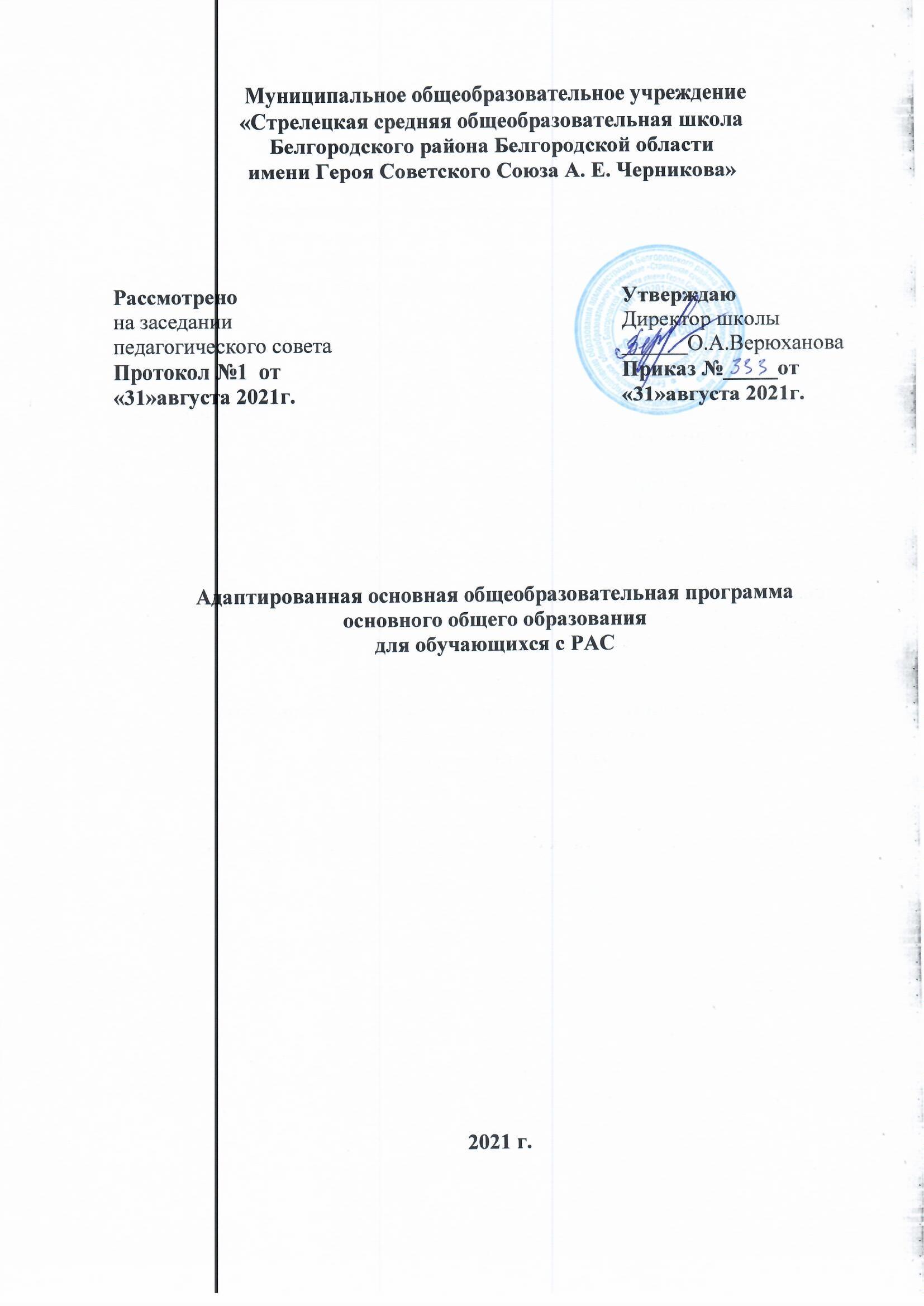 ОГЛАВЛЕНИЕОбщие положения	3Адаптированная основная общеобразовательная программа основного общего образования обучающихся с расстройствами аутистического спектра Целевой раздел	11Пояснительная записка	11Планируемые результаты освоения обучающимися с расстройствами аутистического спектра адаптированной основной общеобразовательной программы основного общего образования	12Система оценки достижения обучающимися с расстройствами аутистического спектра планируемых результатов освоения адаптированной основной общеобразовательной программы основного общего образования	17Содержательный раздел	19Программа формирования универсальных учебных действий	20Программы учебных предметов, курсов коррекционно-развивающей области	36Программа духовно-нравственного развития, воспитания	88Программа формирования экологической культуры, здорового и безопасного образа жизни	41Программа коррекционной работы	61Программа внеурочной деятельности	135Организационный раздел	73Учебный план	73Система условий реализации адаптированной основной общеобразовательной программы основного общего образования	87I. ОБЩИЕ ПОЛОЖЕНИЯОпределение и назначение адаптированной основной общеобразовательной программы основного общего образования обучающихся с расстройствами аутистического спектраАдаптированная основная образовательная программа (АООП) основного общего образования обучающихся с расстройствами аутистического спектра (РАС) — это образовательная программа, адаптированная для обучения этой категории обучающихся с учетом особенностей их психофизического развития, индивидуальных возможностей, обеспечивающая коррекцию нарушений развития и социальную адаптацию.АООП основного общего образования обучающихся с РАС самостоятельно разрабатывается и утверждается организацией, осуществляющей образовательную деятельность в соответствии с ФГОС ООО для обучающихся с расстройствами аутистического спектра и с учетом примерной адаптированной основной образовательной программы.АООП основного общего образования обучающихся с РАС определяет содержание образования, ожидаемые результаты и условия ее реализации.Структура адаптированной основной общеобразовательной программы основного общего образования обучающихся с расстройствами аутистического спектраОсновная образовательная программа основного общего образования детей с РАС состоит из двух частей:обязательной части;части, формируемой участниками образовательных отношений.Соотношение частей и их объем определяется ФГОС основного общего образования детей с РАС.В соответствии с требованиями ФГОС ООО обучающихся с РАС образовательная организация может создавать варианты АООП с учетом особых образовательных потребностей обучающихся с расстройствами аутистического спектра.В структуре АООП ООО детей с РАС представлены:Целевой раздел, включающий:пояснительную записку, в которой раскрываются:цель реализации АООП;принципы и подходы к формированию АООП;общая характеристика АООП ООО;психолого-педагогическая характеристика обучающихся с РАС;особые образовательные потребности обучающихся с РАС;планируемые результаты освоения обучающимися варианта адаптированной основной образовательной программы основного общего образования;систему оценки достижения обучающимися планируемых результатов освоения АООП ООО.Содержательный раздел, включающий:программу формирования универсальных (базовых) учебных действий;программу отдельных учебных предметов;программу духовно-нравственного развития обучающихся;программу формирования экологической культуры, здорового и безопасного образа жизни;программу внеурочной деятельности;направления и содержание программы коррекционной работы.3. Организационный раздел, содержащий:учебный план;систему специальных условий реализации АООП ООО обучающихся с РАС (кадровые, финансовые, материально-технические условия).Принципы и подходы к формированию адаптированной основной общеобразовательной программы основного общего образования обучающихся с расстройствами аутистического спектраВ основу разработки АООП НОО обучающихся с РАС заложены дифференцированный и деятельностный подходы.Дифференцированный подход к построению АООП ОО для обучающихся с РАС предполагает учет их особых образовательных потребностей, которые проявляются в неоднородности возможностей освоения содержания образования.Применение дифференцированного подхода к созданию образовательных программ обеспечивает вариативность содержания образования, предоставляя обучающимся с РАС возможность реализовать индивидуальный потенциал развития.Деятельностный подход основывается на теоретических положениях отечественной психологической науки, раскрывающих основные закономерности и структуру образования с учетом специфики развития личности обучающегося с РАС.Деятельностный подход в образовании строится на признании того, что развитие личности обучающихся с РАС школьного возраста определяется характером организации доступной им деятельности (предметно-практической и учебной).Основным средством реализации деятельностного подхода в образовании является обучение как процесс организации познавательной и предметно-практической деятельности обучающихся, обеспечивающий овладение ими содержанием образования.В контексте разработки АООП общего образования для обучающихся с РАС реализация деятельностного подхода обеспечивает:придание результатам образования социально и личностно значимого характера;прочное усвоение обучающимися знаний и опыта разнообразной деятельности и поведения, возможность их самостоятельного продвижения в изучаемых образовательных областях;существенное повышение мотивации и интереса к учению, приобретению нового опыта деятельности и поведения;обеспечение условий для общекультурного и личностного развития на основе формирования универсальных (базовых) учебных действий, которые обеспечивают не только успешное усвоение некоторых элементов системы научных знаний, умений и навыков (академических результатов), но и, прежде всего, жизненной компетенции, составляющей основу социальной успешности.В основу формирования адаптированной основной образовательной программы общего образования обучающихся с РАС положены следующие принципы:принципы государственной политики РФ в области образования2 (гуманистический характер образования, единство образовательного пространства на территории Российской Федерации, светский характер образования, общедоступность образования, адаптивность системы образования к уровням и особенностям развития и подготовки обучающихся и воспитанников);принцип учета типологических и индивидуальных образовательных потребностей обучающихся;принцип коррекционной направленности образовательного процесса;принцип развивающей направленности образовательного процесса, ориентирующий его на развитие личности обучающегося и расширение его «зоны ближайшего развития» с учетом особых образовательных потребностей;онтогенетический принцип;принцип преемственности, предполагающий взаимосвязь и непрерывность образования обучающихся с РАС на всех уровнях образования;принцип целостности содержания образования, предполагающий перенос усвоенных знаний, умений, навыков и отношений, сформированных в условиях учебной ситуации, в различные жизненные ситуации, что обеспечит готовность обучающегося к самостоятельной ориентировке и активной деятельности в реальном мире;принцип направленности на формирование деятельности, обеспечивающий возможность овладения обучающимися с РАС всеми видами доступной им предметно-практической деятельности, способами иСтатья 3 часть 1 Федерального закона Российской Федерации «Об образовании в Российской Федерации» N 273-Ф3 (в ред. Федеральных законов от 07.05.2013 N 99-ФЗ, от 23.07.2013 N 203-Ф3).приемами познавательной и учебной деятельности, коммуникативной деятельности и нормативным поведением;— принцип сотрудничества с семьей.Психолого-педагогическая характеристика обучающихся с РАСРАС являются достаточно распространенной проблемой детского возраста и характеризуются нарушением развития коммуникации и социальных навыков. Общими являются аффективные проблемы и трудности развития активных взаимоотношений с динамично меняющейся средой, установка на сохранение постоянства в окружающем и стереотипность поведения детей. РАС связаны с особым системным нарушением психического развития ребенка, проявляющимся в становлении его аффективно-волевой сферы, в когнитивном и личностном развитии.В настоящее время говорят уже не только о детском аутизме, но и о широком круге расстройств аутистического спектра. Происхождение РАС накладывает отпечаток на характер и динамику нарушения психического развития ребенка, определяет сопутствующие трудности, влияет на прогноз социального развития. Вместе с тем, вне зависимости от этиологии степень нарушения (искажения) психического развития при аутизме может сильно различаться. При этом у многих детей диагностируется легкая или умеренная умственная отсталость, вместе с тем расстройства аутистического спектра обнаруживаются и у детей, чье интеллектуальное развитие оценивается как нормальное и даже высокое. Нередки случаи, когда дети с выраженным аутизмом проявляют избирательную одарённость. В соответствии с тяжестью аутистических проблем и степенью нарушения (искажения) психического развития выделяется четыре группы детей, различающихся целостными системными характеристиками поведения: характером избирательности во взаимодействии с окружающим, возможностями произвольной организации поведения и деятельности, возможными формами социальных контактов, способами аутостимуляции, уровнем психоречевого развития. Приводим характеристики, наиболее значимые для организации обучения, начиная от самых тяжёлых форм к более лёгким:Вторая группа. Дети имеют лишь самые простые формы активного контакта с людьми, используют стереотипные формы поведения, в том числе речевого, стремятся к скрупулёзному сохранению постоянства и порядка в окружающем. Их аутистические установки более выражаются в активном негативизме (отвержении).В сравнении с первыми, эти дети значительно более активны в развитии взаимоотношений с окружением. В отличие от пассивного ребенка первой группы, для которого характерно отсутствие активной избирательности, поведение этих детей не полевое. У них складываются привычные формы жизни, однако они жестко ограничены и ребенок стремится отстоять их неизменность: здесь максимально выражено стремление сохранения постоянства в окружающем, в привычном порядке жизни - избирательность в еде, одежде, маршруте прогулок. Эти дети с подозрением относятся ко всему новому, могут проявлять выраженный сенсорный дискомфорт, брезгливость, бояться неожиданностей, они легко фиксируют испуг и, соответственно, могут накапливать стойкие страхи. Неопределенность, неожиданный сбой в порядке происходящего, могут дезадаптировать ребенка и спровоцировать поведенческий срыв, который может проявиться в активном негативизме, генерализованной агрессии и самоагрессии.В привычных же, предсказуемых условиях они могут быть спокойны, довольны и более открыты к общению. В этих рамках они легче осваивают социально-бытовые навыки и самостоятельно используют их в привычных ситуациях. В сложившемся моторном навыке такой ребенок может проявить умелость, даже искусность: нередки прекрасный каллиграфический почерк, мастерство в рисунке орнамента, в детских поделках и.т.п. Сложившиеся навыки прочны, но они слишком жестко связаны с теми жизненными ситуациями, в которых были выработаны и необходима специальная работа для перенесения их в новые условия. Характерна речь штампами, требования ребенка выражаются словами и фразами в инфинитиве, во втором или в третьем лице, складывающимися на основе эхолалии (повторения слов взрослого - «накрыть», «хочешь пить» или подходящих цитат из песен, мультфильмов). Речь развивается в рамках стереотипа и тоже привязана к определенной ситуации.Именно у этих детей в наибольшей степени обращают на себя внимание моторные и речевые стереотипные действия (особые, нефункциональные движения, повторения слов, фраз, действий - как разрывание бумаги, перелистывание книги). Они субъективно значимы для ребенка и могут усилиться в ситуациях тревоги: угрозы появления объекта страха или нарушения привычного порядка. Это могут быть примитивные стереотипные действия, а могут быть и достаточно сложные, как рисунок, пение, порядковый счет, или даже значительно более сложная математическая операция - важно, что это упорное воспроизведение одного и того же действия в стереотипной форме. Эти стереотипные действия ребенка важны ему для стабилизации внутренних состояний и защиты от травмирующих впечатлений извне. При успешной коррекционной работе нужды аутостимуляции могут терять свое значение и стереотипные действия, соответственно, редуцируются.В стереотипных действиях аутостимуляции могут проявляться не реализуемые на практике возможности такого ребенка: уникальная память, музыкальный слух, одаренность в математических вычислениях, лингвистические способности. В привычных рамках упорядоченного обучения часть таких детей может усвоить программу не только коррекционной (специальной), но и массовой школы. Проблема в том, что знания без специальной работы осваиваются детьми механически, укладываются в набор стереотипных формулировок, воспроизводимых ребенком в ответ на вопрос, заданный в привычной форме. Надо понимать, что эти механически освоенные знания без специальной работы не смогут использоваться ребенком в реальной жизни. Проблемой этих детей является крайняя фрагментарность представлений об окружающем, ограниченность картины мира сложившимся узким жизненным стереотипом.Ребенок этой группы очень привязан к своим близким, введение его в детское учреждение может быть осложнено этим обстоятельством. Тем не менее, эти дети, как правило, хотят идти в школу, интересуются другими детьми и включение их в детский коллектив необходимо для развития гибкости в их поведении, возможности подражания и смягчения жестких установок сохранения постоянства в окружающем. При всех проблемах социального развития, трудностях адаптации к меняющимся условиям такой ребенок при специальной поддержке в большинстве случаев способен обучаться в условиях детского учреждения.В зависимости от уровня интеллектуального развития обучающиеся этой группы могут осваивать варианты 8.3. или 8.2. образовательной программы.Широкий спектр различий детей с РАС обусловлен и тем, что достаточно часто описанные выше типические проблемы детского аутизма, серьезные сами по себе, осложняются и другими патологическими условиями. Синдром детского аутизма может быть частью картины разных аномалий детского развития, разных детских заболеваний, в том числе и процессуального характера. Среди детей с РАС могут быть дети, дополнительно имеющие нарушения моторно-двигательного аппарата, сенсорные аномалии, иные, не впрямую связанные с проблемами аутистического спектра, трудности речевого и умственного развития. РАС могут отмечаться и у детей со сложными и множественными нарушениями развития. Решение об отнесении такого ребенка именно к детям с РАС целесообразно в том случае, если проблемы аутистического круга выходят на первый план в общей картине нарушения его психического и социального развития. Поскольку только смягчение аутистических установок ребенка и вовлечение его в развивающее взаимодействие открывает возможность использования в коррекционной работе методов, разработанных для других категорий детей с ОВЗ и адекватных его индивидуальным образовательным потребностям.Таким образом, вследствие крайней неоднородности состава детей с РАС диапазон различий в требуемом уровне и содержании их школьного образования должен быть максимально широким, соответствующим возможностям и потребностями всех таких детей: включать как образование, сопоставимое по уровню и срокам овладения с образованием нормально развивающихся сверстников, так и возможность специального (коррекционного) обучения на протяжении всего школьного возраста. Важно подчеркнуть, что для получения образования даже наиболее благополучные дети с РАС нуждаются в специальной поддержке, гарантирующей удовлетворение их особых образовательных потребностей.Особые образовательные потребности обучающихся с РАСРазвитие связей аутичного ребёнка с близким человеком и социумом в целом нарушено и осуществляется не так в норме, и не так, как у других детей с ОВЗ. Психическое развитие при аутизме не просто задержано или нарушено, оно искажено, поскольку психические функции такого ребёнка развиваются не в русле социального взаимодействия и решения реальных жизненных задач, а в большой степени как средство аутостимуляции, средство ограничения, а не развития взаимодействия со средой и другими людьми.Искажение развития характерно проявляется в изменении соотношения простого и сложного в обучении ребёнка. Он может иметь фрагментарные представления об окружающем, не выделять и не осмыслять простейших связей в происходящем в обыденной жизни, чему специально не учат обычного ребёнка. Может не накапливать элементарного бытового жизненного опыта, но проявлять компетентность в более формальных, отвлечённых областях знания - выделять цвета, геометрические формы, интересоваться цифрами, буквами, грамматическими формами и т.п. Этому ребёнку трудно активно приспосабливаться к меняющимся условиям, новым обстоятельствам, поэтому имеющиеся у таких детей способности и даже уже выработанные навыки и накопленные знания плохо реализуются в жизни.Передача таким детям социального опыта, введение их в культуру представляют особенную трудность. Установление эмоционального контакта и вовлечение ребёнка в развивающее практическое взаимодействие, в совместное осмысление происходящего представляют базовую задачу специальной психолого-педагогической помощи при аутизме.Особые образовательные потребности детей с аутизмом в период основного  школьного обучения включают, помимо общих, свойственных всем детям с ОВЗ, следующие специфические нужды:в значительной части случаев3 в начале обучения возникает необходимость постепенного и индивидуально дозированного введения ребенка в ситуацию обучения в классе. Посещение класса должно быть регулярным, но регулируемым в соответствии с наличными возможностями ребенка справляться с тревогой, усталостью, пресыщением и перевозбуждением. По мере привыкания ребенка к ситуации обучения в классе оно должно приближаться к его полному включению в процесс начального школьного обучения;выбор уроков, которые начинает посещать ребенок, должен начинаться с тех, где он чувствует себя наиболее успешным и заинтересованным и постепенно, по возможности, включает все остальные;большинство детей с РАС значительно задержано в развитии навыков самообслуживания и жизнеобеспечения: необходимо быть готовым к возможной бытовой беспомощности и медлительности ребенка, проблемам с посещением туалета, столовой, с избирательностью в еде, трудностями с переодеванием, с тем, что он не умеет задать вопрос, пожаловаться, обратиться за помощью. Поступление в школу обычно мотивирует ребенка на преодоление этих трудностей и его попытки должны быть поддержаны специальной коррекционной работой по развитию социально-бытовых навыков;необходима специальная поддержка детей (индивидуальная и при работе в классе) в развитии возможностей вербальной и невербальной коммуникации: обратиться за информацией и помощью, выразить свое отношение, оценку, согласие или отказ, поделиться впечатлениями;может возникнуть необходимость во временной и индивидуально дозированной поддержке как тьютором, так и ассистентом (помощником) организации всего пребывания ребенка в школе и его учебного поведения на уроке; поддержка должна постепенно редуцироваться и сниматься по мере привыкания ребенка, освоения им порядка школьной жизни, правил поведения в школе и на уроке, навыков социально-бытовой адаптации и коммуникации;в начале обучения, при выявленной необходимости, наряду с посещением класса, ребенок должен быть обеспечен дополнительными индивидуальными занятиями с педагогом по отработке форм адекватного учебного поведения, умения вступать в коммуникацию и взаимодействие с учителем, адекватно воспринимать похвалу и замечания;периодические индивидуальные педагогические занятия (циклы занятий) необходимы ребенку с РАС даже при сформированном адекватном учебном поведении для контроля за освоением им нового учебного материала в классе (что может быть трудно ему в период привыкания к школе) и, при необходимости, для оказания индивидуальной коррекционной помощи в освоении Программы;необходимо создание особенно четкой и упорядоченной временно-пространственной структуры уроков и всего пребывания ребенка в школе, дающее ему опору для понимания происходящего и самоорганизации;необходима специальная работа по подведению ребенка к возможности участия во фронтальной организации на уроке: планирование обязательного периода перехода от индивидуальной вербальной и невербальной инструкции к фронтальной; в использовании форм похвалы, учитывающих особенности детей с РАС и отработке возможности адекватно воспринимать замечания в свой адрес и в адрес соучеников;в организации обучения такого ребенка и оценке его достижений необходим учёт специфики освоения навыков и усвоения информации при аутизме особенностей освоения «простого» и «сложного»;необходимо введение специальных разделов коррекционного обучения, способствующих преодолению фрагментарности представлений об окружающем, отработке средств коммуникации, социально-бытовых навыков;необходима специальная коррекционная работа по осмыслению, упорядочиванию и дифференциации индивидуального жизненного опыта ребенка, крайне неполного и фрагментарного; оказание ему помощи в проработке впечатлений, воспоминаний,представлений о будущем, развитию способности планировать, выбирать, сравнивать;ребенок с РАС нуждается в специальной помощи в упорядочивании и осмыслении усваиваемых знаний и умений, не допускающей их механического формального накопления и использования для аутостимуляции;ребенок с РАС нуждается, по крайней мере, на первых порах, в специальной организации на перемене, в вовлечении его в привычные занятия, позволяющее ему отдохнуть и, при возможности включиться во взаимодействие с другими детьми;ребенок с РАС для получения основного образования нуждается в создании условий обучения, обеспечивающих обстановку сенсорного и эмоционального комфорта (отсутствие резких перепадов настроения, ровный и теплый тон голоса учителя в отношении любого ученика класса), упорядоченности и предсказуемости происходящего;необходима специальная установка педагога на развитие эмоционального контакта с ребенком, поддержание в нем уверенности в том, что его принимают, ему симпатизируют, в том, что он успешен на занятиях;педагог должен стараться транслировать эту установку соученикам ребенка с РАС, не подчеркивая его особость, а, показывая его сильные стороны и вызывая к нему симпатию своим отношением, вовлекать детей в доступное взаимодействие;необходимо развитие внимания детей к проявлениям близких взрослых и соучеников и специальная помощь в понимании ситуаций, происходящих с другими людьми, их взаимоотношений;для социального развития ребёнка необходимо использовать существующие у него избирательные способности;процесс его обучения в школе должен поддерживаться психологическим сопровождением, оптимизирующим взаимодействие ребёнка с педагогами и соучениками, семьи и школы;ребенок с РАС в период основного образования нуждается в индивидуально дозированном и постепенном расширении образовательного пространства за пределы образовательного учреждения.II. АДАПТИРОВАННАЯ ОСНОВНАЯ ОБЩЕОБРАЗОВАТЕЛЬНАЯ ПРОГРАММА ОСНОВНОГО ОБЩЕГО ОБРАЗОВАНИЯ ОБУЧАЮЩИХСЯ С РАССТРОЙСТВАМИ АУТИСТИЧЕСКОГО СПЕКТРА 2.1. Целевой раздел2.1.1. Пояснительная запискаЦели реализации адаптированной основной образовательной программы основного общего образования конкретизированные в соответствии с требованиями стандарта к результатам освоения обучающимися адаптированной основной образовательной программы основного общего образования.Адаптированная основная образовательная программа основного общего образования обучающихся с расстройствами аутистического спектра направлена на овладение обучающимися учебной деятельностью и формирование у них общей культуры, обеспечивающей разностороннее развитие их личности (нравственно-эстетическое, социально- личностное, интеллектуальное, физическое), в соответствии с принятыми в семье и обществе духовно-нравственными и социокультурными ценностями.АООП ООО определяет содержание и организацию образовательной деятельности на уровне ООО и обеспечивает следующие задачи:формирование общей культуры, обеспечивающей разностороннее развитие личности обучающихся;охрана и укрепление физического и психического здоровья детей, в том числе их социального и эмоционального благополучия;формирование основ гражданской идентичности и мировоззрения обучающихся в соответствии с принятыми в семье и обществе духовно-нравственными и социокультурными ценностями;формирование основ учебной деятельности;создание специальных условий для получения образования в соответствии с возрастными, индивидуальными особенностями и особыми образовательными потребностями, развитие способностей и творческого потенциала каждого обучающегося как субъекта отношений в сфере образования;обеспечение вариативности и разнообразия содержания АООП ООО и организационных форм получения образования обучающимися с учетом их образовательных потребностей, способностей и состояния здоровья, типологических и индивидуальных особенностей;формирование социокультурной и образовательной среды с учетом общих и особых образовательных потребностей разных групп обучающихся.Принципы и подходы к формированию адаптированной основной общеобразовательной программы основного общего образованияПредставлены в разделе 1. Общие положения.Общая характеристика адаптированной основной общеобразовательной программы основного общего образованияАООП ООО предполагает, что обучающийся с РАС  получает образование, сопоставимое по конечным достижениям с образованием сверстников, не имеющих ограничений по возможностям здоровья.Данный вариант АООП предполагает в большей степени развитие у обучающихся жизненной компетенции на основе планомерного введения в более сложную социальную среду, поэтапное формирование учебной деятельности и коммуникативного поведения, расширение жизненного опыта, социальных контактов с детьми и взрослыми.Обязательным является организация и расширение повседневных социальных контактов, включение специальных курсов коррекционно- развивающего направления, особое структурирование содержания обучения на основе усиления внимания к целенаправленному развитию эмоционально - личностной сферы и коммуникативного поведения, формированию жизненной компетенции, а также применение как общих, так и специальных методов и приемов обучения.Психолого-педагогическая характеристика обучающихся с РАСПредставлена в разделе 1. Общие положения.Особые образовательные потребности обучающихся с РАСПредставлены в разделе 1. Общие положения.2.1.2. Планируемые результаты освоения обучающимися с расстройствами аутистического спектра адаптированной основной общеобразовательной программы начального общего образованияРезультаты освоения обучающимися с РАС АООП ООО оцениваются как итоговые на момент завершения начального общего образования.Освоение адаптированной образовательной программы основного общего образования, обеспечивает достижение обучающимися с РАС трех видов результатов: личностных, метапредметных и предметных.Личностные результаты освоения АООП ООО обучающихся с РАС включают индивидуально-личностные качества и социальные (жизненные) компетенции обучающегося, социально значимые ценностные установки, необходимые для достижения основной цели современного образования — введения обучающихся с РАС в культуру, овладение ими социокультурным опытом.Достижение личностных результатов обеспечивается содержанием отдельных учебных предметов и внеурочной деятельности; овладением доступными видами деятельности; опытом социального взаимодействия.Личностные результаты освоения АООП должны отражать динамику:понимания причин и мотивов эмоциональных проявлений, поступков, поведения других людей;принятия и освоения своей социальной роли;формирования и развития мотивов учебной деятельности;потребности в общении, владения навыками коммуникации и адекватными ритуалами социального взаимодействия;развития навыков сотрудничества со взрослыми и сверстниками в различных ситуациях взаимодействия;способности к осмыслению социального окружения, своего места внем;принятия соответствующих возрасту ценностей и социальных ролей;овладения  навыками адаптации в динамично изменяющейся среде;овладения социально-бытовыми умениями, используемыми в повседневной жизни (представления об устройстве домашней и школьной жизни; умение включаться в разнообразные повседневные школьные дела; владение речевыми средствами для включения в повседневные школьные и бытовые дела, навыками коммуникации, в том числе устной, в различных видах учебной и внеурочной деятельности).Метапредметные результаты освоения АООП ООО, включающие освоенные обучающимися универсальные учебные действия (познавательные, регулятивные и коммуникативные), обеспечивающие овладение ключевыми компетенциями (составляющими основу умения учиться) и межпредметными знаниями, а также способность решать учебные и жизненные задачи.Метапредметные результаты освоения АООП ООО соответствуют ФГОС ООО за исключением:готовности слушать собеседника и вести диалог;готовности признавать возможность существования различных точек зрения и права каждого иметь свою;излагать свое мнение и аргументировать свою точку зрения и оценку событий;определения общей цели и путей ее достижения;умения договариваться о распределении функций и ролей в совместной деятельности.Предметные результаты освоения АООП ООО с учетом специфики содержания образовательных областей, включающих в себя конкретные учебные предметы, отражают:Русский язык.понимание обучающимися того, что язык представляет собой явление национальной культуры и основное средство человеческого общения, осознание значения русского языка как государственного языка Российской Федерации, языка межнационального общения;практическое овладение языком как средством общения (в условиях предметно-практической, учебной и различных внеурочных видов деятельности), включая владение грамотой, основными речевыми формами и правилами их применения; использование словесной речи (в устной и письменной формах) для решения жизненных и образовательных задач;умения выбрать адекватные средства вербальной и невербальной коммуникации в зависимости от собеседника;сформированность позитивного отношения к правильной устной и письменной речи, стремления к улучшению качества собственной речи;овладение орфографическими знаниями и умениями, каллиграфическими навыками.            Родной язык (русский),  Родная литература (русская):          Учебные предметы «Родной язык (русский)», «Родная литература (русская)» предметной области «Родной язык и родная литература» изучаются с 5-9 классах по 0,5 ч. Основными задачами реализации содержания предметной области «Родной язык и родная литература» в основной школе являются формирование осознания родного языка как средства формирования гражданской, этнической  и социальной идентичности, возможности получения доступа к литературному наследию и через него к сокровищам отечественной культуры; как средства духовного, нравственного, эмоционального, творческого, этического и познавательного развития; обогащения активного и потенциального словарного запаса для достижения более высоких результатов при изучении других учебных предметов. Литература.сформированность интереса к чтению доступных литературных произведений, наличие положительного читательского опыта и личных читательских предпочтений;овладение техникой чтения вслух (реализуя возможности воспроизведения звуковой и ритмико-интонационной структуры речи) и про себя; владение элементарными приемами анализа и интерпретации текста, понимание смысла прочитанного, участие в обсуждении текста, оценивание поступков героев;овладение различными видами чтения (ознакомительное, изучающее, выборочное, поисковое).Иностранный язык (английский).  Второй иностранный язык (немецкий).приобретение навыков общения в устной и письменной форме с носителями иностранного языка на основе своих речевых возможностей и потребностей; освоение правил речевого и неречевого поведения;освоение лингвистических представлений, необходимых для овладения на элементарном уровне устной и письменной речью на иностранном языке, расширение лингвистического кругозора;сформированность дружелюбного отношения и толерантности к носителям другого языка на основе знакомства с жизнью своих сверстников в других странах, с детским фольклором и доступными образцами детской художественной литературы.Обществознание.сформированность чувства гордости за национальные свершения, открытия, победы;сформированность уважительного отношения к России, родному краю, своей семье, истории, культуре, природе нашей страны, её современной жизни;осознание целостности окружающего мира, освоение основ экологической грамотности, элементарных правил нравственного поведения в мире природы и людей, норм здоровьесберегающего поведения в природной и социальной среде.История России. Всеобщая история.сформированность чувства гордости за национальные свершения, открытия, победы;сформированность уважительного отношения к России, родному краю, своей семье, истории, культуре, природе нашей страны, её современной жизни;- сформированность базовых исторических знаний об основных этапах и закономерностях развития человеческого общества с древности до наших дней;- уважение к мировому и отечественному историческому наследию, культуре своего и других народов.География.освоение доступных способов изучения природы и общества в условиях интересных и доступных для обучающегося видов деятельности; развитие навыков устанавливать и выявлять причинно-следственные связи в окружающем мире (с учетом индивидуальных возможностей обучающегося);различать изученные географические объекты, процессы и явления, сравнивать географические объекты, процессы и явления на основеизвестных характерных свойств и проводить их простейшую классификацию;использовать знания о географических законах и закономерностях, о взаимосвязях между изученными географическими объектами, процессами и явлениями для объяснения их свойств, условий протекания и различий;-оценивать характер взаимодействия деятельности человека и компонентов природы в разных географических условиях.Математика.использование математических знаний для познания окружающих предметов, процессов, явлений, оценки количественных и пространственных отношений в процессе организованной предметно-практической деятельности;овладение простыми логическими операциями, пространственными представлениями, необходимыми вычислительными навыками, математической терминологией, необходимой для освоения содержания курса;приобретение опыта применения математических знаний в повседневных ситуациях;умение выполнять арифметические действия с числами; накопление опыта решения доступных обучающемуся по смыслу и речевому оформлению текстовых задач; умение распознавать и изображать геометрические фигуры, составлять и использовать таблицы для решения математических задач, владение простыми навыками работы с диаграммами, умение объяснять, сравнивать и обобщать информацию, делать выводы (используя доступные вербальные и невербальные средства).Информатика.приобретение первоначальных представлений о компьютерной грамотности;различать содержание основных понятий предмета: информатика, информация, информационный процесс, информационная система, информационная модель.Физика.соблюдать правила безопасности и охраны труда при работе с учебным и лабораторным оборудованием;понимать смысл основных физических терминов: физическое тело, физическое явление, физическая величина, единицы измерения;понимать принципы действия машин, приборов и технических устройств, условия их безопасного использования в повседневной жизни;осознавать ценность научных исследований, роль физики в расширении представлений об окружающем мире и ее вклад в улучшение качества жизни;использовать знания о механических явлениях в повседневной жизни для обеспечения безопасности при обращении с приборами и техническими устройствами, для сохранения здоровья и соблюдения норм экологического поведения в окружающей среде; приводить примеры практического использования физических знаний о механических явлениях и физических законах; примеры использования возобновляемых источников энергии; экологических последствий исследования космического пространства.Биология.освоение доступных способов изучения природы и общества в условиях интересных и доступных для обучающегося видов деятельности; развитие навыков устанавливать и выявлять причинно-следственные связи в окружающем мире (с учетом индивидуальных возможностей обучающегося);выделять существенные признаки биологических объектов (клеток и организмов растений, животных, грибов, бактерий) и процессов, характерных для живых организмов;раскрывать роль биологии в практической деятельности людей; рольразличных организмов в жизни человека;использовать методы биологической науки: наблюдать и описывать биологические объекты и процессы;знать основные правила поведения в природе;оценивать последствия деятельности человека в природе;описывать приемы выращивания и размножения культурных растений и домашних животных, ухода за ними;Химия.характеризовать основные методы познания: наблюдение, измерение, эксперимент;описывать свойства твердых, жидких, газообразных веществ, выделяя их существенные признаки;раскрывать смысл основных химических понятий «атом», «молекула», «химический элемент», «простое вещество», «сложное вещество», «валентность», «химическая реакция», используя знаковую систему химии;характеризовать вещества по составу, строению и свойствам, устанавливать причинно-следственные связи между данными характеристиками вещества;осознавать значение теоретических знаний по химии для практической деятельности человека;понимать необходимость соблюдения предписаний, предлагаемых в инструкциях по использованию лекарств, средств бытовой химии и др.Изобразительное искусство:сформированность представлений о роли изобразительного искусства в жизни человека;развитие интереса к изобразительному искусству и изобразительной деятельности, потребности в художественном творчестве;владение практическими умениями и навыками в восприятии произведений искусства;овладение элементарными практическими умениями и навыками в различных видах художественной деятельности (рисунке, живописи, скульптуре, художественном конструировании), а также в специфических формах художественной деятельности, базирующихся на ИКТ (цифровая фотография, видеозапись, элементы мультипликации и пр.).Музыка:сформированность представлений о роли музыки в жизни человека;развитие интереса к музыкальному искусству и музыкальной деятельности.Технология:получение представлений о значении труда в жизни человека и общества, о профессиях;формирование представлений о свойствах материалов;приобретение навыков самообслуживания; овладение доступными трудовыми умениями и навыками использования инструментов и обработки различных материалов; усвоение правил техники безопасности;развитие интереса и способностей к предметно-преобразующей деятельности, воспитание творческого подхода к решению доступных технологических задач;приобретение первоначальных навыков совместной продуктивной деятельности, сотрудничества, взаимопомощи, планирования и организации.Физическая культура:формирование представлений о значении физической культуры для укрепления здоровья человека, физического развития;формирование умения следить за своим физическим состоянием, осанкой;понимание простых инструкций в ходе игр и при выполнении физических упражнений; овладение в соответствии с возрастом и индивидуальными особенностями доступными видами физкультурно- спортивной деятельности.Основы безопасности жизнедеятельности:понимание личной ответственности каждого человека за сохранение и укрепление своего физического и нравственного здоровья.соблюдение правил безопасного поведения на дорогах, в лесу, на водоёме в разное время года. Правила пожарной безопасности, основные правила обращения с газом, электричеством, водой.соблюдение правил поведения в природе.соблюдение правил безопасного поведения в общественных местах. Правила взаимодействия с незнакомыми людьми.Основы духовно-нравственной культуры народов России:формирование представлений о светской этике, о традиционных религиях;воспитание нравственности, основанной на свободе совести и вероисповедания, духовных традициях народов России;осознание ценности человеческой жизни.2.1.3. Система оценки достижения обучающимися с расстройствами аутистического спектра планируемых результатов освоения адаптированной основной общеобразовательной программы основногообщего образованияОсновными направлениями и целями оценочной деятельности в соответствии с требованиями ФГОС ООО обучающихся с РАС являются оценка образовательных достижений обучающихся и оценка результатов деятельности образовательных организаций и педагогических кадров. Полученные данные используются для оценки состояния и тенденций развития системы образования.Система оценки достижения обучающимися с РАС планируемых результатов освоения АООП ООО призвана решить следующие задачи:-закреплять основные направления и цели оценочной деятельности,            -описывать объект и содержание оценки, критерии, процедуры и состав            - инструментария оценивания, формы представления результатов, условия и границы применения системы оценки;- ориентировать образовательный процесс на духовно-нравственное развитие и воспитание обучающихся, достижение планируемых результатов освоения содержания учебных предметов и формирование универсальных учебных действий;- обеспечивать комплексный подход к оценке результатов освоения АООП ООО, позволяющий вести оценку предметных, метапредметных и личностных результатов;- предусматривать оценку достижений обучающихся с РАС и оценку эффективности деятельности образовательного учреждения;- позволять осуществлять оценку динамики учебных достижений обучающихся с РАС и развития жизненной компетенции.Результаты достижений обучающихся с РАС в овладении АООП ООО являются значимыми для оценки качества образования обучающихся. При определении подходов к осуществлению оценки результатов целесообразно опираться на следующие принципы:дифференциации оценки достижений с учетом типологических и индивидуальных особенностей развития и особых образовательных потребностей обучающихся с РАС;динамичности оценки достижений, предполагающей изучение изменений психического и социального развития, индивидуальных способностей и возможностей обучающихся;единства параметров, критериев и инструментария оценки достижений в освоении содержания АООП ООО, что сможет обеспечить объективность оценки в разных образовательных организациях. Для этого необходимым является создание методического обеспечения (описание диагностических материалов, процедур их применения, сбора, формализации, обработки, обобщения и представления полученных данных) процесса осуществления оценки достижений обучающихся.Эти принципы, отражая основные закономерности целостного процесса образования обучающихся с РАС, самым тесным образом взаимосвязаны и касаются одновременно разных сторон процесса осуществления оценки результатов их образования.При разработке системы оценки достижений обучающихся в освоении содержания АООП ООО необходимо ориентироваться на представленный перечень планируемых результатов. В соответствии с требования ФГОС ООО обучающихся с РАС оценке подлежат личностные, метапредметные и предметные результаты.Личностные результаты включают овладение обучающимися социальными (жизненными) компетенциями, необходимыми для решения практико-ориентированных задач и обеспечивающими формирование и развитие социальных отношений обучающихся в различных средах.Оценка личностных результатов предполагает, прежде всего, оценку продвижения обучающегося в овладении социальными (жизненными) компетенциями, которые, в конечном итоге, составляют основу этих результатов.Для оценки продвижения обучающегося с РАС в овладении социальными (жизненными) компетенциями может применяться метод экспертной оценки, который представляет собой процедуру оценки результатов на основе мнений группы специалистов (экспертов). Даннаягруппа объединяет всех участников образовательного процесса - тех, кто обучает, воспитывает и тесно контактирует с ребёнком. Состав экспертной группы определяется образовательной организацией и включает педагогических работников (учителей, ведущих занятия, классногоруководителя, педагога-психолога, социального педагога), которые хорошо знают обучающегося. Для полноты оценки личностных результатов освоения обучающимися с РАС АООП ООО следует учитывать мнение родителей (законных представителей), поскольку основой оценки служит анализ изменений поведения обучающегося в повседневной жизни в различных социальных средах (школьной и семейной). Результаты анализа должны быть представлены в форме удобных и понятных всем членам экспертной группы условных единицах: 0 баллов - нет продвижения; 1 балл - минимальное продвижение; 2 балла - среднее продвижение; 3 балла - значительное продвижение. Подобная оценка необходима экспертной группе для выработки ориентиров в описании динамики развития социальной (жизненной) компетенции ребенка. Результаты оценки личностных достижений заносятся в индивидуальную карту развития обучающегося, что позволяет не только представить полную картину динамики целостного развития ребенка, но и отследить наличие или отсутствие изменений по отдельным жизненным компетенциям.Основной формой работы участников экспертной группы является психолого-медико-педагогический консилиум.Метапредметные результаты включают освоенные обучающимися универсальные учебные действия (познавательные, регулятивные и коммуникативные), обеспечивающие овладение ключевыми компетенциями (составляющими основу умения учиться) и межпредметными знаниями, а также способность решать учебные и жизненные задачи.Оценка метапредметных результатов предполагает оценку продвижения обучающегося с РАС в овладении регулятивными, коммуникативными и познавательными универсальными учебными действиями, т.е. таких умственных действий обучающихся, которые направлены на управление своей познавательной деятельностью.Основное содержание оценки метапредметных результатов на уровне основного общего образования строится вокруг умения учиться, т.е. той совокупности способов действий, которая, собственно, и обеспечивает способность обучающихся с РАС к самостоятельному усвоению новых знаний и умений, включая организацию этого процесса.Уровень сформированности универсальных учебных действий, представляющих содержание и объект оценки метапредметных результатов, может быть качественно оценён и измерен в следующих основных формах:достижение метапредметных результатов может выступать как результат выполнения специально сконструированных диагностических задач, направленных на оценку уровня сформированности конкретного вида универсальных учебных действий;достижение метапредметных результатов может рассматриваться как инструментальная основа (или как средство решения) и как условие успешности выполнения учебных и учебно-практических задач средствами учебных предметов;достижение метапредметных результатов может проявиться в успешности выполнения комплексных заданий на межпредметной основе.Предметные результаты включают освоенные обучающимися с РАС знания и умения, специфичные для каждой образовательной области, готовность их применения.Во время обучения целесообразно всячески поощрять и стимулировать работу обучающихся. При этом не является принципиально важным, насколько обучающийся с РАС продвигается в освоении того или иного учебного предмета. На этом этапе обучения центральным результатом является появление значимых предпосылок учебной деятельности, одной из которых является способность ее осуществления не только под прямым и непосредственным руководством и контролем учителя, но и с определенной долей самостоятельности во взаимодействии с учителем и одноклассниками.В процессе оценки достижения планируемых личностных, метапредметных и предметных результатов должны использоваться разнообразные методы и формы, взаимно дополняющие друг друга (стандартизированные письменные и устные работы, проекты, практические работы, творческие работы, самоанализ и самооценка, наблюдения).2.2. Содержательный раздел2.2.1. Программа формирования универсальных учебных действийПрограмма формирования универсальных учебных действий на уровне основного общего образования конкретизирует требования ФГОС ООО обучающихся с РАС к личностным, метапредметным и предметным результатам освоения АООП ООО, и служит основой разработки программ учебных предметов, курсов, программы коррекционной работы.Программа строится на основе деятельностного подхода к обучению и позволяет реализовывать коррекционно-развивающий потенциал образования обучающихся с РАС и призвана способствовать развитию универсальных учебных действий, обеспечивающих обучающимся умение учиться.Основная цель реализации программы формирования универсальных учебных действий состоит в формировании обучающегося с РАС как субъекта учебной деятельности.Задачами реализации программы являются:формирование мотивационного компонента учебной деятельности;овладение комплексом универсальных учебных действий, составляющих операционный компонент учебной деятельности;развитие умений принимать цель и готовый план деятельности, планировать знакомую деятельность, контролировать и оценивать ее результаты в опоре на организационную помощь педагога.Для реализации поставленной цели и соответствующих ей задач необходимо:•определить функции и состав универсальных учебных действий, учитывая психофизические особенности и своеобразие учебной деятельности обучающихся с РАС;•определить связи универсальных учебных действий с содержанием учебных предметов.Программа формирования универсальных учебных действий у обучающихся с РАС должна содержать:-описание ценностных ориентиров образования обучающихся с РАС на уровне начального общего образования;-связь универсальных учебных действий с содержанием учебных предметов;-характеристики личностных, регулятивных, познавательных, коммуникативных универсальных учебных действий обучающихся с РАС;-типовые задачи формирования личностных, регулятивных, познавательных, коммуникативных универсальных учебных действий;-описание преемственности программы формирования универсальных учебных действий при переходе обучающихся с РАС от дошкольного к начальному общему образованию.Сформированность универсальных учебных действий у обучающихся на уровне начального общего образования должна быть определена на этапе завершения обучения в начальной школе.Программа формирования универсальных учебных действий самостоятельно разрабатывается образовательной организацией на основе программы, разработанной для общеобразовательной школы, с учетом специфики образовательных потребностей обучающихся с РАС.2.2.2. Программы учебных предметов, курсов коррекционно-развивающей области.Программы отдельных учебных предметов, курсов должны обеспечивать достижение планируемых результатов (личностных, метапредметных, предметных) освоения АООП ООО обучающихся с РАС.Программа учебного предмета должна содержать:пояснительную записку, в которой конкретизируются общие цели основного общего образования с учетом специфики учебного предмета;общую характеристику учебного предмета;описание места учебного предмета в учебном плане;личностные, метапредметные и предметные результаты освоения конкретного учебного предмета;содержание учебного предмета;тематическое планирование с определением основных видов учебной деятельности обучающихся;описание материально-технического обеспечения образовательного процесса.В данном разделе АООП ООО приводится основное содержание курсов по всем обязательным предметам на уровне основного общего образования, которое должно быть в полном объёме отражено в соответствующих разделах рабочих программ учебных предметов.Основное содержание учебных предметов1. Русский языкВиды речевой деятельностиСлушание. Осознание цели и ситуации устного общения. Адекватное восприятие звучащей речи. Понимание на слух информации, содержащейся в предъявляемом тексте, передача его содержания по вопросам.Говорение. Выбор языковых средств в соответствии с целями и условиями общения для эффективного решения коммуникативной задачи. Практическое овладение диалогической формой речи. Практическое овладение устными монологическими высказываниями в соответствии с учебной задачей (описание, повествование, рассуждение). Овладение нормами речевого этикета в ситуациях учебного и бытового общения (приветствие, прощание, извинение, благодарность, обращение с просьбой). Соблюдение орфоэпических норм и правильной интонации.Чтение. Понимание учебного текста. Выборочное чтение с целью нахождения необходимого материала. Нахождение информации, заданной в тексте в явном виде. Формулирование простых выводов на основе информации, содержащейся в тексте. Обобщение содержащейся в тексте информации.Письмо. Письмо букв, буквосочетаний, слогов, слов, предложений в системе обучения грамоте. Овладение разборчивым, аккуратным письмом с учётом гигиенических требований к этому виду учебной работы. Списывание, письмо под диктовку в соответствии с изученными правилами. Письменное изложение содержания прослушанного и прочитанного текста. Создание небольших собственных текстов по интересной детям тематике (на основе впечатлений, литературных произведений, сюжетных картин, серий картин, просмотра фрагмента видеозаписи и т.п.).Обучение грамотеФонетика. Звуки речи. Осознание единства звукового состава слова и его значения. Установление числа и последовательности звуков в слове. Сопоставление слов, различающихся одним или несколькими звуками.Различение гласных и согласных звуков, гласных ударных и безударных, согласных твёрдых и мягких, звонких и глухих.Слог как минимальная произносительная единица. Деление слов на слоги. Определение места ударения.Графика. Различение звука и буквы: буква как знак звука. Овладение позиционным способом обозначения звуков буквами. Буквы гласных как показатель твёрдости—мягкости согласных звуков. Функция букв е, ё, ю, я. Мягкий знак как показатель мягкости предшествующего согласного звука.Знакомство с русским алфавитом как последовательностью букв.Чтение. Формирование навыка слогового чтения (ориентация на букву, обозначающую гласный звук). Плавное слоговое чтение и чтение целыми словами со скоростью, соответствующей индивидуальному темпу ребёнка. Осознанное чтение слов, словосочетаний, предложений и коротких текстов. Чтение с интонациями и паузами в соответствии со знаками препинания. Развитие осознанности и выразительности чтения на материале небольших текстов и стихотворений.Знакомство с орфоэпическим чтением (при переходе к чтению целыми словами). Орфографическое чтение (проговаривание) как средство самоконтроля при письме под диктовку и при списывании.Письмо. Усвоение гигиенических требований при письме. Развитие мелкой моторики пальцев и свободы движения руки. Развитие умения ориентироваться на пространстве листа в тетради и на пространстве классной доски.Овладение начертанием письменных прописных (заглавных) и строчных букв. Письмо букв, буквосочетаний, слогов, слов, предложений с соблюдением гигиенических норм. Овладение разборчивым, аккуратным письмом. Письмо под диктовку слов и предложений, написание которых не расходится с их произношением. Усвоение приёмов и последовательности правильного списывания текста. Проверка написанного при помощи сличения с текстом- образом и послогового чтения написанных слов.Правильное оформление написанных предложений (большая буква в начале предложения, точка в конце). Выработка навыка писать большуюбукву в именах людей и кличках животных.Понимание функции небуквенных графических средств: пробела между словами, знака переноса.Слово и предложение. Восприятие слова как объекта изучения, материала для анализа. Наблюдение над значением слова.Различение слова и предложения. Работа с предложением: выделение слов, изменение их порядка. Интонация в предложении. Моделирование предложения в соответствии с заданной интонацией.Орфография. Знакомство с правилами правописания и их применение: раздельное написание слов; обозначение гласных после шипящих (ча—ща, чу—щу, жи—ши); прописная (заглавная) буква в начале предложения, в именах собственных; перенос слов по слогам без стечения согласных; знаки препинания в конце предложения.Развитие речи. Понимание прочитанного текста при самостоятельном чтении вслух и при его прослушивании. Составление небольших рассказов повествовательного характера по серии сюжетных картинок, материалам собственных игр, занятий, наблюдений.Фонетика и орфоэпия. Гласные и согласные звуки, различение гласных и согласных звуков. Мягкие и твердые согласные звуки, различение мягких и твёрдых согласных звуков, определение парных и непарных по твёрдости — мягкости согласных звуков. Звонкие и глухие согласные звуки, различение звонких и глухих согласных звуков, определение парных и непарных по звонкости—глухости согласных звуков. Ударение, нахождение в слове ударных и безударных гласных звуков. Деление слов на слоги. Определение качественной характеристики звука: гласный — согласный; гласный ударный — безударный; согласный твёрдый — мягкий, парный — непарный; согласный звонкий — глухой, парный — непарный. Произношение звуков и сочетаний звуков в соответствии с нормами современного русского литературного языка. Фонетический разбор слова.Графика. Различение звука и буквы: буква как знак звука. Овладение позиционным способом обозначения звуков буквами.Обозначение на письме твёрдости и мягкости согласных звуков. Буквы гласных как показатель твёрдости—мягкости согласных звуков. Функция букв е, ё, ю, я. Мягкий знак как показатель мягкости предшествующего согласного звука. Использование на письме разделительных ъ и ь.Установление соотношения звукового и буквенного состава слова в словах типа стол, конь; в словах с йотированными гласными е, ё, ю, я; в словах с непроизносимыми согласными.Использование небуквенных графических средств: пробела между словами, знака переноса, абзаца.Знакомство с русским алфавитом как последовательностью букв. Знание алфавита: правильное название букв, знание их последовательности. Использование алфавита при работе со словарями, справочниками, каталогами: умение найти слово в школьном орфографическом словаре по первой букве, умение расположить слова в алфавитном порядке (например, фамилии, имена).Состав слова (морфемика). Общее понятие о частях слова: корне, приставке, суффиксе, окончании. Выделение в словах с однозначно выделяемыми морфемами окончания, корня, приставки, суффикса.Корень, общее понятие о корне слова. Однокоренные слова, овладение понятием «родственные (однокоренные) слова». Выделение корней в однокоренных (родственных) словах. Наблюдение за единообразием написания корней (корм — кормить — кормушка, лес — лесник — лесной). Различение однокоренных слов и различных форм одного и того же слова.Представление о значении суффиксов и приставок. Умение отличать приставку от предлога. Умение подбирать однокоренные слова с приставками и суффиксами.Различение изменяемых и неизменяемых слов. Разбор слова по составу.Морфология. Общие сведения о частях речи: имя существительное, имя прилагательное, местоимение, глагол, предлог. Деление частей речи на самостоятельные и служебные.Имя существительное. Его значение и употребление в речи. Вопросы, различение имён существительных, отвечающих на вопросы «кто?» и «что?». Умение опознавать имена собственные.Род существительных: мужской, женский, средний. Различение имён существительных мужского, женского и среднего рода.Изменение имен существительных по числам.Изменение имен существительных по падежам в единственном числе (склонение). 1, 2, 3-е склонение, определение принадлежности имён существительных к 1, 2, 3му склонению. Определение падежа, в котором употреблено имя существительное. Умение правильно употреблять предлоги с именами существительными в различных падежах.Склонение имен существительных во множественном числе.Морфологический разбор имён существительных.Имя прилагательное. Его значение и употребление в речи, вопросы. Изменение имен прилагательных по родам, числам и падежам, в сочетании с существительными (кроме прилагательных на -ий, -ья, -ье, -ов, -ин). Морфологический разбор имён прилагательных.Местоимение. Общее представление о местоимении. Личные местоимения, значение и употребление в речи. Личные местоимения 1, 2, 3- го лица единственного и множественного числа. Склонение личных местоимений. Правильное употребление местоимений в речи (меня, мною, у него, с ней, о нем).Глагол. Его значение и употребление в речи, вопросы. Общее понятие о неопределенной форме глагола. Различение глаголов, отвечающих на вопросы «что сделать?» и «что делать?». Время глагола: настоящее, прошедшее, будущее. Изменение глаголов по лицам и числам в настоящем и будущем времени (спряжение). Способы определения I и II спряжения глаголов (практическое овладение). Изменение глаголов в прошедшем времени по родам и числам. Морфологический разбор глаголов.Предлог. Знакомство с наиболее употребительными предлогами. Функция предлогов: образование падежных форм имён существительных и местоимений. Отличие предлогов от приставок.Лексика. Выявление слов, значение которых требует уточнения. Определение значения слова по тексту или уточнение значения с помощью толкового словаря. Представление об однозначных и многозначных словах, о прямом и переносном значении слова. Наблюдение за использованием в речи синонимов и антонимов.Синтаксис. Различение предложения, словосочетания, слова. Умение выделить словосочетания (пары слов), связанные между собой по смыслу (без предлога и с предлогом); составить предложение с изученными грамматическими формами и распространить предложение.Предложения по цели высказывания: повествовательные, вопросительные и побудительные; по эмоциональной окраске (интонации): восклицательные и невосклицательные. Выделение голосом важного по смыслу слова в предложении.Главные члены предложения: подлежащее и сказуемое. Второстепенные члены предложения (без разделения на виды). Нахождение главных членов предложения. Различение главных и второстепенных членов предложения. Установление связи (при помощи смысловых вопросов) между словами в словосочетании и предложении.Предложения с однородными членами с союзами и (без перечисления), а, но и без союзов. Использование интонации перечисления в предложениях с однородными членами, запятая при перечислении. Умение составить предложения с однородными членами без союзов и с союзами и, а, но.Знакомство со сложным предложением. Сложные предложения, состоящие из двух простых. Различение простых и сложных предложений. Запятая в сложных предложениях. Умение составить сложное предложение и поставить запятую перед союзами и, а, но.Орфография и пунктуация. Формирование орфографической зоркости. Использование орфографического словаря. Применение правил правописания:сочетания жи—ши, ча—ща, чу—щу в положении под ударением; сочетания чк—чн, чт, щн; перенос слов;прописная буква в начале предложения, в именах собственных; проверяемые безударные гласные в корне слова; парные звонкие и глухие согласные в корне слова; непроизносимые согласные;непроверяемые гласные и согласные в корне слова (на ограниченном перечне слов);гласные и согласные в неизменяемых на письме приставках; разделительные ъ и ь;мягкий знак после шипящих на конце имён существительных (ночь, нож, рожь, мышь);безударные падежные окончания имён существительных (кроме существительных на мя, ий, ья, ье, ия, ов, ин);безударные окончания имён прилагательных;раздельное написание предлогов с личными местоимениями;не с глаголами;мягкий знак после шипящих на конце глаголов в форме 2го лица единственного числа (пишешь, учишь);      Для предупреждения ошибок при письме целесообразно предусмотреть случаи типа «желток», «железный».мягкий знак в глаголах в сочетании ться; безударные личные окончания глаголов; раздельное написание предлогов с другими словами; знаки препинания в конце предложения: точка, вопросительный и восклицательный знаки;знаки препинания (запятая) в предложениях с однородными членами. Развитие речиОсознание ситуации общения, эмоциональное осмысление происходящих событий: с какой целью, с кем и где происходит общение, отношение к происходящему.Практическое овладение диалогической формой речи. Выражение собственного мнения. Овладение нормами речевого этикета в ситуациях учебного и бытового общения (приветствие, прощание, извинение, благодарность, обращение с просьбой).Овладение краткими и полными ответами на вопросы. Составление вопросов устно и письменно. Составление диалогов в форме вопросов и ответов.Практическое овладение устными монологическими высказываниями на определённую тему с использованием разных типов речи (повествование, описание). Составление и запись рассказов повествовательного характера по сюжетным картинкам, с помощью вопросов; составление сюжетных рассказов по готовому плану (в форме вопросов, повествовательных предложений). Введение в рассказы элементов описания. Построение устного ответа по учебному материалу (специфика учебно-деловой речи).Текст. Признаки текста. Смысловое единство предложений в тексте. Заглавие текста. Последовательность предложений в тексте. Последовательность частей текста (абзацев).Комплексная работа над структурой текста: озаглавливание, корректирование порядка предложений и частей текста (абзацев). План текста. Составление планов к данным текстам.Типы текстов: описание, повествование, рассуждение, их особенности.Знакомство с жанрами письма и поздравления.Создание собственных текстов и корректирование заданных текстов с учётом точности, правильности, богатства и выразительности письменной речи; использование в текстах синонимов и антонимов.Понятие об изложении и сочинении. Изложение под руководством учителя, по готовому и коллективно составленному плану. Подробный и сжатый рассказ (сочинение) по картинке и серии картинок.2. ЛитератураВиды речевой и читательской деятельностиАудирование (слушание). Восприятие на слух звучащей речи (высказывание собеседника, чтение различных текстов). Адекватное понимание содержания звучащей речи, умение отвечать на вопросы по содержанию услышанного произведения, определение последовательности событий, осознание цели речевого высказывания, умение задавать вопрос по услышанному учебному, научно-познавательному и художественному произведению.ЧтениеЧтение вслух. Постепенный переход от слогового к плавному осмысленному правильному чтению целыми словами вслух (скорость чтения в соответствии с индивидуальным темпом чтения), постепенное увеличение скорости чтения, позволяющей осознать текст. Соблюдение орфоэпических и интонационных норм чтения. Чтение предложений с интонационным выделением знаков препинания.Чтение про себя. Осознание смысла произведения при чтении про себя (доступных по объёму и жанру произведений). Умение находить в тексте необходимую информацию.Работа с разными видами текста. Общее представление о разных видах текста: художественный, учебный, научно -популярный, их сравнение. Определение целей создания этих видов текста. Особенности фольклорного текста.Практическое освоение умения отличать текст от набора предложений. Прогнозирование содержания книги по её названию и оформлению.Самостоятельное деление текста на смысловые части, их озаглавливание. Умение работать с разными видами информации.Участие в коллективном обсуждении: умение отвечать на вопросы, выступать по теме, слушать выступления товарищей, дополнять ответы по ходу беседы, используя текст. Привлечение справочных и иллюстративно - изобразительных материалов.Библиографическая культура. Книга как особый вид искусства. Книга как источник необходимых знаний. Книга учебная, художественная, справочная. Элементы книги: содержание или оглавление, титульный лист, аннотация, иллюстрации. Виды информации в книге: научная, художественная (с опорой на внешние показатели книги, её справочно- иллюстративный материал).Типы книг (изданий): книга-произведение, книга-сборник, собрание сочинений, периодическая печать, справочные издания (справочники, словари, энциклопедии).Выбор книг на основе рекомендованного списка, картотеки, открытого доступа к детским книгам в библиотеке. Алфавитный каталог. Самостоятельное пользование соответствующими возрасту словарями и справочной литературой.Работа с текстом художественного произведения. Понимание заглавия произведения, его адекватное соотношение с содержанием. Определение особенностей художественного текста: своеобразие выразительных средств языка (с помощью учителя). Осознание того, что фольклор есть выражение общечеловеческих нравственных правил и отношений.Понимание нравственного содержания прочитанного, осознание мотивации поведения героев, анализ поступков героев с точки зрения норм морали. Осознание понятия «Родина», представления о проявлении любви к Родине в литературе разных народов (на примере народов России). Схожесть тем, идей, героев в фольклоре разных народов. Самостоятельное воспроизведение текста с использованием выразительных средств языка: последовательное воспроизведение эпизода с использованием специфической для данного произведения лексики (по вопросам учителя), рассказ по иллюстрациям, пересказ.Характеристика героя произведения. Нахождение в тексте слов и выражений, характеризующих героя и событие. Анализ (с помощью учителя), мотивы поступка персонажа. Сопоставление поступков героев по аналогии или по контрасту. Выявление авторского отношения к герою на основе анализа текста, авторских помет, имён героев.Характеристика героя произведения. Портрет, характер героя, выраженные через поступки и речь.Освоение разных видов пересказа художественного текста: подробный, выборочный и краткий (передача основных мыслей).Подробный пересказ текста: определение главной мысли фрагмента, выделение опорных или ключевых слов, озаглавливание, подробный пересказ эпизода; деление текста на части, озаглавливание каждой части и всего текста, составление плана в виде назывных предложений из текста, в виде вопросов, в виде самостоятельно сформулированного высказывания.Самостоятельный выборочный пересказ по заданному фрагменту: характеристика героя произведения (отбор слов, выражений в тексте, позволяющих составить рассказ о герое), описание места действия (выбор слов, выражений в тексте, позволяющих составить данное описание на основе текста).Работа с учебными, научно-популярными и другими текстами.Понимание заглавия произведения; адекватное соотношение с его содержанием. Определение особенностей учебного и научно-популярного текстов (передача информации). Деление текста на части. Определение микротем. Ключевые или опорные слова. Воспроизведение текста с опорой на ключевые слова, модель, схему. Подробный пересказ текста. Краткий пересказ текста (выделение главного в содержании текста).Говорение (культура речевого общения)Осознание диалога как вида речи. Особенности диалогического общения: понимать вопросы, отвечать на них и самостоятельно задавать вопросы по тексту; выслушивать, не перебивая, собеседника и в вежливой форме высказывать свою точку зрения по обсуждаемому произведению (учебному, научно-познавательному, художественному тексту). Использование норм речевого этикета в условиях внеучебного общения.Работа со словом (распознание прямого и переносного значения слов, их многозначности), пополнение активного словарного запаса.Монолог как форма речевого высказывания. Монологическое речевое высказывание небольшого объёма с опорой на авторский текст, по предложенной теме или в виде (форме) ответа на вопрос. Отражение основной мысли текста в высказывании. Передача содержания прочитанного или прослушанного с учётом специфики учебного и художественного текста. Передача впечатлений (из повседневной жизни, от художественного произведения, произведения изобразительного искусства) в рассказе (описание, рассуждение, повествование). Построение плана собственного высказывания. Отбор и использование выразительных средств языка (синонимы, антонимы, сравнение) с учётом особенностей монологического высказывания.Письмо (культура письменной речи)Нормы письменной речи: соответствие содержания заголовку (отражение темы, места действия, характеров героев), использование выразительных средств языка (синонимы, антонимы, сравнение) в мини - сочинениях (повествование, описание, рассуждение), рассказ на заданную тему, отзыв.Круг детского чтенияПроизведения устного народного творчества разных народов России. Произведения классиков отечественной литературы XIX—ХХ вв., классиков детской литературы, произведения современной отечественной (с учётом многонационального характера России) и зарубежной литературы, доступные для восприятия младших школьников с задержкой психического развития.Представленность разных видов книг: историческая, приключенческая, фантастическая, научно-популярная, справочно-энциклопедическая литература; детские периодические издания (по выбору).Основные темы детского чтения: фольклор разных народов, произведения о Родине, природе, детях, братьях наших меньших, труде, добре и зле, хороших и плохих поступках, юмористические произведения.Литературоведческая пропедевтика (практическое освоение)Нахождение в тексте, определение значения в художественной речи (с помощью учителя) средств выразительности: синонимов, антонимов, эпитетов, сравнений, метафор, гипербол.Ориентировка в литературных понятиях: художественное произведение, автор (рассказчик), сюжет, тема; герой произведения: егопортрет, речь, поступки, мысли; отношение автора к герою.Прозаическая и стихотворная речь: узнавание, различение, выделение особенностей стихотворного произведения (ритм, рифма).Фольклор и авторские художественные произведения (различение).Жанровое разнообразие произведений. Малые фольклорные формы (колыбельные песни, потешки, пословицы и поговорки, загадки) — узнавание, различение, определение основного смысла.Сказки (о животных, бытовые, волшебные). Художественные особенности сказок: лексика, построение (композиция). Литературная (авторская) сказка.Рассказ, стихотворение, басня — общее представление о жанре, особенностях построения и выразительных средствах.Творческая деятельность обучающихся (на основе литературных произведений)Интерпретация текста литературного произведения в творческой деятельности учащихся: чтение по ролям, инсценирование, драматизация; устное словесное рисование, знакомство с различными способами работы с деформированным текстом и использование их (установление причинно - следственных связей, последовательности событий: соблюдение этапности в выполнении действий); изложение с элементами сочинения, создание собственного текста на основе художественного произведения (текст по аналогии), репродукций картин художников, по серии иллюстраций к произведению или на основе личного опыта.3. Иностранный язык (английский)Предметное содержание речиЗнакомство. С одноклассниками, учителем, персонажами детских произведений: имя, возраст. Приветствие, прощание, поздравление, ответ на поздравление, благодарность, извинения (с использованием типичных фраз речевого этикета).Я и моя семья. Члены семьи, их имена, возраст, внешность, характер. Мой день (распорядок дня). Любимая еда. Семейные праздники: день рождения, Новый год/Рождество.Мир моих увлечений. Мои любимые занятия. Мои любимые сказки. Выходной день, каникулы.Я и мои друзья. Имя, возраст, внешность, характер, увлечения/хобби. Любимое домашнее животное: имя, возраст, цвет, размер, характер.Моя школа. Классная комната, учебные предметы, школьные принадлежности.Мир вокруг меня. Мой дом/квартира/комната: названия комнат. Природа. Дикие и домашние животные. Любимое время года. Погода.Страна/страны изучаемого языка и родная страна. Общие сведения: название, столица. Небольшие произведения детского фольклора на изучаемом иностранном языке (рифмовки, стихи, песни, сказки).Коммуникативные умения по видам речевой деятельности В русле говоренияДиалогическая форма Уметь вести:этикетные диалоги в типичных ситуациях бытового и учебно - трудового общения;диалограсспрос (запрос информации и ответ на него) с опорой на картинку и модель, объем диалогического высказывания 2-3 реплики с каждой стороны;диалог — побуждение к действию.Монологическая форма. Уметь пользоваться основными коммуникативными типами речи: описание, рассказ, характеристика (персонажей) с опорой на картинку (небольшой объем).В русле аудированияВоспринимать на слух и понимать:речь учителя и одноклассников в процессе общения на уроке и вербально/невербально реагировать на услышанное.В русле чтенияЧитать (использовать метод глобального чтения):вслух читать слова изучаемой лексики и понимать небольшие диалоги, построенные на изученном языковом материале; находить необходимую информацию (имена персонажей, где происходит действие и т. д.).В русле письмаЗнать и уметь писать буквы английского алфавита.Владеть:умением выписывать из текста слова, словосочетания и предложения.Языковые средства и навыки пользования имиАнглийский языкГрафика, каллиграфия, орфография. Буквы английского алфавита. Основные буквосочетания. Звукобуквенные соответствия. Апостроф.Фонетическая сторона речи. Произношение и различение на слух звуков и звукосочетаний английского языка. Соблюдение норм произношения: долгота и краткость гласных, отсутствие оглушения звонких согласных в конце слога или слова, отсутствие смягчения согласных перед гласными. Дифтонги. Связующее «г» (there is/there are). Ударение в слове, фразе. Отсутствие ударения на служебных словах (артиклях, союзах, предлогах). Членение предложений на смысловые группы. Ритмико-интонационные особенности повествовательного, побудительного и вопросительного (общий и специальный вопрос) предложений. Интонация перечисления.Лексическая сторона речи. Лексические единицы, обслуживающие ситуации общения, в пределах тематики начальной школы, в объёме 300 лексических единиц для усвоения, простейшие устойчивые словосочетания, оценочная лексика и речевые клише как элементы речевого этикета, отражающие культуру англоговорящих стран. Интернациональные слова (например, doctor, film).Грамматическая сторона речи. Основные коммуникативные типы предложений: повествовательное, вопросительное, побудительное. Общий и специальный вопросы. Вопросительные слова: what, who, when, where, why, how. Порядок слов в предложении. Утвердительные и отрицательные предложения. Простое предложение с простым глагольным сказуемым (He speaks English.), составным именным (My family is big.) и составным глагольным (I like to dance. She can skate well.) сказуемым. Побудительные предложения в утвердительной (Help me, please.) и отрицательной (Don't be late!) формах. Безличные предложения в настоящем времени (It is cold. It's five o'clock.). Предложения с оборотом there is/there are. Простые распространённые предложения. Предложения с однородными членами.Глагольные конструкции I'd like to... Существительные в единственном и множественном числе (образованные по правилу и исключения), существительные с неопределённым, определённым и нулевым артиклем.Местоимения: личные (в именительном и объектном падежах), притяжательные, вопросительные, указательные (this/these, that/those), неопределённые (some, any — некоторые случаи употребления).Наречия времени (yesterday, tomorrow, never, usually, often, sometimes). Наречия степени (much, little, very).Количественные числительные (до 100), порядковые числительные (доНаиболее употребительные предлоги: in, on, at, into, to, from, of, with.Социокультурная осведомлённостьВ процессе обучения иностранному языку в основной школе обучающиеся знакомятся: с названиями стран изучаемого языка; с некоторыми литературными персонажами популярных детских произведений; с сюжетами некоторых популярных сказок, а также небольшими произведениями детского фольклора (стихами, песнями) на иностранном языке; с элементарными формами речевого и неречевого поведения, принятого в странах изучаемого языка.Обществознание.Общество - совокупность людей, которые объединены общей культурой и связаны друг с другом совместной деятельностью во имя общей цели. Духовно-нравственные и культурные ценности российского общества, отраженные в государственных праздниках и народных традициях региона.Человек — член общества, создатель и носитель культуры. Многонациональность - особенность нашей страны. Общее представление о вкладе разных народов в многонациональную культуру нашей страны. Ценность каждого народа для него самого и для всей страны. Взаимоотношения человека с другими людьми. Культура общения. Уважение к чужому мнению.Семья — самое близкое окружение человека. Семейные традиции. Взаимоотношения в семье и взаимопомощь членов семьи. Оказание посильной помощи взрослым. Забота о детях, престарелых, больных — долг каждого человека. Родословная. Свои фамилия, имя, отчество, возраст. Имена и фамилии членов семьи. Знаковые даты и события в истории семьи, участие семьи в событиях страны и региона (стройках, Великой отечественной войне, в работе в тылу и пр.) семейные праздники, традиции. День Матери. День любви, семьи и верности.Друзья, взаимоотношения между ними; ценность дружбы, согласия, взаимной помощи. Правила взаимоотношений со взрослыми, сверстниками. Правила взаимодействия со знакомыми и незнакомыми взрослыми и сверстниками. Культура поведения в школе и других общественных местах.Значение труда в жизни человека и общества. Трудолюбие как общественно значимая ценность в культуре народов России и мира. Профессии людей. Личная ответственность человека за результаты своего труда и профессиональное мастерство.Уважительного отношения к России, родному краю, своей семье, истории, культуре, природе нашей страны, её современной жизни;Осознание целостности окружающего мира, освоение основ экологической грамотности, элементарных правил нравственного поведения в мире природы и людей, норм здоровьесберегающего поведения в природной и социальной среде.История России. Всеобщая история.Многонациональность - особенность нашей страны. Общее представление о вкладе разных народов в многонациональную культуру нашей страны. Ценность каждого народа для него самого и для всей страны. Взаимоотношения человека с другими людьми. Культура общения. Уважение к чужому мнению.Наша Родина — Россия, Российская Федерация. Ценностно-смысловое содержание понятий «Родина», «Отечество», «Отчизна». Государственная символика России: Государственный герб России, Государственный флаг России, Государственный гимн России; правила поведения при прослушивании гимна. Конституция — Основной закон Российской Федерации. Права ребёнка.Президент Российской Федерации — глава государства. Ответственность главы государства за социальное и духовно-нравственное благополучие граждан.Праздник в жизни общества как средство укрепления общественной солидарности и упрочения духовно-нравственных связей между соотечественниками. Новый год, Рождество, День защитника Отечества, 8 Марта, День весны и труда, День Победы, День России, День защиты детей, День народного единства, День Конституции.Россия на карте, государственная граница России.Москва — столица России. Достопримечательности Москвы: Кремль, Красная площадь, Большой театр и др. Расположение Москвы на карте.Города России. Санкт-Петербург: достопримечательности (Зимний дворец, памятник Петру I — Медный всадник, разводные мосты через Неву и др.), города Золотого кольца России (по выбору). Главный город родного края: достопримечательности, история и характеристика отдельных исторических событий, связанных с ним.Россия — многонациональная страна. Народы, населяющие Россию, их обычаи, характерные особенности быта (по выбору).Родной край — частица России. Родной город (населённый пункт), регион (область, край, республика): название, основные достопримечательности; музеи, театры, спортивные комплексы и пр. Особенности труда людей родного края, их профессии. Названия разных народов, проживающих в данной местности, их обычаи, характерные особенности быта. Важные сведения из истории родного края. Святыни родного края. Проведение дня памяти выдающегося земляка.История Отечества. Счет лет в истории. Наиболее важные и яркие события общественной и культурной жизни страны в разные исторические периоды: Древняя Русь, Московское государство, Российская империя, СССР, Российская Федерация. Картины быта, труда, традиций людей в разные исторические времена. Выдающиеся люди разных эпох. Охрана памятников истории и культуры. Страны и народы мира. Общее представление о многообразии стран, народов на Земле.География.Звёзды и планеты. Солнце — ближайшая к нам звезда, источник света и тепла для всего живого на Земле. Земля — планета, общее представление о форме и размерах Земли. Глобус как модель Земли. Географическая карта и план. Материки и океаны, их названия, расположение на глобусе и карте. Важнейшие природные объекты своей страны, района. Ориентирование на местности. Компас.Смена дня и ночи на Земле. Вращение Земли как причина смены дня и ночи. Времена года, их особенности (на основе наблюдений). Обращение Земли вокруг Солнца как причина смены времён года. Смена времён года в родном крае на основе наблюдений.Погода, её составляющие (температура воздуха, облачность, осадки, ветер). Наблюдение за погодой своего края.Формы земной поверхности: равнины, горы, холмы, овраги (общее представление, условное обозначение равнин и гор на карте). Особенности поверхности родного края (краткая характеристика на основе наблюдений).Водоёмы, их разнообразие (океан, море, река, озеро, пруд, болото); использование человеком. Водоёмы родного края (названия, краткая характеристика на основе наблюдений).Воздух — смесь газов. Свойства воздуха. Значение воздуха для растений, животных, человека. Охрана, бережное использование воздуха.Вода. Свойства воды. Состояния воды, её распространение в природе, значение для живых организмов и хозяйственной жизни человека. Круговорот воды в природе. Охрана, бережное использование воды.Полезные ископаемые, их значение в хозяйстве человека, бережное отношение людей к полезным ископаемым. Полезные ископаемые родного края (2—3 примера).Почва, её состав, значение для живой природы и для хозяйственной жизни человека. Охрана, бережное использование почв.Природные зоны России: общее представление, основные природные зоны (климат, растительный и животный мир, особенности труда и быта людей, влияние человека на природу изучаемых зон, охрана природы).Человек — часть природы. Зависимость жизни человека от природы. Этическое и эстетическое значение природы в жизни человека. Освоение человеком законов жизни природы посредством практической деятельности.Освоение доступных способов изучения природы и общества в условияхинтересных и доступных для обучающегося видов деятельности:- развитие навыков устанавливать и выявлять причинно-следственные связи в окружающем мире (с учетом индивидуальных возможностей обучающегося);-различие изученных географических объектов, процессов и явлений, сравнение географических объектов, процессов и явлений, на основе известных характерных свойств и проводить их простейшую классификацию. Использование знаний о географических законах и закономерностях, о взаимосвязях между изученными географическими объектами, процессами и явлениями для объяснения их свойств, условий протекания и различий.Оценка характера взаимодействия деятельности человека и компонентов природы в разных географических условиях.МатематикаЧисла и величиныСчёт предметов. Чтение и запись чисел от нуля до миллиона. Классы и разряды. Представление многозначных чисел в виде суммы разрядных слагаемых. Сравнение и упорядочение чисел, знаки сравнения.Измерение величин; сравнение и упорядочение величин. Единицы массы (грамм, килограмм, центнер, тонна), вместимости (литр), времени (секунда, минута, час). Соотношения между единицами измерения однородных величин. Сравнение и упорядочение однородных величин. Доля величины (половина, треть, четверть, десятая, сотая, тысячная).Арифметические действияСложение, вычитание, умножение и деление. Названия компонентов арифметических действий, знаки действий. Таблица сложения. Таблица умножения. Связь между сложением, вычитанием, умножением и делением. Нахождение неизвестного компонента арифметического действия. Деление с остатком.Числовое выражение. Установление порядка выполнения действий в числовых выражениях со скобками и без скобок. Нахождение значения числового выражения. Использование свойств арифметических действий в вычислениях (перестановка и группировка слагаемых в сумме, множителей в произведении; умножение суммы и разности на число).Алгоритмы письменного сложения, вычитания, умножения и деления многозначных чисел.Способы проверки правильности вычислений (алгоритм, обратное действие, оценка достоверности, прикидки результата, вычисление на калькуляторе).Работа с текстовыми задачамиРешение текстовых задач арифметическим способом. Задачи, содержащие отношения «больше (меньше) на», «больше (меньше) в». Зависимости между величинами, характеризующими процессы движения, работы, купли-продажи и др. Скорость, время, путь; объём работы, время, производительность труда; количество товара, его цена и стоимость и др. Планирование хода решения задачи. Представление текста задачи (схема, таблица, диаграмма и другие модели).Задачи на нахождение доли целого и целого по его доле.Пространственные отношения. Геометрические фигурыВзаимное расположение предметов в пространстве и на плоскости (выше—ниже, слева—справа, сверху—снизу, ближе—дальше, между и пр.). Распознавание и изображение геометрических фигур: точка, линия (кривая, прямая), отрезок, ломаная, угол, многоугольник, треугольник, прямоугольник, квадрат, окружность, круг. Использование чертёжных инструментов для выполнения построений. Геометрические формы в окружающем мире. Распознавание и называние: куб, шар, параллелепипед, пирамида, цилиндр, конус.Геометрические величиныГеометрические величины и их измерение. Измерение длины отрезка. Единицы длины (мм, см, дм, м, км). Периметр. Вычисление периметра многоугольника.Площадь геометрической фигуры. Единицы площади (см2, дм2, м2). Точное и приближённое измерение площади геометрической фигуры. Вычисление площади прямоугольника.Работа с информациейСбор и представление информации, связанной со счётом (пересчётом), измерением величин; фиксирование, анализ полученной информации.Построение простейших выражений с помощью логических связок и слов («и»; «не»; «если... то...»; «верно/неверно, что...»; «каждый»; «все»; «некоторые»); истинность утверждений.Составление конечной последовательности (цепочки) предметов, чисел, геометрических фигур и др. по правилу. Составление, запись и выполнение простого алгоритма, плана поиска информации.Чтение и заполнение таблицы. Интерпретация данных таблицы. Чтение столбчатой диаграммы. Создание простейшей информационной модели (схема, таблица, цепочка).Информатика.Информация и её отбор. Способы получения, хранения, переработки информации.Назначение основных устройств компьютера для ввода, вывода, обработки информации. Включение и выключение компьютера и подключаемых к нему устройств. Клавиатура, общее представление о правилах клавиатурного письма, пользование мышью, использование простейших средств текстового редактора. Простейшие приёмы поиска информации: по ключевым словам. Соблюдение безопасных приёмов труда при работе на компьютере; бережное отношение к техническим устройствам. Работа с ЦОР (цифровыми образовательными ресурсами), готовыми материалами на электронных носителях (CD).Работа с простыми информационными объектами (текст, таблица, схема, рисунок): преобразование, создание, сохранение, удаление. Создание небольшого текста по интересной детям тематике. Вывод текста на принтер. Использование рисунков из ресурса компьютера, программ Word и Power Point.Приобретение первоначальных представлений о компьютерной грамотности.Различие содержание основных понятий предмета: информатика, информация, информационный процесс, информационная система, информационная модель. Различие видов информации по способам её восприятия человеком и по способам её представления на материальных носителях.Сбор и представление информации, связанной со счётом (пересчётом), измерением величин; фиксирование, анализ полученной информации. Классификация средств ИКТ в соответствии с кругом выполняемых задач.Приемы безопасной организации своего личного пространства данных с использованием индивидуальных накопителей данных, интернет-сервисов.Физика.Соблюдение правил безопасности и охраны труда при работе с учебным и лабораторным оборудованием.Понимание смысла основных физических терминов: физическое тело, физическое явление, физическая величина, единицы измерения.Понимание принципов действия машин, приборов и технических устройств, условий их безопасного использования в повседневной жизни;Осознание ценности научных исследований, роли физики в расширении представлений об окружающем мире и ее вклад в улучшение качества жизни;Использование знаний о механических явлениях в повседневной жизни для обеспечения безопасности при обращении с приборами и техническими устройствами, для сохранения здоровья и соблюдения норм экологического поведения в окружающей среде; приводить примеры практического использования физических знаний о механических явлениях и физических законах; примеры использования возобновляемых источников энергии; экологических последствий исследования космического пространства.Различие основные признаки изученных физических моделей строения газов, жидкостей и твердых тел.Умение приводить примеры практического использования физических знаний о тепловых явлениях, электромагнитных явлениях.Использование полученных знаний в повседневной жизни при обращении с приборами и техническими устройствами для сохранения здоровья и соблюдения норм экологического поведения в окружающей среде.Биология.Природа — это то, что нас окружает, но не создано человеком. Природные объекты и предметы, созданные человеком. Неживая и живая природа. Признаки предметов (цвет, форма, сравнительные размеры и др.).Расположение предметов в пространстве (право, лево, верх, низ и пр.). Примеры явлений природы: смена времён года, снегопад, листопад, перелёты птиц, смена времени суток, рассвет, закат, ветер, дождь, гроза.Растения, их разнообразие. Части растения (корень, стебель, лист, цветок, плод, семя). Условия, необходимые для жизни растения (свет, тепло, воздух, вода). Наблюдение роста растений, фиксация изменений. Деревья, кустарники, травы. Дикорастущие, культурные и комнатные растения. Роль растений в природе и жизни людей, бережное отношение человека к дикорастущим растениям, уход за комнатными и культурными растениям. Растения родного края, названия и краткая характеристика на основе наблюдений.Грибы: съедобные и ядовитые. Правила сбора грибов.Животные, их разнообразие. Условия, необходимые для жизни животных (воздух, вода, тепло, пища). Насекомые, рыбы, земноводные, пресмыкающиеся, птицы, звери, их отличия. Особенности питания разных животных. Размножение животных. Дикие и домашние животные. Роль животных в природе и жизни людей. Охрана и бережное отношение человека к диким животным, уход за домашними животными. Животные родного края, их названия, краткая характеристика на основе наблюдений.Лес, луг, водоём — единство живой и неживой природы (солнечный свет, воздух, вода, почва, растения, животные). Круговорот веществ. Взаимосвязи в природном сообществе: растения — пища и укрытие для животных; животные — распространители плодов и семян растений. Влияние человека на природные сообщества. Природные сообщества родного края (2—3 примера на основе наблюдений).Природные зоны России: общее представление, основные природные зоны (климат, растительный и животный мир, особенности труда и быта людей, влияние человека на природу изучаемых зон, охрана природы).Человек — часть природы. Зависимость жизни человека от природы. Этическое и эстетическое значение природы в жизни человека. Освоение человеком законов жизни природы посредством практической деятельности. Народный календарь (приметы, поговорки, пословицы), определяющий сезонный труд людей.Положительное и отрицательное влияние деятельности человека на природу (в том числе на примере окружающей местности). Правила поведения в природе. Охрана природных богатств: воды, воздуха, полезных ископаемых, растительного и животного мира. Заповедники, национальные парки, их роль в охране природы. Красная книга России, её значение, отдельные представители растений и животных Красной книги. Посильное участие в охране природы. Личная ответственность каждого человека за сохранность природы.Человек. Ребенок, взрослый, пожилой человек. Мужчины и женщины, мальчики и девочки. Общее представление о строении тела человека. Системы органов (опорно-двигательная, пищеварительная, дыхательная, кровеносная, нервная, органы чувств), их роль в жизнедеятельности организма. Гигиена: уход за кожей, ногтями, волосами, зубами. Здоровый образ жизни, соблюдение режима, профилактика нарушений деятельности органов чувств, опорно-двигательной, пищеварительной, дыхательной, нервной систем. Измерение температуры тела человека, частоты пульса. Понимание состояния своего здоровья, личная ответственность каждого человека за состояние своего здоровья и здоровья окружающих его людей. Внимание, уважительное отношение к людям с ограниченными возможностями здоровья, забота о них.Химия.Вещество — то, из чего состоят все природные объекты и предметы. Разнообразие веществ в окружающем мире. Примеры веществ: соль, сахар, вода, природный газ. Твёрдые тела, жидкости, газы. Простейшие практические работы с веществами, жидкостями, газами.Характеристика основных методов познания: наблюдение, измерение, эксперимент.Описание свойств твердых, жидких, газообразных веществ, выделяя их существенные признаки.Раскрытие смысла основных химических понятий «атом», «молекула», «химический элемент», «простое вещество», «сложное вещество», «валентность», «химическая реакция», используя знаковую систему химии;Характеристика веществ по составу, строению и свойствам, устанавливать причинно-следственные связи между данными характеристиками вещества.Осознание значения теоретических знаний по химии для практической деятельности человека.Понимание необходимости соблюдения предписаний, предлагаемых в инструкциях по использованию лекарств, средств бытовой химии.Правила безопасной жизниЦенность здоровья и здорового образа жизни.Режим дня школьника, чередование труда и отдыха в режиме дня; личная гигиена. Физическая культура, закаливание, игры на воздухе как условие сохранения и укрепления здоровья. Личная ответственность каждого человека за сохранение и укрепление своего физического и нравственного здоровья. Номера телефонов экстренной помощи. Первая помощь при лёгких травмах (ушиб, порез, ожог), обмораживании, перегреве.Дорога от дома до школы, правила безопасного поведения на дорогах, в лесу, на водоёме в разное время года. Правила пожарной безопасности, основные правила обращения с газом, электричеством, водой.Правила безопасного поведения в природе.Правило безопасного поведения в общественных местах. Правила взаимодействия с незнакомыми людьми.Забота о здоровье и безопасности окружающих людей — нравственный долг каждого человека.Основы религиозных культур и светской этикиРоссия — наша Родина.Культура и религия. Праздники в религиях мира.Представление о светской этике, об отечественных традиционных религиях, их роли в культуре, истории и современности России.Знакомство с основными нормами светской и религиозной морали, понимание их значения в выстраивании конструктивных отношений в семье и обществе. Значение нравственности, веры и религии в жизни человека и общества.Семья, семейные ценности. Долг, свобода, ответственность, учение и труд. Милосердие, забота о слабых, взаимопомощь, социальные проблемы общества и отношение к ним разных религий. Любовь и уважение к Отечеству.Изобразительное искусствоВосприятие произведений искусства. Особенности художественного творчества: художник и зритель. Образная сущность искусства: художественный образ, его условность, передача общего через единичное, эмоциональная нагрузка изображенного. Отражение в произведениях пластических искусств общечеловеческих идей о нравственности и эстетике:отношение к природе, человеку и обществу. Фотография и произведение изобразительного искусства: сходство и различия. Человек, мир природы в реальной жизни: образ человека, природы в искусстве. Представления о богатстве и разнообразии художественной культуры (на примере культуры народов России). Выдающиеся представители изобразительного искусства народов России (по выбору). Ведущие художественные музеи России (Русский музей, Эрмитаж) и региональные музеи. Восприятие и эмоциональная оценка шедевров национального, российского и мирового искусства.Рисунок. Материалы для рисунка: карандаш, ручка, фломастер, уголь, пастель, мелки и т. д. Приёмы работы с различными графическими материалами. Роль рисунка в искусстве: основная и вспомогательная. Красота и разнообразие природы, человека, зданий, предметов, выраженные средствами рисунка. Изображение деревьев, птиц, животных: общие и характерные черты.Живопись. Живописные материалы. Красота и разнообразие природы, человека, зданий, предметов, выраженные средствами живописи. Цвет - основа языка живописи.Выбор средств художественной выразительности для создания живописного образа в соответствии с поставленными задачами. Образы природы и человека в живописи.Скульптура. Материалы скульптуры и их роль в создании выразительного образа. Элементарные приёмы работы с пластическими скульптурными материалами для создания выразительного образа (пластилин, глина — раскатывание, набор объёма, вытягивание формы). Объём — основа языка скульптуры. Основные темы скульптуры. Красота человека и животных, выраженная средствами скульптуры.Художественное конструирование и дизайн. Разнообразие материалов для художественного конструирования и моделирования (пластилин, бумага, картон и др.). Элементарные приёмы работы с различными материалами для создания выразительного образа (пластилин — раскатывание, набор объёма, вытягивание формы; бумага и картон — сгибание, вырезание). Представление о возможностях использования навыков художественного конструирования и моделирования в жизни человека.Декоративно-прикладное искусство. Истоки декоративно-прикладного искусства и его роль в жизни человека. Понятие о синтетичном характере народной культуры (украшение жилища, предметов быта, орудий труда, костюма; музыка, песни, хороводы; былины, сказания, сказки). Образ человека в традиционной культуре. Представления народа о мужской и женской красоте, отражённые в изобразительном искусстве, сказках, песнях. Сказочные образы в народной культуре и декоративно-прикладном искусстве. Разнообразие форм в природе как основа декоративных форм в прикладном искусстве (цветы, раскраска бабочек, переплетение ветвей деревьев, морозные узоры на стекле и т. д.). Ознакомление с произведениями народных художественных промыслов в России.Композиция. Элементарные приёмы композиции на плоскости и в пространстве. Понятия: горизонталь, вертикаль и диагональ в построении композиции. Пропорции и перспектива. Понятия: линия горизонта, ближе — больше, дальше — меньше, загораживания. Роль контраста в композиции: низкое и высокое, большое и маленькое, тонкое и толстое, тёмное и светлое, т. д. Главное и второстепенное в композиции. Симметрия и асимметрия.Цвет. Основные и составные цвета. Тёплые и холодные цвета. Смешение цветов. Роль белой и чёрной красок в эмоциональном звучании и выразительности образа. Эмоциональные возможности цвета. Практическое овладение основами цветоведения. Передача с помощью цвета характера персонажа, его эмоционального состояния.Линия. Многообразие линий (тонкие, толстые, прямые, волнистые, плавные, острые, закруглённые спиралью, летящие) и их знаковый характер. Линия, штрих, пятно и художественный образ. Передача с помощью линии эмоционального состояния природы, человека, животного.Форма. Разнообразие форм предметного мира и передача их на плоскости и в пространстве. Сходство и контраст форм. Простые геометрические формы. Природные формы. Трансформация форм. Влияние формы предмета на представление о его характере. Силуэт.Объём. Объём в пространстве и объём на плоскости. Способы передачи объёма. Выразительность объёмных композиций.Ритм. Виды ритма (спокойный, замедленный, порывистый, беспокойный и т. д.). Ритм линий, пятен, цвета. Роль ритма в эмоциональном звучании композиции в живописи и рисунке. Передача движения в композиции с помощью ритма элементов. Особая роль ритма в декоративноприкладном искусстве.Значимые темы искусства. О чём говорит искусство?Земля — наш общий дом. Наблюдение природы и природных явлений, различение их характера и эмоциональных состояний. Разница в изображении природы в разное время года, суток, в различную погоду. Жанр пейзажа. Использование различных художественных материалов и средств для создания выразительных образов природы. Постройки в природе: птичьи гнёзда, норы, ульи, панцирь черепахи, домик улитки и т. д.Восприятие и эмоциональная оценка шедевров русского и зарубежного искусства, изображающих природу.Родина моя — Россия. Роль природных условий в характере традиционной культуры народов России. Пейзажи родной природы. Единство декоративного строя в украшении жилища, предметов быта, орудий труда, костюма. Связь изобразительного искусства с музыкой, песней, танцами, былинами, сказаниями, сказками. Образ человека в традиционной культуре. Представления народа о красоте человека (внешней и духовной), отражённые в искусстве. Образ защитника Отечества.Человек и человеческие  взаимоотношения. Образ человека в разных культурах мира. Образ современника. Жанр портрета. Темы любви, дружбы, семьи в искусстве. Эмоциональная и художественная выразительность образов персонажей, пробуждающих лучшие человеческие чувства и качества: доброту, сострадание, поддержку, заботу, героизм, бескорыстие и т. д. Образы персонажей, вызывающие гнев, раздражение, презрение.Искусство дарит людям красоту. Искусство вокруг нас сегодня. Использование различных художественных материалов и средств для создания проектов красивых, удобных и выразительных предметов быта, видов транспорта. Представление о роли изобразительных (пластических) искусств в повседневной жизни человека, в организации его материального окружения. Жанр натюрморта. Художественное конструирование и оформление помещений и парков, транспорта и посуды, мебели и одежды, книг и игрушек.Опыт художественно-творческой деятельности Участие в различных видах изобразительной, декоративно-прикладной и художественно-конструкторской деятельности. Освоение основ рисунка, живописи, скульптуры, декоративно-прикладного искусства. Овладение основами художественной грамоты: композицией, формой, ритмом, линией, цветом, объёмом, фактурой. Создание моделей предметов бытового окружения человека. Овладение элементарными навыками лепки и бумагопластики.Выбор и применение выразительных средств для реализации собственного замысла в рисунке, живописи, аппликации, художественном конструировании.Выбор и применение выразительных средств для реализации собственного замысла в рисунке, живописи, аппликации, художественном конструировании. Передача настроения в творческой работе с помощью цвета, тона, композиции, пространства, линии, штриха, пятна, объёма, фактуры материала.Использование в индивидуальной и коллективной деятельности различных художественных техник и материалов: коллажа, граттажа, аппликации, компьютерной анимации, натурной мультипликации, бумажной пластики, гуаши, акварели, пастели, восковых мелков, туши, карандаша, фломастеров, пластилина, глины, подручных и природных материалов.Участие в обсуждении содержания и выразительных средств произведений изобразительного искусства, выражение своего отношения к произведению.МузыкаМузыка в жизни человека. Истоки возникновения музыки. Рождение музыки как естественное проявление человеческого состояния. Звучание окружающей жизни, природы, настроений, чувств и характера человека.Обобщённое представление об основных образно -эмоциональных сферах музыки и о многообразии музыкальных жанров и стилей. Песня, танец, марш и их разновидности. Песенность, танцевальность, маршевость. Опера, балет, симфония, концерт, сюита, кантата, мюзикл.Отечественные народные музыкальные традиции. Творчество народов России. Музыкальный и поэтический фольклор: песни, танцы, действа, обряды, скороговорки, загадки, игры, драматизации. Историческое прошлое в музыкальных образах. Народная и профессиональная музыка. Сочинения отечественных композиторов о Родине. Духовная музыка в творчестве композиторов.Основные закономерности музыкального искусства.Интонационнообразная природа музыкального искусства. Выразительность и изобразительность в музыке. Интонация как озвученное состояние, выражение эмоций и мыслей человека.Интонации музыкальные и речевые. Сходство и различия. Интонация — источник музыкальной речи. Основные средства музыкальной выразительности (мелодия, ритм, темп, динамика, тембр, лад и др.).Музыкальная речь как способ общения между людьми, её эмоциональное воздействие. Композитор — исполнитель — слушатель.Особенности музыкальной речи в сочинениях композиторов, её выразительный смысл. Нотная запись как способ фиксации музыкальной речи. Элементы нотной грамоты.Развитие музыки — сопоставление и столкновение чувств и мыслей человека, музыкальных интонаций, тем, художественных образов. Основные приёмы музыкального развития (повтор и контраст).Формы построения музыки как обобщённое выражение художественно-образного содержания произведений. Формы одночастные, двух- и трёхчастные, вариации, рондо и др.Музыкальная картина мира. Интонационное богатство музыкального мира. Общие представления о музыкальной жизни страны. Детские хоровые и инструментальные коллективы, ансамбли песни и танца. Выдающиеся исполнительские коллективы (хоровые, симфонические). Музыкальные театры. Конкурсы и фестивали музыкантов. Музыка для детей: радио- и телепередачи, видеофильмы, звукозаписи (CD, DVD).Различные виды музыки: вокальная, инструментальная; сольная, хоровая, оркестровая. Певческие голоса: детские, женские, мужские. Хоры: детский, женский, мужской, смешанный. Музыкальные инструменты. Оркестры: симфонический, духовой, народных инструментов.Народное и профессиональное музыкальное творчество разных стран мира. Многообразие этнокультурных, исторически сложившихся традиций. Региональные музыкально-поэтические традиции: содержание, образная сфера и музыкальный язык.Технология.Общекультурные и общетрудовые компетенции. Основы культуры труда, самообслуживанияТрудовая деятельность и её значение в жизни человека. Рукотворный мир как результат труда человека; разнообразие предметов рукотворногомира (техника, предметы быта и декоративно-прикладного искусства и т. д.)разных народов России (на примере 2—3 народов). Особенности тематики, материалов, внешнего вида изделий декоративного искусства разных народов, отражающие природные, географические и социальные условия конкретного народа.Элементарные общие правила создания предметов рукотворного мира (удобство, эстетическая выразительность, прочность; гармония предметов и окружающей среды). Бережное отношение к природе как источнику сырьевых ресурсов. Мастера и их профессии.Анализ задания, организация рабочего места в зависимости от вида работы, планирование трудового процесса. Рациональное размещение на рабочем месте материалов и инструментов, распределение рабочего времени. Отбор и анализ информации (из учебника и других дидактических материалов), её использование в организации работы. Контроль и корректировка хода работы. Работа в малых группах, осуществление сотрудничества, выполнение социальных ролей (руководитель и подчинённый).Элементарная творческая и проектная деятельность (создание замысла, его детализация и воплощение). Несложные коллективные, групповые и индивидуальные проекты. Культура межличностных отношений в совместной деятельности. Результат проектной деятельности — изделия, услуги (например, помощь ветеранам, пенсионерам, инвалидам), праздники и т.п.Выполнение доступных видов работ по самообслуживанию, домашнему труду, оказание доступных видов помощи малышам, взрослым и сверстникам.Технология ручной обработки материалов. Элементы графической грамоты.Общее понятие о материалах, их происхождении. Исследование элементарных физических, механических и технологических свойств доступных материалов. Многообразие материалов и их практическое применение в жизни.Подготовка материалов к работе. Экономное расходование материалов. Выбор материалов по их декоративно-художественным и конструктивным свойствам, использование соответствующих способов обработки материалов в зависимости от назначения изделия.Инструменты и приспособления для обработки материалов (знание названий используемых инструментов), выполнение приёмов их рационального и безопасного использования.Общее представление о технологическом процессе: анализ устройства и назначения изделия; выстраивание последовательности практических действий и технологических операций; подбор материалов и инструментов; экономная разметка; обработка с целью получения деталей, сборка, отделка изделия; проверка изделия в действии, внесение необходимых дополнений и изменений. Называние и выполнение основных технологических операций ручной обработки материалов: разметка деталей (на глаз, по шаблону, трафарету, лекалу, копированием, с помощью линейки, угольника, циркуля), выделение деталей (отрывание, резание ножницами, канцелярским ножом), формообразование деталей (сгибание, складывание и др.), сборка изделия (клеевое, ниточное, проволочное, винтовое и другие виды соединения), отделка изделия или его деталей (окрашивание, вышивка, аппликация и др.). Выполнение отделки в соответствии с особенностями декоративных орнаментов разных народов России (растительный, геометрический и другие орнаменты).Использование измерений и построений для решения практических задач. Виды условных графических изображений: рисунок, простейший чертёж, эскиз, развёртка, схема (их узнавание). Назначение линий чертежа (контур, линия надреза, сгиба, размерная, осевая, центровая, разрыва). Чтение условных графических изображений. Разметка деталей с опорой на простейший чертёж, эскиз. Изготовление изделий по рисунку, простейшему чертежу или эскизу, схеме.Конструирование и моделированиеОбщее представление о конструировании как создании конструкции каких-либо изделий (технических, бытовых, учебных и пр.). Изделие, деталь изделия (общее представление). Понятие о конструкции изделия; различные виды конструкций и способы их сборки. Виды и способы соединения деталей. Основные требования к изделию (соответствие материала, конструкции и внешнего оформления назначению изделия).Конструирование и моделирование изделий из различных материалов по образцу, рисунку, простейшему чертежу или эскизу и по заданным условиям (технико-технологическим, функциональным, декоративно- художественным и пр.).              Физическая культураЗнания по физической культуреФизическая культура. Правила предупреждения травматизма во время занятий физическими упражнениями: организация мест занятий, подбор одежды, обуви и инвентаря. Правила личной гигиены.Физические упражнения. Физические упражнения, их влияние на физическое развитие и развитие физических качеств, основы спортивной техники изучаемых упражнений. Физическая подготовка и её связь с развитием основных физических качеств. Характеристика основных физических качеств: силы, быстроты, выносливости, гибкости и равновесия.Способы физкультурной деятельностиСамостоятельные занятия. Выполнение комплексов упражнений для формирования правильной осанки и развития мышц туловища, развития основных физических качеств; проведение оздоровительных занятий в режиме дня (утренняя зарядка, физкультминутки).Самостоятельные игры и развлечения. Организация и проведение подвижных игр (на спортивных площадках и в спортивных залах). Соблюдение правил игр.Физическое совершенствованиеФизкультурно-оздоровительная деятельность. Комплексы физических упражнений для утренней зарядки, физкультминуток, занятий по профилактике и коррекции нарушений осанки.Комплексы упражнений на развитие физических качеств.Комплексы дыхательных упражнений. Гимнастика для глаз.Спортивно-оздоровительная деятельность.Гимнастика.Организующие команды и приёмы. Простейшие виды построений. Строевые действия в шеренге и колонне; выполнение простейших строевых команд с одновременным показом учителя.Упражнения без предметов (для различных групп мышц) и с предметами (гимнастические палки, флажки, обручи, малые и большие мячи).Гимнастические упражнения прикладного характера. Ходьба, бег, метания. Прыжки со скакалкой.Лёгкая атлетика.Ходьба: парами, по кругу парами; в умеренном темпе в колонне по одному в обход зала за учителем. Ходьба с сохранением правильной осанки. Ходьба в чередовании с бегом.Беговые упражнения: с высоким подниманием бедра, с изменением направления движения, из разных исходных положений; челночный бег; высокий старт с последующим ускорением.Прыжковые упражнения: на одной ноге и двух ногах на месте и с продвижением; в длину и высоту; спрыгивание и запрыгивание.Лыжная подготовка. Передвижение на лыжах; торможение.Подвижные игры и элементы спортивных игрНа материале гимнастики: игровые задания с использованием строевых упражнений, упражнений на внимание, силу, ловкость и координацию.На материале лёгкой атлетики: прыжки, бег, упражнения на координацию.На материале спортивных игр:Футбол: удар по неподвижному и катящемуся мячу; остановка мяча; ведение мяча; подвижные игры на материале футбола.Баскетбол: стойка баскетболиста; специальные передвижения без мяча; хват мяча; ведение мяча на месте; броски мяча с места двумя руками снизу из-под кольца; передача и ловля мяча на месте двумя руками от груди в паре с учителем; подвижные игры на материале баскетбола.Волейбол: подбрасывание мяча; подача мяча; приём и передача мяча; подвижные игры на материале волейбола.Коррекционно-развивающие игры: «Порядок и беспорядок», «Узнай, где звонили», «Собери урожай».Адаптивная физическая реабилитацияОбщеразвивающие упражненияНа материале гимнастикиРазвитие гибкости: широкие стойки на ногах; ходьба широким шагом, выпадами, в приседе, с махом ногой; наклоны; выпады и полушпагаты на месте; махи правой и левой ногой, стоя у гимнастической стенки и при передвижениях; индивидуальные комплексы по развитию гибкости.Развитие координации: преодоление простых препятствий; ходьба по гимнастической скамейке, низкому гимнастическому бревну; воспроизведение заданной игровой позы; игры на переключение внимания, на расслабление мышц рук, ног, туловища (в положениях стоя и лёжа, сидя); перебрасывание малого мяча из одной руки в другую; упражнения на переключение внимания; упражнения на расслабление отдельных мышечных групп, передвижение шагом, бегом, прыжками в разных направлениях по намеченным ориентирам и по сигналу.Формирование осанки: ходьба на носках, с предметами на голове, с заданной осанкой; виды стилизованной ходьбы под музыку; комплексы корригирующих упражнений на контроль ощущений (в постановке головы, плеч, позвоночного столба), на контроль осанки в движении, положений тела и его звеньев стоя, сидя, лёжа; комплексы упражнений для укрепления мышечного корсета.Развитие силовых способностей: динамические упражнения без отягощений (преодоление веса собственного тела), отжимания от повышенной опоры (гимнастическая скамейка).На материале лёгкой атлетикиРазвитие координации: бег с изменяющимся направлением по ограниченной опоре; пробегание коротких отрезков из разных исходных положений;Развитие быстроты: повторное выполнение беговых упражнений с максимальной скоростью с высокого старта, из разных исходных положений; челночный бег;Развитие выносливости: равномерный бег в режиме умеренной интенсивности, чередующийся с ходьбой;На материале лыжных гонокРазвитие координации: перенос тяжести тела с лыжи на лыжу (на месте); комплексы общеразвивающих упражнений с изменением поз тела, стоя на лыжах; скольжение на правой (левой) ноге после двухтрёх шагов; спуск с горы с изменяющимися стойками на лыжах; подбирание предметов во время спуска в низкой стойке.Развитие выносливости: передвижение на лыжах в режиме умеренной интенсивности, в чередовании с прохождением отрезков в режиме большой интенсивности, с ускорениями; прохождение тренировочных дистанций.Коррекционно-развивающие упражненияОсновные положения и движения головы, конечностей и туловища, выполняемые на месте: сочетание движений туловища, ног с одноименными движениями рук; комплексы упражнений без предметов на месте и с предметами (г/ палка, малый мяч, средний мяч, г/мяч, набивной мяч, средний обруч, большой обруч).Упражнения на дыхание: правильное дыхание в различных И.П. сидя, стоя, лежа; глубокое дыхание при выполнении упражнений без предметов; дыхание по подражанию ("понюхать цветок", "подуть на кашу", «согреть руки», «сдуть пушинки»), дыхание во время ходьбы с произношением звуков на выдохе, выполнение вдоха и выдоха через нос.Упражнения на коррекцию и формирование правильной осанки:-упражнения у гимнастической стенки (различные движения рук, ног, скольжение спиной и затылком по гимнастической стенке, приседы);-сохранение правильной осанки при выполнении различных движений руками; упражнения в движении имитирующие ходьбу, бег животных и движения работающего человека («ходьба как лисичка», «как медведь», похлопывание крыльями как петушок», покачивание головой как лошадка», «вкручивание лампочки», «забивание гвоздя», «срывание яблок», «скатай снежный ком», «полоскание белья»); -упражнения на сенсорных набивных мячах различного диаметра (сидя на мяче с удержанием статической позы с опорой с различными движениями рук);-ходьба с мешочком на голове; поднимание на носки и опускание на пятки с мешочком на голове; упражнения на укрепление мышц спины и брюшного пресса путем прогиба назад: «Змея», «Колечко», «Лодочка»;- упражнения для укрепления мышц спины путем складывания: «Птица», «Книжка» «Кошечка»; упражнения для укрепления позвоночника путем поворота туловища и наклона его в стороны: «Ежик», «Звезда», «Месяц»; -упражнения на укрепление мышц тазового пояса, бедер, ног: «Лягушка», «Бабочка», «Ножницы».Упражнения на коррекцию и профилактику плоскостопия: сидя («каток», «серп», «окно», «маляр», «мельница», «кораблик», «ходьба», «лошадка», «медвежонок»); сидя: вращение стопами поочередно и одновременно вправо и влево, катание мяча ногами; ходьба приставными шагами и лицом вперед по канату со страховкой; ходьба на внутреннем и внешнем своде стопы; ходьба по массажной дорожке для стоп.Упражнения на развитие общей и мелкой моторики: с сенсорными набивными мячами разного диаметра (прокатывание, перекатывание партнеру); со средними мячами (перекатывание партнеру сидя, подбрасывание мяча над собой и ловля, броски мяча в стену); с малыми мячами (перекладывания из руки в руку, подбрасывание двумя, удары мяча в стену в квадраты и ловля с отскоком от пола двумя; удары мяча об пол одной рукой и ловля двумя); набивными мячами -1 кг (ходьба с мячом в руках, удерживая его на груди и за головой по 30 секунд; поднимание мяча вперед, вверх, вправо, влево).Упражнения на развитие точности и координациидвижений: построение в шеренгу и в колонну с изменением места построения; ходьба между различными ориентирами; бег по начерченным на полу ориентирам (все задания выполняются вместе с учителем); несколько поворотов подряд по показу, ходьба по двум параллельно поставленным скамейкам с помощью.Упражнения на развитие двигательных умений и навыковПостроения и перестроения: выполнение команд «Становись!», «Равняйсь!», «Смирно!», «Вольно!», «Шагом марш!», «Класс стой!» с помощью; размыкание в шеренге и в колонне; размыкание в шеренге на вытянутые руки; повороты направо, налево с указанием направления; повороты на месте кругом с показом направления.Ходьба и бег: ходьба на пятках, на носках; ходьба в различном темпе: медленно, быстро; бег в чередовании с ходьбой; ходьба и бег в медленном темпе с сохранением дистанции; бег в колонне по одному в равномерном темпе; челночный бег 3 Х 10 метров; высокий старт; бег на 30 метров с высокого старта на скорость.Прыжки: прыжки на двух (одной) ноге на месте с поворотами на 180° и 360°; прыжки на одной ноге с продвижением вперед; прыжки в длину с места толчком двух ног; прыжки в глубину с высоты 50 см; в длину с двух- трех шагов, толчком одной с приземлением на две через ров; прыжки боком через г/скамейку с опорой на руки; прыжки, наступая на г/скамейку; прыжки в высоту с шага.Броски, ловля, метание мяча и передача предметов: метание малого мяча правой (левой) рукой на дальность способом «из-за головы черезплечо»; метание малого мяча в горизонтальную цель (мишени на г/стенке);метание малого мяча в вертикальную цель; подбрасывание волейбольного мяча перед собой и ловля его; высокое подбрасывание большого мяча и ловля его после отскока от пола; броски большого мяча друг другу в парах двумя руками снизу; броски набивного мяча весом 1 кг различными способами: двумя руками снизу и от груди, из-за головы; переноска одновременно 2-3 предметов различной формы (флажки, кегли, палки, мячии т.д.); передача и переноска предметов на расстояние до 20 метров (набивных мячей -1 кг, г/палок, больших мячей и т.д.).Равновесие: ходьба по г/скамейке с предметом (флажок, г/мяч, г/палка); ходьба по г/скамейке с различными положениями рук; ходьба по г/скамейке с опусканием на одно колено; ходьба по г/скамейке с перешагиванием через предметы высотой 15-20 см; поворот кругом переступанием на г/скамейке; расхождение вдвоем при встрече на г/скамейке; «Петушок», «Ласточка» на полу.Лазание, перелезание, подлезание: ползанье на четвереньках по наклонной г/скамейке с переходом на г/стенку; лазанье по г/стенке одновременным способом, не пропуская реек, с поддержкой; передвижение по г/стенки в сторону; подлезание и перелезание под препятствия разной высоты (мягкие модули, г/скамейка, обручи, г/скакалка, стойки и т.д.); подлезание под препятствием с предметом в руках; пролезание в модуль- тоннель; перешагивание через предметы: кубики, кегли, набивные мячи, большие мячи; вис на руках на г/стенке 1 -2 секунды; полоса препятствий из 5-6 заданий в подлезании, перелезании и равновесии.Основы безопасности жизнедеятельностиЦенность здоровья и здорового образа жизни.Режим дня школьника, чередование труда и отдыха в режиме дня; личная гигиена. Физическая культура, закаливание, игры на воздухе как условие сохранения и укрепления здоровья. Личная ответственность каждого человека за сохранение и укрепление своего физического и нравственного здоровья. Номера телефонов экстренной помощи. Первая помощь при лёгких травмах (ушиб, порез, ожог), обмораживании, перегреве.Дорога от дома до школы, правила безопасного поведения на дорогах, в лесу, на водоёме в разное время года. Правила пожарной безопасности,основные правила обращения с газом, электричеством, водой.Правила безопасного поведения в природе.Правило безопасного поведения в общественных местах. Правила взаимодействия с незнакомыми людьми.Забота о здоровье и безопасности окружающих людей — нравственный долг каждого человека.Основы духовно-нравственной культуры народов России.Россия — наша Родина.Культура и религия. Праздники в религиях мира.Представление о светской этике, об отечественных традиционных религиях, их роли в культуре, истории и современности России.Знакомство с основными нормами светской и религиозной морали, понимание их значения в выстраивании конструктивных отношений в семье и обществе. Значение нравственности, веры и религии в жизни человека и общества.Семья, семейные ценности. Долг, свобода, ответственность, учение и труд. Милосердие, забота о слабых, взаимопомощь, социальные проблемы общества и отношение к ним разных религий. Любовь и уважение к Отечеству.Содержание курсов коррекционно-развивающей областиКоррекционно-развивающее направление, согласно требованиям ФГОС ООО обучающихся с РАС, является обязательным и представлено фронтальными и индивидуальными коррекционно-развивающими занятиями, направленными на коррекцию недостатков развития и формирование навыков адаптации личности в современных жизненных условиях. Выбор коррекционно-развивающих курсов для индивидуальных и групповых занятий, их количественное соотношение, содержание может осуществляться образовательной организацией самостоятельно, исходя из психофизических особенностей обучающихся с РАС на основании рекомендаций ПМПК и индивидуальной программы реабилитации инвалида.Коррекционно-развивающие занятия могут проводиться в индивидуальной и групповой форме .Выбор остальных направлений внеурочной деятельности определяется образовательной организацией.Организация внеурочной деятельности предполагает, что в этой работе принимают участие все педагогические работники образовательной организации (педагоги-психологи, социальные педагоги, учителя- предметники, тьютор, педагоги дополнительного образования), так же и медицинские работники.Время, отведённое на внеурочную деятельность, не учитывается при определении максимально допустимой недельной нагрузки обучающихся, но учитывается при определении объёмов финансирования, направляемых на реализацию АООП ООО. Распределение часов, предусмотренных на внеурочную деятельность, осуществляется следующим образом: недельная нагрузка — 10 ч, из них не менее 5 часов отводится на проведение коррекционно-развивающих занятий.Чередование учебной и внеурочной деятельности в рамках реализации АООП ООО определяет образовательная организация.Коррекционная работа представляет собой систему психолого- педагогических и медицинских средств, направленных на преодоление и/или ослабление недостатков в психическом и физическом развитии обучающихся с РАС.В соответствии с требованиями ФГОС ООО обучающихся с РАС целью программы коррекционной работы является создание системы комплексного психолого-медико-педагогического сопровождения процесса освоения АООП ООО обучающимися с РАС, позволяющего учитывать их особые образовательные потребности на основе осуществления индивидуального и дифференцированного подхода в образовательном процессе.Программа коррекционной работы должна обеспечивать:выявление особых образовательных потребностей обучающихся с РАС, обусловленных недостатками в их физическом и (или) психическом развитии;осуществление индивидуально ориентированной психолого-медико- педагогической помощи обучающимся с РАС с учетом особенностей их психофизического развития и индивидуальных возможностей (в соответствии с рекомендациями ПМПК);разработку и реализацию индивидуальных учебных планов, организацию индивидуальных и групповых коррекционно-развивающих занятий для обучающихся с учетом индивидуальных и типологических особенностей психофизического развития и индивидуальных возможностей;возможность освоения обучающимися с РАС АООП ООО и их интеграции в образовательном учреждении;оказание родителям (законным представителям) обучающихся с РАС консультативной и методической помощи по медицинским, социальным, правовым и другим вопросам, связанным с их воспитанием и обучением. Принципы коррекционной работы:Принцип приоритетности интересов обучающегося определяет отношение работников организации в процессе оказания помощи в развитии каждому обучающемуся с учетом его индивидуальных образовательных потребностей.Принцип системности - обеспечивает единство всех элементов коррекционно-воспитательной работы: цели и задач, направлений осуществления и содержания, форм, методов и приемов организации, взаимодействия участников.Принцип непрерывности обеспечивает проведение коррекционной работы на всем протяжении обучения школьника с учетом изменений в их личностном развитии.Принцип вариативности предполагает создание вариативных программ коррекционной работы с обучающимся с учетом их особых образовательных потребностей и возможностей психофизического развития.Принцип единства психолого-педагогических и медицинских средств, обеспечивающий взаимодействие специалистов психолого-педагогического и медицинского блока в деятельности по комплексному решению задач коррекционно-воспитательной работы.Принцип сотрудничества с семьей основан на признании семьи как важного участника коррекционной работы, оказывающего существенное влияние на процесс развития ребенка и успешность его интеграции в общество.Программа коррекционной работы должна содержать: перечень, содержание и план реализации коррекционных занятий, обеспечивающих удовлетворение особых образовательных потребностей обучающихся с РАС и освоение ими АООП ООО;систему	комплексного	психолого-медико-педагогическогосопровождения обучающихся с РАС в условиях образовательного процесса, включающего: психолого-медико-педагогическое обследование обучающихся с целью выявления их особых образовательных потребностей; мониторинг динамики развития обучающихся и их успешности в освоении АООП ООО; корректировку коррекционных мероприятий;механизм взаимодействия в разработке и реализации коррекционных мероприятий учителей, специалистов в области коррекционной педагогики, медицинских работников образовательного учреждения и других организаций, специализирующихся в области социально-психолого- педагогической поддержки семьи и других социальных институтов; планируемые результаты коррекционной работы.Программа коррекционной работы на уровне начального общего образования обучающихся с РАС включает в себя взаимосвязанные направления, отражающие ее основное содержание:диагностическая работа обеспечивает своевременное выявление у обучающихся с РАС особых потребностей в адаптации к освоению АООП ООО, проведение комплексного обследования и подготовку рекомендаций по оказанию психолого-медико-педагогического сопровождения в условиях образовательной организации.коррекционно-развивающая работа обеспечивает оказание своевременной адресной специализированной помощи в освоении содержания образования и коррекцию недостатков в физическом и (или) психическом развитии обучающихся с РАС.консультативная работа обеспечивает непрерывность специального сопровождения обучающихся с РАС в освоении АООП ООО, консультирование специалистов, работающих с детьми, их семей по вопросам реализации дифференцированных психолого-педагогических условий образования, воспитания, коррекции, развития и социализации обучающихся с РАС.информационно-просветительская работа направлена на разъяснительную деятельность по вопросам, связанным с особенностями образовательного процесса для обучающихся с РАС, со всеми его участниками - сверстниками, родителями (законными представителями).Коррекционная работа осуществляется в ходе всего учебно- воспитательного процесса, при изучении предметов учебного плана, специальных курсов и на индивидуальных/подгрупповых занятиях.Основными механизмами реализации программы коррекционной работы являются оптимально выстроенное взаимодействие специалистов образовательной организации, обеспечивающее комплексное, системное сопровождение образовательного процесса, и социальное партнерство, предполагающее профессиональное взаимодействие образовательной организации с внешними ресурсами (организациями различных ведомств, другими институтами общества).Взаимодействие специалистов образовательной организации предусматривает:-многоаспектный анализ психофизического развития обучающего с РАС;-комплексный подход к диагностике, определению и решению проблем обучающегося с РАС, к предоставлению ему квалифицированной помощи с учетом уровня психического развития;-разработку индивидуальных образовательных маршрутов обучающихся с РАС.Социальное партнерство предусматривает:-сотрудничество с образовательными организациями и другими ведомствами по вопросам преемственности обучения, развития, социализации, здоровьесбережения обучающихся с РАС;-сотрудничество со средствами массовой информации;-сотрудничество с родительской общественностью.2.2.3. Программа духовно-нравственного развития, воспитанияНормативно-правовой и методологической основой программы духовно-нравственного развития и воспитания обучающихся на уровне основного общего образования являются Федеральный закон «Об образовании в Российской Федерации» №273 от 29.12.2012г., ФГОС ООО, Концепция духовно-нравственного развития и воспитания личности гражданина России.Программа духовно-нравственного развития призвана направлять образовательный процесс на воспитание обучающихся с РАС в духе любви к Родине, уважения к культурно-историческому наследию своего народа исвоей страны, на формирование основ социально ответственного поведения.Программа должна предусматривать приобщение обучающихся с РАС к базовым национальным ценностям российского общества, общечеловеческим ценностям в контексте формирования у них нравственных чувств, нравственного сознания и поведения через совместную деятельность на основе эмоционального осмысления происходящего. Цель воспитательной работы школы - формирование успешной, социально-творческой, активной личности, суверенного гражданина через создание воспитательной среды, единой в содержательно-целевом, организационно-деятельностном, ценностно-ориентационном, пространственно-временном отношении.Задачи на учебный год.Развивать способности учащихся осваивать социальные роли, способности к конструктивному общению и межкультурному взаимодействию, способности решать проблемы и принимать решения, способности к самообучению, критике и самокритике, обретения опыта гражданского поведения, преобразования жизненной среды, социального взаимодействия, самовоспитания и проектирования своего поведения через культуротворческое содержание воспитательной деятельности.Развивать информационную, личностную, коммуникативную, социальную компетентности учащихся через реализацию современных образовательных технологий в области воспитательной деятельности (проектной деятельности, диалоговую, имитационную и др.).Формировать ценностное отношение учащихся к себе, другим, семье, Родине, профессии, миру через интеграцию усилий классных руководителей, родителей, представителей органов ученического самоуправления через вовлечение учащихся в общешкольные, городские, региональные, всероссийские мероприятия.Воспитательная работа в школе с детьми с ОВЗрассматривается как наиболее важное взаимодействие и сотрудничество89всех субъектов учебно -воспитательных отношений в культурной среде. Моделируемая нами культурная среда школы ориентируется в первую очередь на нравственное саморазвитие и самоопределение школьников в ходе овладения знаниями, на развитие их мышления, чувств и личного опыта.Все содержание воспитательной программы представлено блоками, которые включают в себя следующие направления воспитательной деятельности:Спортивно-оздоровительное.Гражданско-патриотическое.Эколого- трудовое и профориентационное.Интеллектуально-познавательное.Нравственно-эстетическое.Работа школьных органов самоуправления.Работа по профилактике правонарушений и преступлений среди несовершеннолетних.Ежегодно в школе проводятся традиционные праздники и тематические мероприятия: «День Знаний», «День Учителя», «Посвящение в первоклассники», «Праздник встречи Нового года», «День Конституции», «Международный женский день», «День Победы», «Последний звонок».Чтобы преодолеть социальную изоляцию детей-инвалидов и детей с ОВЗ, мы расширяем воспитательное пространство  за счет внеурочной деятельности и дополнительного образования.Организация внеурочной деятельности и дополнительного образования, повышает эффективность педагогического процесса, позволяет осуществлять не только подготовку учащихся к школе, но и включать ребят в жизнь, дает возможность коррегировать нарушенное развитие учащихся.Существенным моментом является то, что, на наш взгляд, дополнительное образование не есть что-то второстепенное по отношению к базовому, а является логическим продолжением его. Дополнительное образование несет на себе основную ответственность за обновление содержания образования и его индивидуализацию. Выбирая из предложенных занятий то, которое больше всего отвечает индивидуальным интересам, возможностям и способностям, ученик реализует внутреннее желание деятельности и интерес к ней.2.2.4. Программа формирования экологической культуры, здоровогои безопасного образа жизниПрограмма формирования экологической культуры, здорового и безопасного образа жизни — комплексная программа формирования у обучающихся с РАС знаний, установок, личностных ориентиров и норм поведения, обеспечивающих сохранение и укрепление физического и психического здоровья как одной из ценностных составляющих, способствующих познавательному и эмоциональному развитию обучающегося.Программа формирования экологической культуры разрабатывается на основе системно-деятельностного и культурно-исторического подходов, с учётом этнических, социально-экономических, природно-территориальных и иных особенностей региона, запросов семей и других субъектов образовательного процесса и подразумевает конкретизацию задач, содержания, условий, планируемых результатов, а также форм ее реализации, взаимодействия с семьёй, учреждениями дополнительного образования и другими общественными организациями.Программа формирования экологической культуры, здорового и безопасного образа жизни должна вносить вклад в достижение требований к личностным результатам освоения АООП: формирование целостного, социально ориентированного взгляда на мир в его органичном единстве и разнообразии природы, народов, культур и религий, овладение начальными навыками адаптации в динамично изменяющемся и развивающемся мире; формирование установки на безопасный, здоровый образ жизни, наличие мотивации к творческому труду, работе на результат, бережному отношению к материальным и духовным ценностям при вовлечении ученика в совместную деятельность на основе эмоционального осмысления происходящих событий. Программа формирования экологической культуры, здорового и безопасного образа жизниПрограмма формирования культуры здорового и безопасного образа жизни обучающихся - это комплексная программа формирования знаний, установок, личностных ориентиров и норм поведения, обеспечивающих сохранение и укрепление физического и психического здоровья как одного из ценностных составляющих, способствующих познавательному и эмоциональному развитию ребенка, достижению планируемых результатов освоения основной образовательной программы начального общего образования.Под культурой безопасности жизнедеятельности следует понимать способ организации деятельности человека, представленный в системе социальных норм, убеждений, ценностей, обеспечивающих сохранение его жизни, здоровья и целости окружающего мира.Нормативно-правовой и документальной основой Программы формирования культуры здорового и безопасного образа жизни обучающихся на уровне основного общего образования являются:Федеральный закон «Об образовании в Российской Федерации» от 29 декабря 2012 г. N 273-ФЗ.Постановление Федеральной службы по надзору в сфере защиты прав потребителей и благополучия человека и Главного государственного санитарного врача Российской Федерации от 29.12.2010 №189 «Об утверждении СанПиН 2.4.2.2821-10 «Санитарно-эпидемиологические требования к условиям и организации обучения в общеобразовательных учреждениях».Программа формирования ценности здоровья и здорового образа жизни на уровне основного общего образования сформирована с учётом факторов, оказывающих существенное влияние на состояние здоровья детей:неблагоприятные социальные, экономические и экологические условия;факторы риска, имеющие место в образовательных учреждениях, которые приводят к дальнейшему ухудшению здоровья детей и подростков от первого к последнему году обучения;чувствительность к воздействиям при одновременной к ним инертности по своей природе, обусловливающей временной разрыв между воздействием и результатом, который может быть значительным, достигая нескольких лет, и тем самым между начальным и существенным проявлением неблагополучных популяционных сдвигов в здоровье детей и подростков и всего населения страны в целом;активно формируемые в младшем школьном возрасте комплексы знаний, установок, правил поведения, привычек;особенности отношения обучающихся младшего школьного возраста к своему здоровью, что связано с отсутствием у детей опыта «нездоровья» (за исключением детей с серьёзными хроническими заболеваниями) и восприятием ребёнком состояния болезни главным образом как ограничения свободы, неспособностью прогнозировать последствия своего отношения к здоровью.Задачи формирования экологической культуры, здорового и безопасного образа жизни обучающихся:• сформировать представления об основах экологической культуры на примере экологически сообразного поведения в быту и природе, безопасного для человека и окружающей среды;сформировать познавательный интерес и бережное отношение к природе;сформировать представление об основных компонентах культуры здоровья и здорового образа жизни;сформировать установки на систематические занятия физической культурой и спортом, готовности к выбору индивидуальных режимов двигательной активности на основе осознания собственных возможностей;сформировать представление о правильном (здоровом) питании, его режиме, структуре, полезных продуктах;сформировать представление о рациональной организации режима дня, учёбы и отдыха, двигательной активности, научить ребёнка составлять, анализировать и контролировать свой режим дня;сформировать навыки позитивного коммуникативного общения;сформировать представление о позитивных факторах, влияющих на здоровье;сформировать навыки эффективной адаптации в обществе, позволяющие в дальнейшем предупредить вредные привычки;сформировать у обучающихся представление о ценности здоровья и необходимости бережного отношения к нему, расширить знания о правилах ЗОЖ, воспитать у себя готовность соблюдать эти правила;сформировать представление об особенностях своего характера, навыков, управления своим поведением, эмоциональным состоянием;сформировать потребность ребёнка безбоязненно обращаться к врачу по любым вопросам состояния здоровья, в том числе связанным с особенностями роста и развития;сформировать умения безопасного поведения в окружающей среде и простейшие умения поведения в экстремальных (чрезвычайных) ситуациях;способствовать осознанию обучающимися ценностей экологически целесообразного, здорового и безопасного образа жизни;научить обучающихся осознанно выбирать поступки, поведение, позволяющие сохранять и укреплять здоровье, не нарушать экологического равновесия в природе;научить выполнять правила личной гигиены и развить готовность на основе её использования самостоятельно поддерживать своё здоровье;дать представление с учётом принципа информационной безопасности о негативных факторах риска здоровью детей (сниженная двигательная активность, инфекционные заболевания, переутомления и т. п.), о существовании и причинах возникновения зависимостей от табака, алкоголя, наркотиков и других психоактивных веществ, их пагубном влиянии на здоровье;дать представление о влиянии позитивных и негативных эмоций на здоровье, в том числе получаемых от общения с компьютером, просмотра телепередач, участия в азартных играх;обучить элементарным навыкам эмоциональной разгрузки (релаксации).Цель программы:Сбережение и укрепление здоровья участников образовательного процесса, формирования основ экологической культуры через внедрение в педагогическую	практику образования	инновационных	здоровьесберегающих и здоровьеформирующих педагогических технологий, а также технологий развития экологической компетентности учащихся основной школы. Задачи программы:описать структуру системной работы по реализации здоровьесберегающих технологий в основной школе;рассмотреть систему гигиенических требований к условиям реализации государственных образовательных стандартов второго поколения;систематизировать методы и приемы рациональной организации учебного процесса в основной школе;рассмотреть особенности просветительской работы с родителями по формированию культуры здорового и безопасного образа жизни младших школьников;осмыслить возможности использования приобретенных теоретических знаний применительно к своей предметной области.Планируемые результаты реализации Программы:сформированы представления о позитивных и негативных факторах, влияющих на здоровье, в том числе о влиянии на здоровье позитивных и негативных эмоций, получаемых от общения с компьютером, просмотра телепередач, участия в азартных играх;сформированы представления с учётом принципа информационной безопасности о негативных факторах риска здоровью детей (сниженная двигательная активность, курение, алкоголь, наркотики и другие психоактивные вещества, инфекционные заболевания, переутомления и т.п.), о существовании и причинах возникновения зависимостей от табака, алкоголя, наркотиков и других психоактивных веществ, их пагубном влиянии на здоровье;сформированы представления об основных компонентах культуры здоровья и здорового образа жизни;сформированы умения и навыки обучающихся делать осознанный выбор поступков, поведения, позволяющих сохранять и укреплять здоровье;сформирована потребность ребенка безбоязненно обращаться к врачу по любым вопросам состояния здоровья, в том числе связанным с особенностями роста и развития;сформированы компетентности об основах экологической культуры на примере экологически сообразного поведения в быту и природе, безопасного для человека и окружающей среды;сформированы умения безопасного поведения в окружающей среде и простейших умений поведения в экстремальных (чрезвычайных ситуациях);развит интерес к природе, природным явлениям и формам жизни, понимание активной роли человека в природе;сформировано ценностное отношение к природе и всем формам жизни;сформированы умения и навыки элементарного опыта природоохранительной деятельности;сформированы умения и навыки бережного отношения к растениям и животным.Направления реализации программыПрограмма формирования экологической культуры, здорового и безопасного образа жизни включает в себя следующие направления: 1.Создание здоровьесберегающей инфраструктуры.В школьном здании созданы необходимые условия для сбережения здоровья учащихся. Все школьные помещения соответствуют санитарным и обучающихся. Используемые в школе учебно-методические комплексы содержат материал для регулярного проведения учеником самооценки результатов собственных достижений на разных этапах обучения: в результате работы на конкретном занятии, в результате изучения темы или раздела, в результате обучения в том или ином классе основной школы. Система заданий, направленных на самооценку результатов собственных достижений, их сравнение с предыдущими результатами, на осознание происходящих приращений знаний, способствует формированию рефлексивной самооценки, личностной заинтересованности в приобретении, расширении знаний и способов действий. Содержание учебников имеет культурологический, этический и личностно ориентированный характер и обеспечивает возможность понимания школьниками основных правил поведения в обществе на основе традиционных духовных идеалов и нравственных норм. Достижению указанных личностных результатов способствует тесная связь изучаемого материала с повседневной жизнью ребенка, с реальными проблемами окружающего мира, материал о правах ребенка, о государственных и семейных праздниках и знаменательных датах. Особую актуальность имеет учебный материал, связанный с проблемой безопасного поведения ребенка в природном и социальном окружении. Учтены психологические и возрастные особенности школьников, различные учебные возможности детей. В этой связи и для достижения указанных личностных результатов в учебниках всех предметных линий представлены разнообразные упражнения, задачи и задания, которые сопровождаются красочными иллюстрациями, способствующими повышению мотивации обучающихся.Эффективная организация физкультурно-оздоровительной работы.Система физкультурно-оздоровительной работы в средней школе №8 направлена на обеспечение рациональной организации двигательного режима обучающихся, нормального физического развития и двигательной подготовленности обучающихся всех возрастов, повышение адаптивных возможностей организма, сохранение и укрепление здоровья обучающихся и формирование культуры здоровья. Сложившаяся система включает:полноценную и эффективную работу с обучающимися всех групп здоровья (на уроках физкультуры, в секциях и т. п.);рациональную и соответствующую организацию уроков физической культуры и занятий активно-двигательного характера на уровне начального общего образования;организацию динамических перемен, физкультминуток на уроках, способствующих эмоциональной разгрузке и повышению двигательной активности;организацию работы спортивных секций и создание условий для их эффективного функционирования;регулярное проведение спортивно-оздоровительных мероприятий (дней спорта, соревнований, олимпиад, походов и т. п.).В школе ежегодно проводится следующая работа:Общешкольные дни здоровья: «Мы за безопасность», «Сильные, смелые, ловкие»;Различные спортивные соревнования;«Весёлые старты»;Секционная работа.Виды деятельности и формы занятийВ рамках данных направлений в школе осуществляются следующие действия:Убеждение учащихся ежедневно выполнять утреннюю гимнастику, соблюдать режим труда и отдыха школьника.Во время учебного дня в школе проводить динамические паузы, подвижные игры.Посильные домашние задания, которые должны составлять не более одной трети выполняемой работы в классе.Слежение за сменой видов деятельности школьников в течение дня, чему способствует удобное расписание уроков.Проведение ежедневной влажной уборки, проветривание классных комнат на переменах, озеленение классных помещений комнатными растениями.Ежемесячное проведение генеральной уборки классных помещений.Обеспечение каждого учащегося горячим питанием в буфете.Слежение за условиями теплового режима, освещённости классных помещений.Привлечение учащихся к занятиям во внеурочное время в спортивных секциях, действующих в школе и вне школы.В рамках обучения детей правильному отношению к собственному здоровью проведение беседы, воспитательные часы с учётом возрастных особенностей детей.Способствование созданию комфортной атмосферы в школе и классных коллективах.Применять разнообразные формы работы: 1) Учет состояния здоровья детей:• Анализ медицинских карт учащихся.Определения группы здоровья.Учет посещаемости занятий.Контроль санитарно-гигиенических условий и режима работы классов.Физическая	и психологическая разгрузка учащихся:Организация работы спортивных секций, кружков.Проведение дополнительных уроков физической культуры.Динамические паузы.Индивидуальные занятия.Дни здоровья.Физкультминутки для учащихся.Организация летних оздоровительных лагерей при школе с дневным пребыванием.Урочная	и внеурочная работа.Открытые уроки учителей физкультуры, ОБЖ.Открытые классные и общешкольные мероприятия физкультурно- оздоровительной направленности.Спортивные кружки и секции2.2.5. Программа коррекционной работыстандартом, Коррекционно-развивающая область является обязательной частью внеурочной деятельности, поддерживающей процесс освоения содержания АООП ООО.Программа коррекционной работы школы обеспечивает: выявление особых образовательных потребностей обучающихся с РАС, обусловленных недостатками в их физическом и (или) психическом развитии; коррекцию и развитие нарушенных функций, профилактику возникновения вторичных отклонений в развитии; оптимизацию социальной адаптации и интеграции обучающихся.Программа коррекционной работы предусматривает реализацию коррекционно-развивающего направления через:коррекционные курсы, что позволяет формировать у обучающихся с РАС адекватное учебное поведение и социально-бытовые навыки; преодолевать недостатки аффективной сферы и трудности во взаимодействии с окружающими; развивать средства вербальной и невербальной коммуникации;  что способствует	осмыслению, упорядочиванию и дифференциации индивидуального жизненного опыта обучающихся; упорядочиванию и осмыслению усваиваемых знаний и умений с исключением возможности их механического, формального накопления; развитию внимания детей к эмоционально-личностным проявлениям близких взрослых и соучеников и понимания взаимоотношений, чувств, намерений других людей; развитие избирательных способностей обучающихся.обеспечение коррекционной направленности общеобразовательных предметов и воспитательных мероприятий в условиях урочной и внеурочной деятельности;организацию и осуществление специалистами индивидуальнойкоррекционной работы (педагогической, психологической) с обучающимися,имеющими индивидуальные особые образовательные потребности и особенности развития, требующие проведения индивидуальных коррекционных занятий на основе эмоционального контакта, практического взаимодействия и совместного осмысления происходящих событий;4) взаимодействие с семьей (законными представителями) обучающихся с РАС.Программа коррекционной работы содержит: систему комплексного психолого-медико-педагогического обследования обучающихся, основные направления (диагностическое,	коррекционно-развивающее, консультативное, информационно-просветительское), описание специальных условий обучения и воспитания обучающихся с РАС, планируемые результаты освоения коррекционно-развивающей области, механизмы реализации программы.Содержание коррекционно-развивающей области представлено следующими обязательными коррекционными курсами: «Формирование коммуникативного поведения» (фронтальные и индивидуальные занятия), «Музыкально - ритмические занятия» (фронтальные занятия), «Социально - бытовая ориентировка» (фронтальные занятия).Содержание данной области может быть дополнено организацией самостоятельно на основании рекомендаций ПМПК, ИПР.Коррекционный курс «Формирование коммуникативного поведения» (фронтальные и индивидуальные занятия).Пояснительная записка.Коррекционно-развивающую работу с аутичными детьми необходимо строить индивидуально. Для этого требуется определить начальные навыки ребенка, и те цели, которые необходимо достичь с помощью коррекционно- развивающей работы.Выбор целей основывается не только на оценке тех навыков, которые данному ребенку необходимо приобрести, но и в соотношении с уровнем развития, который ребенок должен достичь, а так же с возможностями и потребностями окружающей среды, и в первую очередь - родителей.Построение занятий в коррекционно-развивающей работе постоянно видоизменяется, в соответствии с продвижением ребенка. Для того, что бы ребенок продвигался постоянно и последовательно, следует постоянно отслеживать его прогресс и корректировать занятия.Количество часов в программе коррекционно-развивающей работы может варьироваться, в зависимости от потребностей и возможностей. Среднее количество - 5 часов в неделю. Минимальное количество часов - 3 часа в неделю. В первые дни занятий нужно присмотреться к ребенку, и попробовать определить области его интереса. Можно принести сумку, полную различных игрушек и игр, а так же какие-нибудь сладости, которые любит ребенок, и которые согласны давать ему родители, и попробовать заинтересовать его этими предметами. Желательно не заставлять ребенка делать что-либо, и не задерживать его силой за столом или в комнате. Наоборот, дать ему почувствовать, что вы готовы с ним сотрудничать, и что у вас есть столько интересных для него вещей, благодаря которым и ему будет интересно с вами сотрудничать. Если ребенок уже умеет играть в какие-либо игры, и заинтересован вам это показать - то, конечно, примите его предложение, и поиграйте вместе. Но если ребенок не хочет играть вместе, или не хочет что бы к нему прикасались - не следует навязываться, и лучше отойти.То есть, первые занятия в программе коррекционно-развивающей работы посвящены обоюдному знакомству, и ни в коем случае не следует воспринимать это как даром потраченное время. Благодаря созданию приятной атмосферы во время присутствия специалиста, можно предотвратить возникновение таких проблем, как отсутствие мотивации к занятиям, агрессивность, и отсутствие сотрудничества. Чтобы время знакомства было использовано максимально эффективно, специалист должен записывать какие игры и занятия он предлагал ребенку, и соглашался ли ребенок сотрудничать с ним. Если да - то, сколько времени ребенок может сосредоточиться на данном занятии. Эти данные в дальнейшем можно будет использовать для построения плана занятий и созданию условий для выполнения новых или более сложных заданий. Например, если ребенок любит собирать пазлы, то, в дальнейшем можно построить урок таким способом, что ребенок сначала должен будет раскрасить рисунок, а потом уже играть в пазлы. И кроме этого, если мы видим, сколько времени ребенок может сосредоточиться на любимом занятии, в соответствии с этим мы можем построить программу, целью которой будет увеличение времени сосредоточенности на других заданиях. В течение следующих встреч основной целью занятий будет работа над сотрудничеством, формированием коммуникативных навыков. Когда ребенок будет выбирать и выполнять те задания, которые ему предлагает специалист - то будет получать поощрения. Кроме этого, важно поощрять ребенка за то, что соглашается сидеть за столом, или в другом месте - рядом со специалистом - на полу, на диване, на скамейке в парке, и выполняет задания (пусть даже самые легкие) от начала до конца. Сосредоточение на простых заданиях, которые ребенок выполняет с успехом, частое использование поощрений и отсутствие принуждения к выполнению требований и заданий на первых занятиях может значительно улучшить качество взаимодействия и интеракции с психологом на следующем этапе более интенсивного обучения. Очень важно, конечно, не переусердствовать, и как только ребенок своим поведением перестанет выражать сопротивление к взаимодействию с психологом, а у психолога будет в руках арсенал интересных заданий для ребенка, то можно продвигаться дальше.Научные основы программы: программа опирается на научные взгляды Когана В. Е., Лебединского В. В., Лебединской К. С., Никольской О. С., Боенской Е. Р., Либлинга М. М. и др.Контингент: программа рассчитана на детей 10-15 лет.Продолжительность занятий: варьируется в зависимости от возраста и актуального состояния ребёнка и может составлять от 15 минут до 30-40 минут в день.Необходимые ресурсы:-специалисты: педагоги - психологи, владеющие навыками индивидуальной работы с аутичными детьми и групповой работы с родителями;-помещение для занятий, оборудованное мягкой мебелью, ковровым покрытием;мягкие игрушки, пазлы, мозаика, конструкторы, бумага, цветные карандаши, краски, ручки и т.д.;картинки с изображением предметов, эмоций, действий людей;компьютер, музыкальный центр.Система психолого-педагогической коррекции по обучению навыкам коммуникацииВедущим направлением в системе психолого-педагогической коррекции детей с аутизмом является формирование их коммуникативных навыков. В специальной литературе методы и приемы коррекции коммуникативных нарушений, чаще всего, описываются неполно, фрагментарно. В ряде случаев, методики, предложенные авторами, рассчитаны на проведение коррекционной работы только с отдельными категориями аутичных детей или направлены на формирование ограниченной группы коммуникативных навыков. Трудно найти полное описание системы психолого-педагогической коррекции с детально разработанными практическими рекомендациями. Часто внимание уделяется не столько формированию коммуникативных навыков, сколько развитию речи в целом. В связи с этим у специалистов, обучающих аутичных детей, и у родителей этих детей часто возникает вопрос о содержании, направлениях, организационных формах и приемах коррекционной работы по формированию коммуникативных навыков.Система психолого-педагогической коррекции по обучению навыкам коммуникации включает следующие направления:Формирование базовых коммуникативных функций;Формирование социоэмоциональных навыков;Формирование диалоговых навыков.Формирование базовых коммуникативных функций:умения выражать просьбы/требования с использованием вербальных и невербальных средств коммуникации;социальной ответной реакции: реакции на имя, умения выразить отказ, ответить на приветствие, дать утвердительный ответ, согласиться, отвечать на личные вопросы и комментарии других людей;навыков комментирования и сообщения информации: умения дать комментарий в ответ на неожиданное событие, называть окружающие предметы, близких людей, персонажей из детских книг, мультфильмов; умения использовать притяжательное местоимение «мой» для обозначения собственности, описывать действия, местонахождение, свойства и качества объектов, а также более сложные навыки - описание прошедших и будущих событий;навыка запроса информации: умения привлечь внимание другого человека, задавать вопросы с целью получения интересующей информации.Формирование социоэмоциональных навыков:навыков адекватного выражения эмоций и сообщения о своих чувствах с использованием вербальных и невербальных средств коммуникации;навыков социального поведения: умения проявить вежливость, поделиться чем-либо, выразить чувство привязанности, оказать помощь другим людям, утешить их, когда они расстроены и т.д.;III. Формирование диалоговых навыков:вербальных диалоговых навыков: умения инициировать и завершить диалог стандартной фразой; разъяснить ситуацию или проявить настойчивость, повторяя сообщение; поддержать разговор:делясь информацией с собеседником;организованный собеседником;при помощи обратной связи;на разные темы;невербальных диалоговых навыков: умения разговаривать, повернувшись лицом к собеседнику; соблюдать дистанцию по отношению к говорящему; регулировать громкость голоса в зависимости от окружающей обстановки; ждать подтверждения слушающего перед тем, как продолжить сообщение.С целью проведения психолого-педагогической коррекции по выделенным направлениям используются разнообразные методы:бихевиористские методы:метод «сопровождающего обучения» - использование повседневных естественно возникающих ситуаций в процессе обучения, осуществляющегося с учетом личных интересов и потребностей ребенка (E.G. Carr);использование системы подкреплений (O.I. Lovaas);использование альтернативных коммуникативных систем;социальные игры (имитационные игры, игры с переходом ходов,хороводные игры, игры перед зеркалом, ролевые игры);- упражнения (вербальная имитация, комментирование изображений на картинках);проведение индивидуальных бесед на доступном для ребенка уровне;чтение (цитирование) по ролям;индивидуальные формы работы с родителями.Психолого-педагогическая коррекция по формированию коммуникативных навыков осуществляется на основе следующих принципов, разработанных в общей педагогике, дефектологии и специальной психологии:комплексного воздействия;систематичности;наглядности;дифференцированного подхода к обучению;индивидуального подхода;связи речи с другими сторонами психического развития.Остановимся на каждом принципе подробнее.Принцип комплексного воздействия предполагает участие, взаимодействие и сотрудничество в процессе педагогической коррекции всехспециалистов, работающих с ребенком, и его родителей. При соблюденииданного условия эффективность коррекционной работы значительновозрастает. Известно, что у детей с аутизмом отмечаются значительныетрудности переноса формирующихся умений и навыков из одной социальной ситуации в другую. Например, ребенок может использовать определенный коммуникативный навык на занятиях, при взаимодействии со специалистом, но не способен самостоятельно осуществить его перенос в условия повседневной жизни. Включение в процесс психолого-педагогической коррекции максимального количества участников позволяет в значительной мере преодолеть эти трудности, облегчить перенос коммуникативного навыка в условия повседневной жизни и закрепить его. При этом воздействие на ребенка должно быть согласовано и синхронизировано, что достигается исключительно путем тесного взаимодействия и сотрудничества родителей ребенка, дефектолога, психолога, логопеда и т.д.Принцип систематичности указывает на необходимость систематического обучения и постоянной практики при развитии коммуникации. Одна из основных проблем аутичных детей состоит в том, что они не способны самостоятельно усвоить коммуникативные навыки, необходимые для повседневной жизни. Целенаправленное, систематическое обучение способствует преодолению данной проблемы. Процесс коррекционной работы должен быть упорядочен и последователен. Сначала осуществляется формирование наиболее простых навыков, затем более сложных. Например, нет смысла обучать ребенка умению задавать вопросы с целью получения интересующей информации, если он не способен выражать просьбы, привлекать внимание собеседника и т.д.; или не стоит формировать сложное умение поддержать диалог, если ребенок не способен отвечать на отдельные вопросы взрослого.Принцип наглядности раскрывает необходимость использования дополнительной визуальной поддержки, оказывающей существенную помощь при обучении аутичных детей коммуникативным навыкам. Известно, что у детей с аутизмом отмечаются трудности с усвоением символических, знаковых систем. В частности, проявляются недостатки в понимании значения речевых единиц коммуникации. В связи с этим затруднено использование речи с целью выражения определенных коммуникативных функций. Данную проблему можно преодолеть, используя дополнительную визуальную поддержку: различные предметы, пиктограммы, картинки с изображением различных предметов, явлений и событий.Приведем пример: ребенок хочет яблоко, но затрудняется попросить об этом. В этом случае он может выразить просьбу, указывая на пиктограмму с изображением яблока. Таким образом, окружающие смогут понять ребенка, подсказать необходимые слова (например: «Дай яблоко») и осуществить желаемое. Также необходимо использовать визуальную поддержку при работе с детьми с более высоким уровнем развития. Например, формируя умение описывать прошедшие события, можно разложить перед ребенком фотографии с изображением событий прошедшего дня и спросить: «Что ты сегодня делал?». В этом случае ему будет значительно легче ответить на вопрос. Таким образом, использование визуальной поддержки необходимо на всех этапах коррекционной работы.Принцип дифференцированного подхода указывает на необходимость подбора методов, приемов и форм организации педагогической коррекции в зависимости от уровня сформированности коммуникативных навыков аутичного ребенка. Для соблюдения данного принципа необходимо определить уровень сформированности коммуникативных навыков ребенка, что возможно лишь при использовании диагностических, оценочных методик. Для детей различного уровня содержание коррекционной работы будет отличаться. Например, детей с низким уровнем сформированности коммуникативных навыков обучают умениям откликаться на свое имя, отвечать на приветствия и т.д.; у детей среднего уровня формируют умение отвечать на простые вопросы («Кто это?», «Что делает?»); детей высокого уровня обучают отвечать на сложные вопросы («Что ты будешь делать?», «Что ты делал?»).Принцип связи речи с другими сторонами психического развитияраскрывает зависимость формирования речи от состояния других психических процессов. Данный принцип указывает на необходимость выявления и воздействия на те факторы, которые прямо или косвенно препятствуют эффективному развитию речевой коммуникации. Так, например, эмоциональные нарушения, недостатки произвольного внимания, слухового восприятия, познавательной деятельности и т.п. могут препятствовать формированию навыков вербальной коммуникации. В этом случае необходимо параллельное воздействие на все указанные области психического развития, что окажет позитивное влияние на формирование речевой коммуникации.Принцип индивидуального подхода предполагает необходимость учета индивидуальных особенностей, потребностей и интересов детей с детским аутизмом в процессе педагогической коррекции, направленной на формирование их коммуникативных навыков. Например, в зависимости от уровня речевого, когнитивного развития, имитационных, моторных навыков, особенностей восприятия аутичного ребенка осуществляется выбор коммуникативной системы, с помощью которой происходит обучение различным коммуникативным навыкам и т.д.В процессе проведения психолого-педагогической коррекции необходимо соблюдать ряд условий, оказывающих существенное влияние на решение данной проблемы.Одним из наиболее важных условий является учет личных интересов ипотребностей ребенка. Ряд исследований показал, что несформированностькоммуникативных навыков у детей с аутизмом во многом связана с отсутствием или недостатком у них внутренней коммуникативной мотивации. В связи с этим возникает необходимость внешнего стимулирования коммуникативной активности. Это достигается путем включения в процесс психолого-педагогической коррекции различных предметов, разнообразных видов деятельности, а также тем разговора, интересных для ребенка. Например, обучая ребенка умению выражать просьбы, необходимо использовать его любимые продукты питания, игрушки; формировать умение отвечать на вопросы и комментировать изображения на картинках целесообразно при помощи любимой книгиребенка. В этом случае он будет отвечать с большим желанием, аэффективность формирования коммуникативных навыков значительно возрастет. При обучении умению поддержать диалог также лучше использовать интересные для ребенка темы разговора. В случае, если тема навязана ребенку, скорее всего, произойдет уход от взаимодействия.Большое значение в процессе коррекционной работы имеет использование подсказок. Часто в процессе общения с аутичным ребенком мы сталкиваемся с ситуацией, когда он настроен на взаимодействие, но не знает, как привлечь внимание собеседника, попросить его о помощи, поиграть в любимую игру и т.д. В этом случае ребенку нужно подсказать слова, подходящие в данной ситуации: «Помоги!», «Давай играть!» и т.д. В ряде случаев, ребенок, наоборот, не настроен на взаимодействие и не способен адекватно выразить отказ, тогда он начинает кричать или демонстрирует другие формы дезадаптивного поведения, вместо того чтобы сказать «не хочу», «нет». В таких ситуациях ему требуется помощь в виде вербальных подсказок.Еще одним важным условием является подкрепление коммуникативных высказываний. Исследования показывают, что подкрепление любых, даже очень слабых коммуникативных попыток приводит к усилению мотивации; это способствует увеличению количества, а следовательно, и качества коммуникативных высказываний. Подкрепление может быть двух видов: искусственное и естественное.В качестве искусственного подкрепления может служить использование конфет.Приведем пример: педагог показывает ребенку картинку с изображением какого-либо предмета и спрашивает «Что это?»; ребенок отвечает: «Это шкаф»; взрослый - «Правильно», дает ребенку конфету. Данный пример ярко иллюстрирует, что искусственное подкрепление (вданном случае конфета) не связано непосредственно с ситуацией общения, не включено в практическую деятельность. Такое подкрепление чаще всего используется при выполнении структурированных упражнений и учебных заданий, направленных на формирование и закрепление коммуникативных навыков детей с аутизмом. Многие бихевиористские программы, разработанные зарубежными исследователями, базируются на использовании этого вида подкрепления.Естественное подкрепление, напротив, напрямую связано с контекстом взаимодействия и вплетено в совместную деятельность ребенка и взрослого. Примером может служить игра с использованием карточек лото: педагог показывает карточку и спрашивает «Что это?»; если ребенок отвечает правильно, тогда в качестве вознаграждения взрослый отдает ему карточку, которую ребенок кладет на соответствующую клетку. В данном случае в качестве подкрепления выступает сама карточка, включенная в практическую деятельность. Современные исследователи подчеркивают, что использование «естественного подкрепления» наилучшим образом способствует закреплению коммуникативных навыков.Важнейшим условием является использование повседневных, естественно возникающих ситуаций в системе коррекционной работы. Исследования предыдущих лет показали, что формирование коммуникативных навыков у детей с аутизмом недостаточно эффективно, если процесс обучения основан на выполнении жестко структурированных упражнений и заданий и протекает исключительно в рамках терапевтических занятий. В этом случае формирующиеся навыки оказываются нефункциональными, изолированными от ежедневно возникающих социальных ситуаций и не используются детьми в условиях повседневной жизни. Для решения этих проблем зарубежными исследователями был разработан метод «сопровождающего обучения», который основан на использовании естественно возникающих ситуаций, эпизодов с целью формирования коммуникативных навыков. В процессе коррекционной работы необходимо комбинировать выполнение учебных заданий и упражнений с использованием повседневных ситуаций. Это позволяетребенку осуществить перенос формирующихся коммуникативных навыков в различные социальные контексты.Для реализации данного условия взрослый, находящийся с ребенком, должен рассматривать каждую ситуацию как потенциальную возможность для построения коммуникативного взаимодействия. Это требует предельной внимательности по отношению к поведению и эмоциональным реакциям ребенка. Если взрослый заметил, что ребенок заинтересован чем-либо или готов к взаимодействию, он должен найти возможность для налаживания коммуникативного процесса. Приведем несколько примеров:Вы видите, что ребенок хочет достать мячик, который лежит на шкафу, но не может дотянуться.В этом случае проявите заинтересованность по отношению к данной ситуации, наблюдая за ребенком и искренне улыбаясь так, чтобы у него возникло желание обратиться к вам. Когда ребенок обратил на вас внимание, протяните руки в сторону мячика, демонстрируя готовность достать его, и продолжайте смотреть на ребенка. Если он затрудняется выразить просьбу, дайте подсказку: «Дай мячик», «Достань мячик» и т.д. Когда ребенок повторит за вами, сразу же выполните его просьбу.Вы видите, что ребенок с интересом наблюдает за игрой собак.Проявите заинтересованность в этой ситуации: встаньте или присядьтена корточки рядом с ребенком, также понаблюдайте за игрой собак и прокомментируйте ситуацию: «Собаки играют». Вероятно, что ребенок повторит за вами. Тогда посмотрите на него с одобрением, и слегка кивните, подкрепляя его ответную реакцию. В случае если этого не произошло, продолжайте использовать подобную стратегию поведения. Ваше внимание и уважение к интересам ребенка приведут к тому, что у него возникнет желание повторить ваше высказывание. Со временем ребенок сможет самостоятельно комментировать окружающие ситуации, делясь с вами своими интересами.3. Вы видите, что ребенок пытается найти свои ботинки, чтобы пойти гулять.Понаблюдайте за ребенком, проявляя внимание к его проблеме. Когда он посмотрит на Вас, подскажите ему необходимые слова, например: «Где ботинки?». Когда ребенок повторил, сразу же достаньте их или покажите ребенку, где они, подкрепляя его коммуникативное высказывание. (Описанные нами примеры используются в работе с детьми с различным уровнем коммуникативного, социального и когнитивного развития).Конечно, аналогичные ситуации можно моделировать искусственно.Приведенные нами примеры дают представление о том, что использование повседневных, естественно возникающих ситуаций осуществляется с учетом потребностей и интересов ребенка. Важно то, что в подобных ситуациях происходит естественное подкрепление коммуникативных высказываний ребенка; в данном случае в качестве вознаграждения выступает результат речевого высказывания ребенка - выполнение его желания, намерения, непосредственно связанного с данной ситуацией. Это позволяет ребенку понять, что произнесенная фраза приводит к определенному результату; что с помощью речевого высказывания можно повлиять на поведение других людей, что способствует выходу из создавшейся ситуации.Формирование коммуникативных навыков осуществляется в ходе совместной деятельности: коммуникативно-речевой, предметной, игровой, конструктивной, изобразительной, учебной. Обучение проходит в основном в индивидуальной форме. Закрепление конкретного коммуникативного навыка в малой группе осуществляется только тогда, когда ребенок способен самостоятельно использовать его при взаимодействии со взрослыми.Переход от индивидуальной к подгрупповой форме работы осуществляется постепенно, в паре с другими специалистами, работающими особенностей ребёнка; соблюдение комфортного психоэмоционального режима; использование современных педагогических технологий, в том числе информационных, компьютерных для оптимизации коррекционно- развивающего процесса, повышения его эффективности, доступности);обеспечение специализированных условий (решение комплекса специальных задач на всех этапах коррекционного обучения, ориентированных на особые образовательные потребности обучающихся с речевым недоразвитием; использование специальных методов, приёмов, средств обучения, специализированных коррекционных программ, ориентированных на особые образовательные потребности детей; дифференцированное и индивидуализированное обучение с учётом специфики нарушения развития ребёнка; комплексное воздействие на обучающегося, осуществляемое на индивидуальных и групповых коррекционных занятиях);обеспечение здоровьесберегающих условий (оздоровительный и охранительный режим, укрепление физического и психического здоровья, профилактика физических, умственных и психологических перегрузок обучающихся, соблюдение санитарно-гигиенических правил и норм);2.2.6. Программа внеурочной деятельностиПрограмма внеурочной деятельности школы является организационным механизмом реализации АООП ООО обучающихся с РАС.Программа внеурочной деятельности обеспечивает учет индивидуальных особенностей и потребностей обучающихся с РАС через организацию внеурочной деятельности как совместно осмысленной деятельности.Под внеурочной деятельностью понимается образовательная деятельность, направленная на достижение результатов освоения основной образовательной программы и осуществляемая в формах, отличных от классно-урочной. Внеурочная деятельность объединяет все, кроме учебной, виды деятельности обучающихся, в которых возможно и целесообразно решение задач их воспитания и социализации.Сущность и основное назначение внеурочной деятельности заключается в обеспечении дополнительных условий для развития интересов, склонностей, способностей обучающихся с РАС, организации их свободного времени.Внеурочная деятельность ориентирована на создание условий для: творческой самореализации обучающихся с РАС в комфортной развивающей среде, стимулирующей возникновение личностного интереса к различным аспектам жизнедеятельности; позитивного отношения к окружающей действительности; социального становления обучающегося в процессе общения и совместной деятельности в детском сообществе, активного взаимодействия со сверстниками и педагогами.Основными целями внеурочной деятельности являются создание условий для достижения обучающегося необходимого для жизни в обществе социального опыта и формирования принимаемой обществом системы ценностей, создание условий для всестороннего развития и социализации каждого обучающегося с РАС, создание воспитывающей среды, обеспечивающей развитие социальных, интеллектуальных интересов учащихся в свободное время. Основные задачи:коррекция всех компонентов психофизического, интеллектуального, личностного развития обучающихся с РАС с учетом их возрастных и индивидуальных особенностей;развитие активности, самостоятельности и независимости в повседневной жизни;развитие возможных избирательных способностей и интересов обучающегося в разных видах деятельности;формирование основ нравственного самосознания личности, умения правильно оценивать окружающее и самих себя,формирование эстетических потребностей, ценностей и чувств; развитие трудолюбия, способности к преодолению трудностей, целеустремлённости и настойчивости в достижении результата;расширение представлений обучающегося о мире и о себе, его социального опыта;формирование положительного отношения к базовым общественным ценностям;формирование умений, навыков социального общения людей; расширение круга общения, выход обучающегося за пределы семьи и образовательной организации;развитие навыков осуществления сотрудничества с педагогами, сверстниками, родителями, старшими детьми в решении общих проблем; укрепление доверия к другим людям;развитие доброжелательности и эмоциональной отзывчивости, понимания других людей и сопереживания им.Внеурочная деятельность организуется по направлениям развития личности (коррекционно-развивающее, спортивно-оздоровительное, духовно-нравственное, социальное, общеинтеллектуальное, общекультурное) в таких формах как экскурсии, кружки, соревнования.Коррекционно-развивающая область является обязательной частью внеурочной деятельности, поддерживающей процесс освоения содержания АООП основного общего образования обучающихся с РАС. Содержание этого направления представлено коррекционными образовательными курсами.Внеурочная деятельность способствует социальной интеграции обучающихся путем организации и проведения мероприятий, в которых предусмотрена совместная деятельность обучающихся разных категорий (с ОВЗ и без таковых), различных организаций. Виды совместной внеурочной деятельности подбираются с учетом возможностей и интересов как обучающихся с РАС, так и обычно развивающихся сверстников.Программа внеурочной деятельности разработана с учётом запросов семей на основе системно-деятельностного и культурно-исторического подходов.2.3. Организационный раздел 2.3.1. Учебный планУчебный план для обучающихся 5-9 классов (в том числе и для обучающихся с РАС) составлен на основе составлен с учетом перехода на ФГОС ООО (Федеральный государственный образовательный стандарт основного общего образования, утвержден приказом Министерства образования и науки Российской Федерации от 17 декабря 2010 г. N 1897) и с учетом примерной основной образовательной программы ООО.Обучение в течение 5-ти лет ведётся на русском языке. Продолжительность учебной недели в течение всех лет обучения 5-9 класс - 5 дней. Пятидневная рабочая неделя устанавливается в целях сохранения и укрепления здоровья обучающихся.Продолжительность учебного года на уровне основного общего образования составляет 34 недель. Продолжительность каникул в течение учебного года составляет не менее 30 календарных дней, летом — не менее 8 недель.Продолжительность учебных занятий составляет 40 минут. Количество часов, отводимых на изучение учебных предметов может корректироваться с учётом психофизических особенностей обучающихся с РАС. Обучающиеся с РАС находятся на индивидуальном обучении по медицинским справкам (на дому). В 2019-2020 учебном году данные учащиеся занимаются по учебному плану для 5 классов, реализующих ФГОС ООО.УЧЕБНЫЙ ПЛАН ДЛЯ УЧАЩЕИХСЯ 5 класса, НАХОДЯЩЕГОСЯ НА ИНДИВИДУАЛЬНОМ ОБУЧЕНИИВ 2019-2020 учебном году организация работы с учащимися, находящимися на индивидуальном обучении, строится в соответствии с целью соблюдения прав граждан на получение общего образования в соответствии с федеральным законом №273 от 29.12.2012г. «Об образовании в РФ».Основными задачами индивидуального обучения детей на дому явилось освоение образовательных программ в рамках государственного образовательного стандарта обучающимися, обеспечение им оптимальной социальной интеграции, сохранение и укрепление их здоровья.Являясь школой равных возможностей для каждого ученика, сложившаяся образовательная система выстраивается в учреждении как единая для всех образовательная среда, в том числе и для детей с ограниченными возможностями здоровья. Детям с ограниченными возможностями здоровья дана возможность обучаться на дому либо посещать занятия по индивидуальному расписанию на территории школы.Учебная нагрузка учащихся определена в соответствии с учебным планом, составленным на основании нормативных документов, пожеланиями родителей (законных представителей) и утвержденным директором школы.Пояснительная запискак учебному плану 5-9 классна 2019 – 2020   учебный год.1.Общие положенияУчебный план  основного общего образования МОУ «Стрелецкая  СОШ» обеспечивает реализацию основной образовательной программы основного  общего образования в соответствии с требованиями ФГОС, определяет распределение учебного времени, отводимого  на изучение различных  предметных  областей, учебных предметов и курсов  обязательной части и части, формируемой участниками образовательных отношений  по классам и годам обучения, максимальный объём  обязательной учебной нагрузки обучающихся.Учебный план разработан на основе перспективного учебного плана основной образовательной программы  основного общего образования и является преемственным с учебным планом 2018-2019 учебного года.Основой разработки учебного плана основного  общего образования на 2019-2020  учебный год являются следующие нормативные документы:Федеральный уровень1. Конституция Российской Федерации (ст.43);			2.Федеральный  Закон от 29.12.2012 № 273-ФЗ «Об образовании в Российской Федерации» (в редакции Федеральных законов от 07.05.2013г. № 99-ФЗ, от 07.06.2013г. №120-ФЗ, от 02.07.2013г. № 170-ФЗ, от 23.07.2013г. №203-ФЗ, от 25.11.2013г. №317-ФЗ, от 03.02.2014г. № 11-ФЗ, от 03.02.2014г. № 15-ФЗ, от 05.05.2014г.  № 84-ФЗ, от 27.05.2014г. № 135-ФЗ, от 04.06.2014г. №148-ФЗ, от 28.06.201г. №182-ФЗ, от 21.07.2014г. №216-ФЗ, от 21.07.2014г. № 256-ФЗ,от 21.07.2014г. № 262-ФЗ, от 31.12.2014г. № 489-ФЗ, от 31.12.2014г. № 500-ФЗ,от 31.12.2014г. № 519-ФЗ, от 29.06.2015г. №160-ФЗ, от 29.06.2015г. № 198-ФЗ,от 13.07.2015г. № 213-ФЗ, от 13.07.2015г. № 238-ФЗ, от 14.12.2015г. № 370-ФЗ ,от 29.12.2015г. № 388-ФЗ, от 29.12.2015г. № 389-ФЗ, от 29.12.2015г. № 404-ФЗ,от 30.12.2015г. №458-ФЗ,от 02.03.2016г. № 46-ФЗ, с изменениями, внесенными Федеральными законами от 04.06.2014г. №145-ФЗ,от 06.04.2011г.  № 68-ФЗ).3. Постановление Главного государственного санитарного врача РФ от 29.12.2010г. № 189 «Об утверждении СанПиН 2.4.2.2821-10  «Санитарно-эпидемиологические требования к условиям и организации обучения в общеобразовательных учреждениях» (в редакции изменений от 24.11.2015г. N 81).4. Федеральный государственный образовательный стандарт основного общего образования (утвержден приказом Министерства образования и науки РФ от 17 декабря 2010г. №897, в редакции приказа Минобрнауки России от 29 декабря 2014г. №1644, от 31.12.2015г. №1577.).5. Порядок организации и осуществления образовательной деятельности по основным общеобразовательным программам - образовательным программам начального общего, основного общего и среднего общего образования (утвержден приказом Министерства образования и науки Российской Федерации (Минобрнауки России) от 30 августа 2013 г. №1015).http://www.rg.ru/2013/10/16/obrprogrammy-dok.html - comments6. Концепция Федеральной целевой программы развития образования на 2016-2020 годы (утверждена распоряжением Правительства Российской Федерации от 29 декабря 2014 г. N 2765-р).7. Федеральная целевая программа «Русский язык» на 2016-2020 годы (утверждена Постановлением правительства Российской Федерации от 20 мая 2015 года №481, в редакции изменений  от 02 апреля 2016 года № 264);8. Концепция развития математического образования в Российской Федерации (утверждена распоряжением Правительства России от 24 декабря 2013 года № 2506-р).9. Приказ министерства образования и науки РФ от 31.03.2014 № 253 «Об утверждении федеральных перечней учебников, рекомендованных к использованию  при реализации образовательных программ начального общего, основного общего и среднего общего образования и имеющих государственную аккредитацию» (в редакции приказов Минобрнауки РФ от 20.06.17 № 581).10. Перечень организаций, осуществляющих выпуск учебных пособий, которые допускаются к использованию при реализации имеющих государственную аккредитацию образовательных программ начального общего, основного общего, среднего общего образования, утвержденный приказом Министерства образования и науки Российской Федерации от 09 июня 2016 года № 699;11. Перечень средств обучения и воспитания, необходимых для реализации образовательных программ начального общего, основного общего и среднего общего образования, соответствующих современным условиям обучения, необходимый при оснащении общеобразовательных организаций в целях реализации мероприятий по содействию созданию в субъектах Российской Федерации (исходя из прогнозируемой потребности) новых мест в общеобразовательных организациях, критерии его формирования и требования к функциональному оснащению, а также норматив стоимости оснащения одного места обучающегося указанными средствами обучения и воспитания, утвержденные приказом Министерства образования и науки Российской Федерации от 30 марта 2016 года № 336;12. Приказ Минобрнауки РФ «О внесении изменений в Федеральные государственные образовательные стандарты основного общего образования, утвержденный приказом Минобрнауки РФ от 17.12.2010 № 1897» от 31.12.2015 №1577.13.Стратегия развития физической культуры и спорта в Российской Федерации на период до 2020 года (утверждена Распоряжение Правительства  Российской федерации от  7 августа 2009 года №1101-р);14.Концепция нового учебно-методического комплекса по отечественной истории (http://rushistory.org/?page_id=1800);- Концепция развития математического образования в Российской Федерации (утверждена распоряжением Правительства России от 24 декабря 2013 года № 2506-р);15. Стратегия развития физической культуры и спорта в Российской Федерации на период до 2020 года (утверждена Распоряжение Правительства  РоссийскойИнструктивные и методические материалы1. Примерная основная образовательная программа основного общего образования (Одобрена Федеральным научно-методическим объединением по общему образованию, протокол заседания от 8 апреля 2015г. №1/15,  в редакции протокола № 3/15 от 28.10.2015г).2. Письмо Минобрнауки РФ «О введении федерального государственного образовательного стандарта общего образования» от 19.04.2011г. № 03-255.Региональный уровень1. Закон Белгородской области «Об образовании в Белгородской области» (принят Белгородской областной Думой от 31.10.2014 года № 314).2. Стратегия развития дошкольного, общего и дополнительного образования Белгородской области на 2013-2020гг. (утверждена Постановлением Правительства Белгородской области от 28 октября 2013 года № 431-ПП).3.Приказ департамента Белгородской области от 25.10.2017 года №3064 «О реализации Федерального государственного образовательного стандарта и Федерального компонента государственного образовательного стандарта основного общего и среднего (полного) общего образования в части изучения родного языка».Инструктивные и методические материалы1. Инструктивное письмо департамента образования Белгородской области от 19.02.2014г. №9-06/999-НМ «О формах промежуточной аттестации».2. Инструктивное письмо департамента образования Белгородской области от 21.02.2014 года №9-06/1086-НМ «О промежуточной аттестации обучающихся общеобразовательных учреждений».3. Инструктивное письмо департамента образования Белгородской области от 22.05.2014г. №9-06/3335-НМ «О некоторых аспектах организации и проведения промежуточной аттестации обучающихся общеобразовательных организаций».4. Инструктивное письмо департамента образования Белгородской области от 18.06.2014г №9-06/3968-НМ «Об использовании учебников и учебных пособий».5. Инструктивно-методические письма ОГАОУ ДПО БелИРО об организации образовательной деятельности и о преподавании учебных предметов в общеобразовательных организациях Белгородской области в 2018-2019 учебном годуМуниципальный уровень1. Муниципальная программа «Развитие образования Белгородского района на 2014-2020 годы» (утверждена постановлением администрации Белгородского района от 31 марта 2015 года № 26).Уровень общеобразовательного учреждения1. Устав  МОУ «Стрелецкая  СОШ».2. Программа развития  МОУ «Стрелецкая  СОШ».3. Основная образовательная программа основного общего образования МОУ «Стрелецкая  СОШ».4. Локальные акты  МОУ «Стрелецкая  СОШ».ОСОБЕННОСТИ УЧЕБНОГО ПЛАНА ОСНОВНОГО ОБЩЕГО ОБРАЗОВАНИЯУчебный процесс в V-IX  классах организован в условиях пятидневной учебной недели в соответствии с Санитарно-эпидемиологическими нормами (СанПиН 2.4.2 2821-10), регламентирован Календарным учебным графиком на 2019 -2020  учебный год. Количество часов, отведенных на освоение обучающимися учебного плана образовательной организации, состоящего из обязательной части и части, формируемой участниками образовательных отношений, в совокупности не превышает величину недельной образовательной нагрузки, установленной СанПиН 2.4.2.2821-10. Нагрузка равномерно распределяется в течение недели. Учебный план состоит из двух частей: обязательной части и части, формируемой участниками образовательных отношений. ОСОБЕННОСТИ ОБЯЗАТЕЛЬНОЙ ЧАСТИ УЧЕБНОГО ПЛАНА ОСНОВНОГО ОБЩЕГО ОБРАЗОВАНИЯОбязательная часть учебного плана разработана с учётом Примерной основной образовательной программы основного общего образования (одобрена решением федерального учебно-методического объединения по общему образованию, протокол от 8 апреля 2015 г. № 1/15, в редакции протокола № 3/15 от 28.10.2015 федерального учебно-методического объединения по общему образованию). Обязательная часть учебного плана определяет состав учебных предметов обязательных предметных областей и учебное время, отводимое на их изучение по классам (годам) обучения. Предметная область «Русский язык и литература» представлена следующими учебными предметами: «Русский язык» - в объеме 5 часов в неделю в 5 классе, 6 часов в неделю в 6 классе, 4 часов  в неделю в 7 классе, 3 часов в 8-9 классах, «Литература» в объеме 3 часов в неделю в 5, 6 и 9 классах, в объеме 2 часов в 7 и 8 классах. Учебные предметы «Родной язык (русский)», «Родная литература (русская)» предметной области «Родной язык и родная литература» изучаются с 5-9 классах по 0,5 ч..  Основными задачами реализации содержания предметной области «Родной язык и родная литература» в основной школе являются формирование осознания родного языка как средства формирования гражданской, этнической  и социальной идентичности, возможности получения доступа к литературному наследию и через него к сокровищам отечественной культуры; как средства духовного, нравственного, эмоционального, творческого, этического и познавательного развития; обогащения активного и потенциального словарного запаса для достижения более высоких результатов при изучении других учебных предметов. Предметная область «Иностранные языки» представлена учебными предметами «Иностранный язык (английский)» в объеме 3 часов в неделю в 5-9  классах. Второй иностранный язык (немецкий) в объёме 1 часа в неделю в 5-8  классах и в объёме 2 часов в 9 классах. Предметная область «Математика и информатика» представлена учебным предметом «Математика» в объеме 5 часов в неделю в 5, 6 классах, учебным предметом «Математика (алгебра, геометрия)» в 7-9 классах, учебным предметом «Информатика» в 7-9  классах по одному часу в неделю.  В классном журнале на предмет «математика» выделяется одна страница, записи тем уроков осуществляются в соответствии с календарно-тематическим планированием по модулям «алгебра» и «геометрия». Текущие отметки, четвертные,  годовые и итоговые отметки выставляются по предмету «Математика (алгебра, геометрия) одной отметкой. В расписании уроков название предмета записывается как «Математика». Предметная область «Общественно-научные предметы» представлена следующими учебными предметами: «История России. Всеобщая история» в объеме 2 часов в неделю в 5-9 классах; «География» в объеме 1 часа в неделю в 5 и 6 классах, 2 часов в 7-9 классах; «Обществознание» в объеме 1 часа в неделю в 6-9  классах. Предметная область «Естественнонаучные  предметы» представлена учебным предметом «Биология» в объеме 1 часа в неделю в 5 - 7 классах, 2 часа в неделю – в 8,9 классах, учебным предметом «Физика» в объеме 2 часов в 7, 8 классах и 3-х часов в 9 классе;  учебным предметом «Химия» в 8,9  классах  в объеме 2 часов в неделю. Предметная область «Искусство» представлена учебными предметами «Изобразительное искусство» в 5 – 8 классах, «Музыка» в 5-7 классах по 1 часу в неделю. Предметная область «Технология»  представлена учебным предметом «Технология» в объеме 2 часов в неделю в 5 - 7 классах, 1 часа в неделю в 8 классе. Предметная область «Физическая культура и  основы безопасности жизнедеятельности» представлена учебным предметом «Физическая культура» в объеме 2 часов в неделю в 5 - 9 классах, учебным предметом «Основы безопасности жизнедеятельности» в 8-9 классах в объеме 1 часа в неделю. ОСОБЕННОСТИ ЧАСТИ УЧЕБНОГО ПЛАНА, ФОРМИРУЕМОЙ УЧАСТНИКАМИ ОБРАЗОВАТЕЛЬНЫХ ОТНОШЕНИЙЧасть учебного плана, формируемая участниками образовательных отношений, определяет время, отводимое на изучение содержания образования, обеспечивающего реализацию интересов и потребностей обучающихся, их родителей (законных представителей), педагогического коллектива образовательной организации. Время, отводимое на данную часть учебного плана внутри максимально допустимой недельной нагрузки обучающихся, использовано: - обязательная предметная область «Основы духовно-нравственной культуры народов России» представлена учебным курсом «Основы духовно-нравственной культуры народов России» и изучается в объеме 1 часа в 5-х классах; - добавлен 1 час на изучение предмета «Русский язык» в 7-х  классах;  - 1 час добавлен на изучение предмета «Технология» в 8-х классах;- 1 час добавлен на изучение учебного предмета «Второй иностранный язык (немецкий)» в 9-х классах.ВНЕУРОЧНАЯ ДЕЯТЕЛЬНОСТЬ.В ходе занятий внеурочной деятельности педагог создает  условия для достижения обучающимися  необходимого для жизни в обществе социального опыта и формирования принимаемой обществом системы ценностей, для многогранного развития и социализации каждого школьника в свободное от учёбы время.Цель внеурочной деятельности МОУ «Стрелецкая СОШ»: создание комфортной воспитательной среды, обеспечивающей оптимальные психолого-педагогические условия для всестороннего развития личности ребенка на основе общечеловеческих нравственных ценностей.Задачи организации внеурочной деятельности детей: выявить интересы, склонности, способности и возможности обучающихся в разных видах деятельности;создать условия для индивидуального развития каждого ребёнка в избранной сфере внеурочной деятельности;развить опыт творческой деятельности, неформального общения, сотрудничества, творческих способностей детей;создать условия для реализации  учащимися приобретённых знаний, умений и навыков.Для реализации внеурочной деятельности школа может использовать следующие компоненты:Учебный план (школьные научные общества, научные исследования и т.д.);Дополнительные общеобразовательные программы (внутришкольная система дополнительного образования);Образовательные программы учреждений дополнительного образования детей, а также учреждений культуры и спорта;Реализация воспитательного плана школы классными руководителями, социальным педагогом, старшей вожатой, педагогом-психологом (экскурсии, диспуты, круглые столы, соревнования, праздники, общественно полезные практики и т.д.)Принципы организации внеурочной деятельности:соответствие возрастным особенностям обучающихся, преемственность с технологиями учебной деятельности;опора на традиции и положительный опыт организации внеурочной деятельности в школе;опора на ценности воспитательной системы школы;форма работы отличается от урочной системы обучения;свободный выбор на основе личных интересов и склонностей ребенка.В соответствии с требованиями Федерального государственного образовательного стандарта основного общего образования внеурочная деятельность организуется по направлениям развития личности:духовно – нравственное, социальное, общеинтеллектуальное,общекультурное, спортивно – оздоровительное. Организация занятий внеурочной деятельности является неотъемлемой частью образовательного процесса, которая предоставляет обучающимся возможность выбора широкого спектра занятий, направленных на развитие школьников. Содержание занятий, предусмотренных в рамках внеурочной деятельности, формируется с учётом пожеланий обучающихся и их родителей (законных представителей) и реализуется посредством различных форм организации. Формы организации деятельности обучающихся: художественные, культурологические студии, экскурсии, кружковые и секционные занятия, спортивно-оздоровительные и библиотечные часы, динамические паузы, клубные заседания, круглые столы,  конференции, диспуты, школьные научные общества, олимпиады,  соревнования, литературные гостиные, поисковые и научные исследования, проектная деятельность, игры, познавательные беседы и т.д..Любая из этих форм обладает достаточно большим воспитательным потенциалом, реализация которого является задачей педагога, организующего свою работу в соответствии с новыми федеральными государственными образовательными стандартами. Занятия могут проводиться разными педагогами: учителями-предметниками в виде факультативных занятий, классными руководителями как классные часы, педагогами дополнительного образования в форме кружковых мероприятий, психологом в виде индивидуальных или групповых занятий и т.п.Координирующую роль выполняет классный руководитель, который в соответствии со своими функциями и задачами: -взаимодействует с педагогическими работниками, а также учебно-вспомогательным персоналом общеобразовательного учреждения; -организует в классе образовательный процесс, оптимальный для развития положительного потенциала личности обучающихся в рамках деятельности общешкольного коллектива; -организует систему отношений через разнообразные формы воспитывающей деятельности коллектива класса, в том числе, через органы самоуправления; -организует социально значимую, творческую деятельность обучающихся. Таким образом, внеурочная деятельность в МОУ «Стрелецкая СОШ»  реализуется через:учебно-воспитательный план школы;программы внеурочной деятельности по направлениям;общебразовательные программы дополнительного образования;классное руководство (экскурсии, прогулки, классные часы, праздники, соревнования);деятельность иных педагогических работников (социального педагога, педагога-психолога, старшего вожатого) в соответствии с должностными обязанностями квалификационных характеристик должностей работников образования.Характеристика основных направлений внеурочной деятельности для учащихся 5  - 9 классов Внеурочная деятельность является составной частью учебно-воспитательного  процесса МОУ «Стрелецкая  СОШ».  Согласно требованиям Федерального государственного образовательного стандарта внеурочная деятельность организуется по следующим направлениям развития личности: спортивно-оздоровительное, общеинтеллектуальное, общекультурное, социальное, духовно-нравственное.Целью реализации спортивно-оздоровительного направления является формирование  знаний, установок, личностных ориентиров и норм поведения обучающихся, обеспечивающих сохранение и укрепление  их физического и психологического здоровья; обеспечение рациональной организации двигательного режима обучающихся, нормального физического развития и двигательной подготовленности обучающихся, повышение адаптивных возможностей организма, формирование культуры здоровья.Целью реализации духовно-нравственного направления является социально-педагогическая поддержка становления и развития высоконравственного, ответственного, творческого, компетентного гражданина России и Белгородчины, осознающего ответственность за настоящее и будущее своей родины, укоренённого в духовных и культурных традициях многонационального народа Российской Федерации. Целью реализации общеинтеллектуального направления является развитие личностного потенциала обучающихся, критичности и креативности мышления, активизации познавательной деятельности, формирование навыков  проектно- исследовательской деятельности. Целью реализации общекультурного направления является воспитание ценностного отношения к прекрасному, формирование представлений об эстетических идеалах и ценностях,  приобщение к  культурно-историческому наследию своего народа и своей страны, развитие художественного вкуса и общего кругозора обучающихся.Целью реализации социального направления является создание условий успешной социализации и индивидуализации обучающихся, формирование у них навыков позитивного и безопасного поведения и общения, представлений об окружающих условиях жизни и деятельности людей, активной гражданской позиции. Ожидаемые результаты и эффекты реализации внеурочной деятельностиРезультат – это то, что стало непосредственным итогом участия учащегося в деятельности (например, приобретение знания, опыта действия).Эффект – это последствие результата, то, к чему привело достижение результата (например, развитие личности ребенка).Образовательные результаты могут быть трех уровней. 	•  Результаты первого уровня (приобретение школьником социальных знаний, понимания социальной реальности и повседневной жизни): приобретение школьниками знаний об этике и эстетике повседневной жизни человека; о принятых в обществе нормах поведения и общения; об основах здорового образа жизни; об истории своей семьи и Отечества; о русских народных играх; о правилах групповой работы; об основах разработки социальных проектов и организации коллективной творческой деятельности; о способах самостоятельного поиска, нахождения и обработки информации; о правилах проведения исследования.•  Результаты второго уровня (формирование позитивного отношения школьника к базовым ценностям общества и к социальной реальности в целом): развитие ценностных отношений школьника к родному Отечеству, родной природе и культуре, труду, знаниям, своему собственному здоровью и внутреннему миру.•  Результаты третьего уровня (приобретение школьником опыта самостоятельного социального действия): школьник может приобрести опыт исследовательской деятельности; опыт публичного выступления; опыт самообслуживания, самоорганизации и организации совместной деятельности с другими детьми. Для достижения данного уровня результатов особое значение имеет взаимодействие школьника с социальными субъектами за пределами школы.Достижение всех трех уровней результатов увеличивает вероятность появления образовательных эффектов (эффектов воспитания и социализации детей):формирование коммуникативной, этической, социальной, гражданской компетентности;формирование социокультурной идентичности: российской, этнической, культурной и др.План внеурочной деятельности на 2019-2020 учебный год для 5 – 9  класса КОРРЕКЦИОННО-РАЗВИВАЮЩАЯ РАБОТА.На реализацию коррекционной работы отводится не менее 5-ти часов в неделю. Промежуточная  аттестацияПромежуточная аттестация обучающихся  проводится согласно Положению о формах, периодичности, порядке текущего контроля успеваемости и промежуточной  аттестации обучающихся 1-11 классов муниципального  общеобразовательного учреждения «Стрелецкая средняя общеобразовательная школа Белгородского района Белгородской областиимени Героя Советского Союза А.Е. Черникова»:в  5-х классах – по математике  (тестирование), по русскому языку (тестирование); 	в  6-х  классах - по математике  (тестирование), по русскому языку (тестирование); 	в  7-х  классах - по математике (алгебра, геометрия)  (тестирование), по русскому языку (тестирование); в 8-х классах – по иностранному языку (английскому). (Аудирование. Чтение. Лексика, грамматика. Письмо),  по русскому языку (собеседование).	Сроки промежуточной аттестации определены  годовым календарным учебным графиком.Кадровые условияТребования к условиям получения образования обучающимися с РАС представляют собой интегративное описание совокупности условий, необходимых для реализации АООП ООО, и структурируются по сферам ресурсного обеспечения. Интегративным результатом реализации указанных требований должно быть создание комфортной коррекционно-развивающей образовательной среды для обучающихся с РАС, построенной с учетом их образовательных потребностей, которая обеспечивает высокое качество образования, его доступность, открытость и привлекательность для обучающихся, их родителей (законных представителей), нравственное развитие обучающихся; гарантирует охрану и укрепление физического, психического и социального здоровья обучающихся.Школа  укомплектована педагогическими, руководящими и иными работниками имеющими, профессиональную подготовку соответствующего уровня и направленности.Школа обеспечивает работников возможностью повышения профессиональной квалификации, ведения методической работы, применения, обобщения и распространения опыта использования современных образовательных технологий обучения и воспитания детей с РАС.В штат специалистов средней школы, реализующей АООП ООО для образования обучающихся с РАС входят педагог-психолог, социальный педагог, учитель-дефектолог, тьютор,  учителя-предметники.Педагоги, реализующие АООП ООО для обучающихся с РАС имеют высшее профессиональное образование по программе подготовки по педагогическим специальностям и по направлениям («Педагогическое образование», «Психолого-педагогическое образование») с обязательным прохождением профессиональной переподготовки в области коррекционной педагогики.Педагог-психолог имеет высшее профессиональное образование по одному из вариантов программ подготовки:по специальности «Клиническая психология»;по направлению «Педагогика» по образовательным программам подготовки бакалавра или магистра в области психологического сопровождения образования лиц с ОВЗ;по направлению «Специальное (дефектологическое) образование» по образовательным программам подготовки бакалавра или магистра в области психологического сопровождения образования лиц с ОВЗ;по педагогическим специальностям или по направлениям («Педагогическое образование», «Психолого-педагогическое образование») с обязательным прохождением профессиональной переподготовки в области специальной психологии.Учитель-логопед, учитель –дефектолог :по направлению «Специальное (дефектологическое) образование» по образовательным программам подготовки бакалавра или магистра в области психологического сопровождения образования лиц с ОВЗ;по педагогическим специальностям или по направлениям («Педагогическое образование», «Психолого-педагогическое образование») с обязательным прохождением профессиональной переподготовки в области специальной психологии.Тьютор –данная должность имеется в штатном расписании МОУ «Стрелецкая СОШ».Финансовые условияФинансовое обеспечение образования обучающихся с РАС осуществляется в соответствии с законодательством Российской Федерации и учетом особенностей, установленных Федеральным законом № 273 от 29.12.2012г. «Об образовании в Российской Федерации».Нормативы, определяемые органами государственной власти субъектов Российской Федерации в соответствии с пунктом 3 части 1 статьи 8 Федерального закона № 273 от 29.12.2012г. «Об образовании в Российской Федерации», нормативные затраты на оказание государственной или муниципальной услуги в сфере образования определяются по каждому уровню образования в соответствии с Федеральными государственными образовательными стандартами, по каждому виду и направленности (профилю) образовательных программ с учетом форм обучения, Федеральных государственных требований (при их наличии), типа образовательной организации, сетевой формы реализации образовательных программ, образовательных технологий, специальных условий получения образования обучающимися с РАС, обеспечения дополнительного образования педагогическим работникам, обеспечения безопасных условий обучения и воспитания, охраны здоровья обучающихся, а также с учетом иных, предусмотренных Федеральным законом особенностей организации и осуществления образовательной деятельности (для различных категорий обучающихся), за исключением образовательной деятельности, осуществляемой в соответствии с образовательными стандартами, в расчете на одного обучающегося, если иное не установлено настоящей статьей.Финансирование коррекционно-развивающей области осуществляется в объеме, предусмотренным законодательством.Финансовые условия реализации АООП ООО обучающихся с РАС:обеспечивают возможность исполнения требований ФГОС ООО обучающихся с РАС;реализацию обязательной части АООП ООО и части, формируемой участниками образовательных отношений вне зависимости от количества учебных дней в неделю;отражают структуру и объем расходов, необходимых для реализации АООП ООО и достижения планируемых результатов, а также механизм их формирования.6. Структура расходов на образование включает: 1) образование обучающегося с РАС на основе АООП ООО;сопровождение ребенка в период его нахождения в образовательной организации;консультирование родителей и членов семей по вопросам образования ребенка;обеспечение необходимым учебным, информационно-техническим оборудованием и учебно-дидактическим материалом.Определение нормативных затрат на оказание государственной услуги    Финансирование государственной услуги рассчитывается с учетом рекомендаций ПМПК, ИПР инвалида, школьного психолого-педагогического консилиума в соответствии с кадровыми и материально-техническими условиями реализации АООП ООО обучающихся с РАС, требованиями к наполняемости классов в соответствии с СанПиН.Нормативные затраты на оказание i-той государственной услуги на соответствующий финансовый год определяются по формуле:З ггу = НЗ очр *ki , гдеiЗ гу - нормативные затраты на оказание i-той государственной услуги насоответствующий финансовый год;НЗ	_ нормативные затраты на оказание единицы i-тойгосударственной услуги образовательной организации на соответствующий финансовый год;K - объем i-той государственной услуги в соответствии с государственным (муниципальным) заданием.Нормативные затраты на оказание единицы i-той государственной услуги образовательной организации на соответствующий финансовый год определяются по формуле:НЗ1 очр= НЗ гу+ НЗ он , гдеНЗ 1очр - нормативные затраты на оказание единицы i-той государственнойуслуги образовательной организации на соответствующий финансовый год;НЗ гу - нормативные затраты, непосредственно связанные с оказанием государственной услуги;НЗ он - нормативные затраты на общехозяйственные нужды.Нормативные затраты, непосредственно связанные с оказанием государственной услуги на соответствующий финансовый год, определяются по формуле:НЗ гу = НЗотгу + НЗ -мр + НЗ Jnn , гдеНЗгу - нормативные затраты, непосредственно связанные с оказанием государственной услуги на соответствующий финансовый год;НЗотгу - нормативные затраты на оплату труда и начисления на выплаты по оплате труда персонала, принимающего непосредственное участие в оказании государственной услуги;НЗ -V - нормативные затраты на приобретение материальных ресурсов, непосредственно потребляемых в процессе оказания государственной услуги, в том числе затраты на учебники, учебные пособия, учебно-методические материалы, специальное оборудование, специальные технические средства, ассистивные устройства, специальные компьютерные программы и другие средства обучения и воспитания по АООП типа j (в соответствии с материально-техническими условиями с учетом специфики обучающихся);НЗ V - нормативные прочие прямые затраты, непосредственно связанные с оказанием государственной услуги, в том числе затраты на приобретение расходных материалов, моющих средств, медикаментов и перевязочных средств (в соответствии с материально-техническими условиями с учетом специфики обучающихся по АООП типа j).При расчете нормативных затрат на оплату труда и начисления на выплаты по оплате труда учитываются затраты на оплату труда только тех работников, которые принимают непосредственное участие в оказании соответствующей государственной услуги (вспомогательный, технический, административно-управленческий и т.п. персонал не учитывается).Нормативные затраты на оплату труда и начисления на выплаты по оплате труда рассчитываются как произведение средней стоимости единицы времени персонала на количество единиц времени, необходимых для оказания единицы государственной услуги, с учетом стимулирующих выплат за результативность труда. Стоимость единицы времени персонала рассчитывается исходя из действующей системы оплаты труда, с учетом доплат и надбавок, установленных действующим законодательством, районного коэффициента и процентной надбавки к заработной плате за работу в районах Крайнего Севера и приравненных к ним местностях, установленных законодательством.Нормативные затраты на расходные материалы в соответствии со стандартами качества оказания услуги рассчитываются как произведение стоимости учебных материалов на их количество, необходимое для оказания единицы государственной услуги (выполнения работ) и определяется по видам организаций в соответствии с нормативным актом субъекта Российской Федерации или органа исполнительной власти субъекта Российской Федерации.Нормативные затраты на оплату труда и начисления на выплаты по оплате труда персонала, принимающего непосредственное участие в оказании государственной услуги начального общего образования обучающихся с РАС:реализация АООП основного общего образования обучающихся с РАС может определяться по формуле:НЗотгу = ЗПрег-1 * 12 * К°ез * К1 * К2 , где:НЗотгу - нормативные затраты на оплату труда и начисления на выплаты по оплате труда персонала, принимающего непосредственное участие в оказании государственной услуги по предоставлению начального общего образования обучающимся с РАС;ЗП рег-1 - среднемесячная заработная плата в экономике соответствующего региона в предшествующем году, руб./мес.;12 - количество месяцев в году;К°ВЗ - коэффициент, учитывающий специфику образовательной программы или категорию обучающихся (при их наличии);К1 - коэффициент страховых взносов на выплаты по оплате труда. Значение коэффициента - 1,302;К2 - коэффициент, учитывающий применение районных коэффициентов и процентных надбавок к заработной плате за стаж работы в районах Крайнего Севера, приравненных к ним местностях (при наличии данных коэффициентов).К нормативным затратам на общехозяйственные нужды относятся затраты, которые невозможно отнести напрямую к нормативным затратам, непосредственно связанным с оказанием i-той государственной услуги, и к нормативным затратам на содержание имущества. Нормативные затраты на общехозяйственные нужды определяются по формуле:НЗ он= НЗ - отпп + НЗком + НЗ - пк + НЗ ни + НЗд и + НЗвс + НЗ -тр + НЗ -пр , гдеНЗ Ктпп - нормативные затраты на оплату труда и начисления на выплаты по оплате труда работников организации, которые не принимают непосредственного участия в оказании государственной услуги (вспомогательного, технического, административно-управленческого и прочего персонала, не принимающего непосредственного участия в оказании государственной услуги), в соответствии с кадровыми и материально- техническими условиями с учетом специфики обучающихся по АООП типа j;НЗ пк - нормативные затраты на повышение квалификации и (или) профессиональную переподготовку работников учреждения (в соответствии с кадровыми условиями с учетом специфики обучающихся по АООП типа j);НЗком - нормативные затраты на коммунальные услуги (с учетом площади здания, в котором расположена образовательная организация, года его постройки, состояния инженерно-технических сооружений и коммуникаций) за исключением нормативных затрат, отнесенных к нормативным затратам на содержание имущества);НЗ ->ни - нормативные затраты на содержание объектов недвижимого имущества, закрепленного за организацией на праве оперативного управления или приобретенным организацией за счет средств, выделенных ей учредителем на приобретение такого имущества, а также недвижимого имущества, находящегося у организации на основании договора аренды или безвозмездного пользования, эксплуатируемого в процессе оказания государственных услуг (далее - нормативные затраты на содержание недвижимого имущества) в соответствии с кадровыми и материально- техническими условиями с учетом специфики обучающихся по АООП типа j;НЗди - нормативные затраты на содержание объектов особо ценного движимого имущества, закрепленного за организацией за счет средств, выделенных ей учредителем на приобретение такого имущества (далее - нормативные затраты на содержание особо ценного движимого имущества);НЗес - нормативные затраты на приобретение услуг связи;НЗ т - нормативные затраты на приобретение транспортных услуг по АООП типа j (в соответствии с кадровыми и материально-техническими условиями с учетом специфики обучающихся);НЗ ->пр - прочие нормативные затраты на общехозяйственные нужды по АООП типа j (в соответствии с кадровыми и материально-техническими условиями с учетом специфики обучающихся).Нормативные затраты на оплату труда и начисления на выплаты по оплате труда работников организации, которые не принимают непосредственного участия в оказании государственной услуги (вспомогательного, технического, административно-управленческого и прочего персонала, не принимающего непосредственного участия в оказании государственной услуги, включая ассистента, медицинских работников, необходимых для сопровождения обучающихся с ОВЗ, инженера по обслуживанию специальных технических средств и ассистивных устройств) определяются исходя из количества единиц по штатному расписанию, утвержденному руководителем организации, с учетом действующей системы оплаты труда в пределах фонда оплаты труда, установленного образовательной организации учредителем.Нормативные затраты на коммунальные услуги определяются исходя из нормативов потребления коммунальных услуг, в расчете на оказание единицы соответствующей государственной услуги и включают в себя:нормативные затраты на холодное водоснабжение и водоотведение, ассенизацию, канализацию, вывоз жидких бытовых отходов при отсутствии централизованной системы канализации;нормативные затраты на горячее водоснабжение;нормативные затраты на потребление электрической энергии (учитываются в размере 90 процентов от общего объема затрат потребления электрической энергии);нормативные затраты на потребление тепловой энергии (учитываются в размере 50 процентов от общего объема затрат на оплату тепловой энергии). В случае, если организациями используется котельно- печное отопление, данные нормативные затраты не включаются в состав коммунальных услуг.Нормативные затраты на коммунальные услуги рассчитываются как произведение норматива потребления коммунальных услуг, необходимых для оказания единицы государственной услуги, на тариф, установленный на соответствующий год.Нормативные затраты на содержание недвижимого имущества включают в себя:нормативные затраты на эксплуатацию системы охранной сигнализации и противопожарной безопасности;нормативные затраты на аренду недвижимого имущества;нормативные затраты на проведение текущего ремонта объектов недвижимого имущества;нормативные затраты на содержание прилегающих территорий в соответствии с утвержденными санитарными правилами и нормами;прочие нормативные затраты на содержание недвижимого имущества.Нормативные затраты на эксплуатацию систем охранной сигнализациии противопожарной безопасности устанавливаются таким образом, чтобы обеспечивать покрытие затрат, связанных с функционированием установленных в организации средств и систем (системы охранной сигнализации, системы пожарной сигнализации, первичных средств пожаротушения).Нормативные затраты на содержание прилегающих территорий, включая вывоз мусора, сброс снега с крыш, в соответствии с санитарными нормами и правилами, устанавливаются, исходя из необходимости покрытия затрат, произведенных организацией в предыдущем отчетном периоде (году).Материально-технические условияМатериально-техническая база МОУ «Стрелецкая СОШ» приведена в соответствие с задачами по обеспечению реализации адаптированной основной	общеобразовательной	программыосновного	общего	образованияобучающихся с расстройствами аутистического спектра.В соответствии с требованиями ФГОС в школе оборудованы:учебные кабинеты с рабочими местами учащихся и педагогических работников;необходимые для реализации учебной и внеурочной деятельности лаборатории и мастерские;помещения (кабинеты) для занятий музыкой;информационно-библиотечные центр с рабочими зонами, оборудованным читальным залом и книгохранилищем, обеспечивающими сохранность книжного фонда, медиатекой;спортивные залы (большой и малый), спортивная площадка, оснащённые игровым, спортивным оборудованием и инвентарём.помещения для питания учащихся, а также для хранения и приготовления пищи, обеспечивающие возможность организации качественного горячего питания, в том числе горячих завтраков;помещения для медицинского персонала;административные и иные помещения, оснащённые необходимым оборудованием, в том числе для организации учебной деятельности с детьми- инвалидами;гардеробы, санузлы, места личной гигиены;участок (территория).Все помещения обеспечены комплектами оборудования для реализации всех предметных областей и внеурочной деятельности, включая расходные материалы и канцелярские принадлежности, а также мебелью, офисным оснащением и необходимым инвентарём.Оценка материально-технических условий реализации образовательной программыМОУ «Стрелецкая СОШ» располагает материальной и технической базой, обеспечивающей организацию и проведение всех видов деятельности обучающихся. Материальная и техническая база соответствует действующим санитарным и противопожарным правилам и нормам, а также техническим и финансовыми нормативам, установленным для обслуживания этой базы.Во всех помещениях, где осуществляется образовательный процесс, обеспечивается доступ педагогов и обучающихся к информационной среде учреждения и к глобальной информационной среде.Учебные помещения рассчитаны на использование проектора с потолочным креплением, имеют соответствующий экран и возможность затемнения.Обеспечение образовательного процесса расходными материалами  предусматривается в соответствии с учебным планированием и региональными нормативами.Материально-техническое оснащение образовательного процесса обеспечит возможность:реализации индивидуальных образовательных планов обучающихся, осуществления их самостоятельной образовательной деятельности;включения обучающихся в проектную и учебно-исследовательскую деятельность, проведения естественнонаучных экспериментов с использованием учебного лабораторного (в том числе цифрового) оборудования, вещественных и виртуально-наглядных моделей и коллекций основных математических и естественнонаучных объектов и явлений, цифрового (электронного) и традиционного измерений;создания материальных объектов; обработки материалов и информации с использованием технологических инструментов и оборудования; проектирования и конструирования, в том числе моделей с цифровым управлением и обратной связью, художественно-оформительских и издательских проектов;наблюдений, наглядного представления и анализа данных; использования цифровых планов и карт, спутниковых изображений;физического развития, участия в физкультурных мероприятиях, тренировках, спортивных соревнованиях и играх;занятий по изучению правил дорожного движения с использованием игр, оборудования, а также компьютерных технологий;планирования учебного процесса, фиксации его динамики, промежуточных и итоговых результатов;размещения продуктов познавательной, учебно-исследовательской и проектной деятельности обучающихся в информационно- образовательной среде образовательного учреждения;проведения массовых мероприятий, организации досуга и общения обучающихся;организации качественного горячего питания, медицинского обслуживания и отдыха обучающихся.Показатели состояния инфрастуктуры МОУ «Стрелецкая СОШ»По состоянию на сентябрь 2019 года образовательное учреждениерасполагает следующими ресурсами:Учебно - методическое и информационное оснащение образовательной деятельности обеспечивает возможность:реализации индивидуальных образовательных планов учащихся,осуществления их самостоятельной образовательной деятельности;ввода русского и иноязычного текста, распознавания сканированного текста;создания текста на основе расшифровки аудиозаписи; использования средств орфографического и синтаксического контроля русского текста и текста на иностранном языке; редактирования и структурирования текста средствами текстового редактора;выступления с аудио-, видео- и графическим экранным сопровождением;информационного подключения к локальной сети и глобальной сети Интернет, входа в информационную среду образовательной организации, в том числе через сеть Интернет;поиска и получения информации;использования источников информации на бумажных и цифровых носителях (в том числе в справочниках, словарях, поисковых системах);вещания (подкастинга), использования аудио видео - устройств для учебной деятельности на уроке и вне урока;создания, заполнения и анализа баз данных, в том числе определителей; их наглядного представления;включения учащихся в естественно-научную деятельность, проведения наблюдений и экспериментов;размещения продуктов познавательной, учебно- исследовательской деятельности учащихся в информационно- образовательной среде образовательной организации;проектирования и организации индивидуальной и групповой деятельности, организации своего времени с использованием ИКТ; планирования образовательной деятельности, фиксирования ее реализации в целом и отдельных этапов (выступлений, дискуссий, экспериментов);обеспечения доступа в школьной библиотеке к информационным ресурсам сети Интернет, учебной и художественной литературе, коллекциям медиаресурсов на электронных носителях, множительной технике для тиражирования учебных и методических тексто- графических и аудиовидео материалов, результатов творческой, научно- исследовательской и проектной деятельности учащихся;проведения массовых мероприятий, собраний, представлений;-досуга и общения учащихся с возможностью массового просмотра кино- и видеоматериалов, организации сценической работы, театрализованных представлений, обеспеченных озвучиванием, освещением и мультимедиа сопровождением;выпуска школьных печатных изданий.Все указанные виды деятельности обеспечиваются расходными материалами.Создание в образовательной организации информационно-образовательной средыКомпоненты на бумажных носителях: учебники и рабочие тетради . Компоненты на CD и DVD: электронные приложения к учебникам; электронные наглядные пособия; электронные тренажёры.В школе продолжается работа по приведению информационно - методических условий реализации образовательной программы начального общего образования в соответствие с требованиями Стандарта.№ п/пПоказателиОтветственные1.Мониторинг соответствия состояния и содержания здания и помещений ОУ санитарным и гигиеническим нормам, нормам пожарной безопасности, требованиям охраны здоровья и охраны трудаДиректорЗаместитель директора по АХЧУчителя-предметники2.Наличие и необходимое оснащение помещений для питания обучающихся. Организация горячего питания и горячих завтраков.ДиректорЗаместитель директора по АХЧКлассные руководители3.Оснащенность оборудованием, позволяющим организовать здоровьесберегающую деятельностьДиректорЗаместитель директора по АХЧ4.Наличие рабочего места для медицинского работникаДиректор5.Наличие квалифицированного составаДиректорспециалистов, обеспечивающих оздоровительную работуЗаместители директора 6.Мониторинг освещенности учебных кабинетов (естественное и искусственное освещение)ДиректорЗаместитель директора по АХЧУчителя-предметники7.Целенаправленная работа по сохранению здоровья учащихся школы и преподавателейДиректорСоциальный педагог Учитель физической культуры8.Мониторинг санитарного состояния учебных кабинетов, школьной столовой, спортивного залаЗаместитель директора по АХЧКлассные руководители9.Плановая диспансеризация учащихся и учителейДиректорСоциальный педагог Классные руководители10.Контроль пищевого рационаРодительский комитет школы11.Контроль за использованием при текущем ремонте школы к новому учебному году красок и строительных материалов, разрешенных для применения в детских учрежденияхЗаместитель директора по АХЧ12.Еженедельное проведение в школе поЗаместитель директорапятницам санитарного дня. Уборкапо АХЧкабинетов и школьной территории№Название мероприятияОтветственность и контроль за реализацию направления1.Соблюдение гигиенических норм иЗам. директора требований к организации и объёмуКлассные руководителиучебной и внеучебной нагрузкиРуководители кружков2.Использование методов и методикЗам. директора по УВРобучения, адекватных возрастнымКлассные руководителивозможностям и особенностямУчителя-предметникиобучающихся. Введение любыхинноваций в учебный процесс толькопод контролем специалистов.3.Строгое соблюдение всех требований кЗам. директора по ИКТиспользованию ТСО, в том числеКлассные руководителикомпьютеров и аудиовизуальныхсредств4.Индивидуализация обучения (учётЗам. директора индивидуальных особенностейУчителя-предметникиразвития: темпа развития и темпаКлассные руководителидеятельности), работа по программамосновного общего образования5.Организация режима постепенногоЗам. директора повышения нагрузок для учащихся 5-9Учителя-предметникиклассов с целью обеспечения адаптацииКлассные руководителик новым условиям6.Обязательное проведение динамическойЗам. директора по УВРпаузы на урокеУчителя-предметники Классные руководители7.Организация перемен с целью создания условий для двигательной активности учащихсяКлассные руководители Учителя физической культуры8.Повышение грамотности учителей в вопросах здоровьесбереженияМед. работник9.Анализ урока с точки зрения построения его на основе здоровьесберегающих технологийДиректорЗам. директора по УВР10. Анализ состояния здоровья учащихся, выявление приоритетных задач работыМед.работник11. Осуществление контроля за соблюдением норм учебной нагрузки (ежедневной, еженедельной, годовой)ДиректорЗам. директора по УВР Представители родительского комитета12Работа в школе медико- психолого - педагогического консилиумаДиректор,Зам. Директора, Педагог- психолог Совет профилактики, Тьютор, Учителя-предметники13. Ведение систематической работы с детьми с ослабленным здоровьем и детьми с ограниченными возможностями здоровья.Классные руководители№Название мероприятияОтветственность и контроль за реализацию направления1.Организация эффективной работы сЗаместители директораобучающимися всех групп здоровья (науроках физической культуры, в секцияхУчитель физическойи т.п.)культурыРуководитель спортивных секций2.Организация рациональной иЗаместители директора посоответствующей организации уроковфизической культуры и занятийУчитель физическойактивно-двигательного характеракультурыРуководитель спортивных секций3.Организация занятий лечебнойУчитель физическойфизкультуройкультурыРуководитель спортивных секций4.Организация динамических перемен, физкультминуток на уроках, способствующих эмоциональной разгрузке и повышению двигательной активностиУчителя-предметники5.Организация на базе школыДиректорспортивных секций и создание условийЗаместитель директора для их эффективногофункционирования6.Использование различных форм массовой пропаганды здорового образа жизниАдминистрация школы7.Классные часы, пропагандирующие ЗОЖ; мероприятия по профилактике детского травматизма на дорогах; мероприятия по профилактике табакокурения, наркомании, алкогольной зависимости; мероприятия по правовой культуреКлассные руководители Преподаватель ОБЖСовет профилактики , заместитель директора 8.Организация спортивно-массовых мероприятий во время субботнего и воскресного отдыха через проведение секций и спортивных мероприятийЗам. директора, учитель физической культуры, руководители спорт.секций9.Участие в районных и областных соревнованияхУчитель физической культуры10.Работа медико-психолого- педагогического консилиума с целью выявления дезадаптации учащихся а также коррекции, индивидуальной траектории обучения и психологического комфорта учащихсяДиректор, педагог- психолог, совет профилактики, учителя-предметники11.Оформление стендов, пропагандирующих ЗОЖЗам. директора, учитель физической культуры12.Воспитание учащихся личным примером учителей (участие преподавателей в Днях здоровья, доброжелательность в общении, забота о собственном здоровье, отказ от вредных привычек)Учителя-предметники , классные руководители13.Воспитание учащихся личным примером родителей (участие в Днях здоровья, помощь в проведении и организации спортивных соревнований; отказ от вредных привычек; здоровый психологический климат в семье.)Родители, классные руководители, педагог- психолог, совет профилактики14.Обновление страницы школьного сайта, посвященной пропаганде ЗОЖЗам. директора, учащиеся школы№Название мероприятияОтветственность и контроль за реализацию направления1Усвоение элементарных представлений об экокультурных ценностях, о традициях этического отношения к природе в культуре народов России, других стран, нормах экологической этики, об экологически грамотном взаимодействии человека с природой (в ходе изучения инвариантных и вариантных учебных дисциплин, бесед, просмотра учебных фильмов).Администрация школы Учителя- предметники Классные руководители2Получение первоначального опыта эмоционально- чувственного непосредственного взаимодействия с природой, экологически грамотного поведения в природе (в ходе экскурсий, прогулок, туристических походов и путешествий по родному краю).Учителя- предметники, классные руководители3Получение первоначального опыта участия в природоохранительной деятельности (в школе и на пришкольном участке, экологические акции, высадка растений, создание цветочных клумб, очистка доступных территорий от мусора, подкормка птиц и т.д.), в деятельности школьных экологических центров,Учителя- предметники, классные руководители, учитель ОБЖлесничеств, экологических патрулей; участие в создании и реализации коллективных природоохранных проектов.4.Участие в экологических акциях школы и города, проектной деятельностиАдминистрация школы Учителя- предметники Классные руководители Педагог-организатор5.Усвоение в семье позитивных образцов взаимодействия с природой (при поддержке родителей (законных представителей) расширение опыта общения с природой, заботы о животных и растениях, участие вместе с родителями (законными представителями) в экологической деятельности по месту жительства).Классные руководители№Название мероприятияОтветственность и контроль за реализацию направления1.Лекции, семинары, консультации, курсы по различным вопросам роста и развития ребенка, его здоровья, факторам, положительно и отрицательно влияющим на здоровье детейАдминистрация школы2.Организация совместной работы по проведению соревнований, дней здоровья, занятий по профилактике вредных привычекАдминистрация школы3.Информационная безопасность о негативных факторах риска здоровью детейАдминистрация школыКритерииПоказателиФормирование представлений об основах экологической культуры на примере экологически сообразного поведения в быту и природе, безопасного для человека и окружающей среды 3.1. Результаты участия в конкурсах экологической направленности (личностные и школьные) Количество акций, походов, мероприятий экологической направленности Реализация экологических проектов (классов, школы)Побуждение в детях желания заботиться о своем здоровьеСформированность личностного заинтересованного отношения к своему здоровью (анкетирование, наблюдение).Использование здоровьесберегающих технологий в учебной деятельностиПсихологический комфорт классного коллектива (диагностика)Формирование познавательного интереса и бережного отношения к природеУровень развития познавательного интереса, в том числе к предметам с экологическим содержанием (диагностика)Формирование установок на 1. использование здорового питанияОхват горячим питанием обучающихся начальной школыСтепень соответствия организации школьного питания гигиеническим нормамФормирование представлений с учетом принципа информационной безопасности о негативных факторах риска здоровью детейСформированность личностного отрицательного отношения к табакокурению, алкоголизму и другим негативным факторам риска здоровью детей (анкетирование)Формирование основ здоровьесберегающей учебной культуры: умений организовать успешную учебную работу, создавая здоровьесберегающие условия, выбирая адекватные средства и приемыСформированность основ здоровьесберегающей учебной культуры. (Наблюдение).№ п/пИспользуемые упражненияЦель упражненияЧто помогает развить у ребенка1.Просьба о повторении действияформирование умения попросить повторения действия, добавки.Формированиекоммуникативныхнавыков.2.Требование предмета/игрушкиформирование умения попросить предмет/игрушкуФормированиекоммуникативныхнавыков.3.Просьба о помощиформирование умения попросить о помощи.Формированиекоммуникативныхнавыков.4.Ответ на приветствия других людейформирование умения выразить приветствиеФормированиекоммуникативныхнавыков.5.Отказ от предложенного предмета/ деятельностиформирование умения выразить отказФормированиекоммуникативныхнавыков.6.Выражение согласияформирование умения выразить согласиеФормированиекоммуникативныхнавыков.7.Комментарии в ответ на неожиданное событиеформирование умения дать комментарий в ответ наФормированиекоммуникативныхнавыков.неожиданное событие.8.Умение называть различных персонажей из книг, мультфильмовформирование умения называть различных персонажейФормированиекоммуникативныхнавыков.9.Определение принадлежности собственных вещейформирование умения определить принадлежность собственных вещей.Формированиекоммуникативныхнавыков.10.Умение называть знакомых людей по имениформирование умения называть знакомых людей по имениФормированиекоммуникативныхнавыков.11.Комментирование действий, сообщение информации о действияхформирование умениякомментировать действия, сообщать информацию о действияхФормированиекоммуникативныхнавыков.12.Умение описывать прошедшие событияформирование умения описывать прошедшие события.Формированиекоммуникативныхнавыков.13.Запрос информации оформированиеФормированиепредмете (Что ?)умения задавать вопрос о предметекоммуникативных навыков.14.Запрос информации о местонахождении предмета («Где ?»)формирование умения задавать вопрос о местонахождении предмета.Формированиекоммуникативныхнавыков.15.Умение выразить радостьформирование умений выразить радость, сообщить о радостиФормированиекоммуникативныхнавыков.16.Выражениеудовольствия/ недовольстваформирование умения выразить удовольствие/ недовольствоФормированиекоммуникативныхнавыков.17.Умение поддержать диалог, делясь информацией с собеседникомформирование умения поддержать диалог, делясь информацией с собеседникомФормированиекоммуникативныхнавыков.18.Умение поддержать диалог,организованныйсобеседникомформирование умения поддержать диалог,организованный собеседником.Формированиекоммуникативныхнавыков19.Умение задавать вопрос поформированиеФормированиетеме разговораумения задать вопрос по теме разговоракоммуникативных навыков20.Правила разговораформирование умения соблюдать правила социального поведения при разговореФормированиекоммуникативныхнавыков№Направления образовательной деятельностиНазвание курса, факультативаКлассКлассКлассКлассКлассКлассКлассКлассКлассКлассКлассКлассКлассКлассКласс№Направления образовательной деятельностиНазвание курса, факультатива5а5б5б6а6а6б6б7а7а7б8а8б9а9а9б9б№Направления образовательной деятельностиНазвание курса, факультативаКоличество часов  в неделюКоличество часов  в неделюКоличество часов  в неделюКоличество часов  в неделюКоличество часов  в неделюКоличество часов  в неделюКоличество часов  в неделюКоличество часов  в неделюКоличество часов  в неделюКоличество часов  в неделюКоличество часов  в неделюКоличество часов  в неделюКоличество часов  в неделюКоличество часов  в неделюКоличество часов  в неделю1Спортивно – оздоровительноеВолейбол111111Спортивно – оздоровительноеСтроевая подготовка11111Спортивно – оздоровительноеШахматная школа1111111112Духовно - нравственноеПравославная культура11111111111111113Обще-интеллектуальноеЮные музееведы11113Обще-интеллектуальноеАнглийский язык: страноведение13Обще-интеллектуальноеМир лекарственных растений113Обще-интеллектуальноеКомпьютер и я11113Обще-интеллектуальноеУвлекательная математика каждому11113Обще-интеллектуальноеУвлекательный английский13Обще-интеллектуальноеПодготовка к ОГЭ по обществознанию13Обще-интеллектуальноеЗанимательная математика113Обще-интеллектуальноеЮный исследователь13Обще-интеллектуальноеСинтаксис. И сложное станет простым113Обще-интеллектуальноеЯ сдам ОГЭ113Обще-интеллектуальноеМой проект1113Обще-интеллектуальноеПроектная деятельность по биологии113Обще-интеллектуальноеОсновы проектной и исследовательской деятельности11113Обще-интеллектуальноеПодготовка к ОГЭ по информатике и ИКТ13Обще-интеллектуальноеЯзык и речь1113Обще-интеллектуальноеХимия вокруг нас113Обще-интеллектуальноеНаглядная геометрия114ОбщекультурноеСмотрю на мир глазами художника1114ОбщекультурноеДПИ11111114ОбщекультурноеЮные артисты11Финансовая грамотность111115СоциальноеШкольная республика1111115СоциальноеПродвижение 1111115СоциальноеЮные авиаторы15СоциальноеЮные инспектора дорожного движения1111111Всего по классамВсего по классамВсего по классам 7777777777777777Всего (по классам) за годВсего (по классам) за годВсего (по классам) за год238238238238238238238238237237238238238238238238Всего за ступеньВсего за ступеньВсего за ступень2380238023802380238023802380238023802380238023802380238023802380№ п/пНаличие необходимых помещений и оборудованияВ соответствии с ФГОС (наличие/отсутствие, соответствует/не соответствует)1.Учебные кабинетыНаличие, соответствует2.Компьютерные классы:2.количество компьютерных классов:общее количество единиц вычислительной техники:число учащихся, приходящихся на 1 компьютер:014643.Спортивная площадкаНаличие, соответствует4.Спортивный залНаличие, соответствует5.Методический кабинетнет6.БиблиотекаНаличие, соответствует7.Читальный зал:Наличие, соответствует7.- число посадочных мест:68.Столовая:Наличие, соответствует8.- число посадочных мест:809.Иные специализированные сооружения и помещения:9.тренажерный залнет9.медицинский кабинетНаличие, соответствует9.кабинет психологаНаличие, соответствует9.Кабинет логопеда, дефектологаНаличие, соответствует№ п/ пНеобходимые средстваНеобходимое количество средств/ имеющееся в наличииСроки созданияусловий в соответствии с требованиями ФГОС ОООIТехнические средстваИмеется в достаточном количествеСозданыIIПрограммные инструментыИмеется в достаточном количествеСозданыIIIОбеспечение технической, методической и организационной поддержкиИмеется в достаточном количествеСозданыIVОтображение образовательной деятельности в информационной средеИмеется в достаточном количествеСозданыVКомпоненты на бумажных носителяхИмеется в достаточном количествеСозданыVIКомпоненты на CD и DVDИмеется в достаточном количествеСозданы